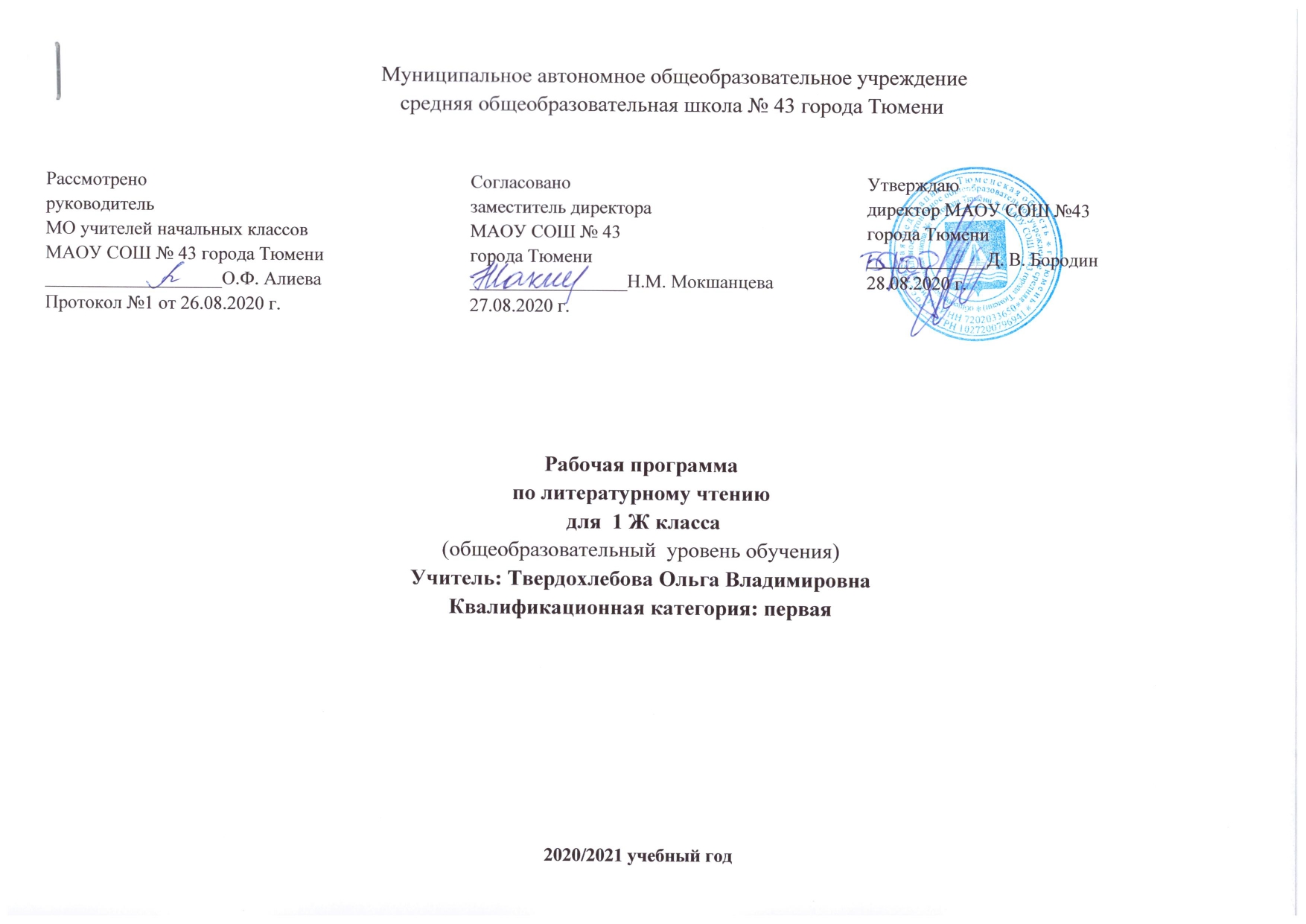 I. ПОЯСНИТЕЛЬНАЯ ЗАПИСКАРабочая программа по предмету «Литературное чтение» для 1 класса составлена на основе федерального закона от 29.12.2012г № 273 – ФЗ «Об образовании в Российской Федерации» в соответствии с требованиями Федерального государственного образовательного стандарта начального общего образования (приказ от 06.10.2009г. № 373 «Об утверждении и введении в действие федерального государственного образовательного стандарта начального общего образования), на основе основной образовательной программы начального общего образования, согласно учебному плану МАОУ СОШ №43 города Тюмени на 2020 – 2021 учебный год.II. ОБЩАЯ ХАРАКТЕРИСТИКА УЧЕБНОГО ПРЕДМЕТА, КУРСАЛитературное чтение —  один из основных предметов в системе начального образования. Наряду с русским языком он формирует функциональную грамотность, способствует общему развитию и воспитанию ребёнка. Успешность изучения курса литературного чтения обеспечивает результативность обучения по другим предметам начальной школы.  Программа направлена на достижение следующих целей: -  овладение осознанным, правильным, беглым и выразительным чтением как базовым навыком в системе образования младших школьников;  - формирование читательского кругозора и приобретение опыта самостоятельной читательской деятельности; совершенствование всех видов речей деятельности; -развитие художественно-  творческих и познавательных способностей, эмоциональной отзывчивости при чтении художественных произведений, формирование эстетического отношения к искусству слова; овладение первоначальными навыками работы с учебными и научно-познавательными текстами; -обогащение нравственного опыта младших школьников средствами художественного текста; формирование представлений о добре и зле, уважения к культуре народов многонациональной России других стран. Приоритетной целью обучения литературному чтению в начальной школе является формирование читательской компетентности младшего школьника, осознание себя как грамотного читателя, способного к использованию читательской деятельности как средства самообразования.  Читательская компетентность определяется владением техникой чтения, приемами понимания, прочитанного и прослушанного произведения, знанием книг и умением их самостоятельно выбирать; сформированностью духовной потребности в книге и чтении. Цели и задачи курса:Учебный предмет «Литературное чтение» реализует основную цель обучения:развитие художественно-творческих и познавательных способностей, эмоциональной отзывчивости при чтении художественных произведений, формирование эстетического отношения к искусству слова; совершенствование всех видов речевой деятельности, умений вести диалог, выразительно читать и рассказывать, импровизировать;овладение осознанным, правильным, беглым и выразительным чтением как базовым умением в системе образования младших школьников; формирование читательского кругозора и приобретение опыта самостоятельной читательской деятельности;воспитание эстетического отношения к искусству слова, интереса к чтению и книге, потребности в общении с миром художественной литературы; обогащение нравственного опыта младших школьников, формирование представлений о добре и зле, справедливости и честности; развитие нравственных чувств, уважения к культуре народов многонациональной России.Курс литературного чтения нацелен на решение следующих основных задач:развивать у детей способность полноценно воспринимать художественное произведение, сопереживать героям, эмоционально откликаться на прочитанное;учить детей чувствовать и понимать образный язык художественного   произведения, выразительные   средства, создающие    художественный    образ, развивать    образное мышление учащихся;развивать поэтический слух детей, накапливать эстетический опыт слушания произведений изящной словесности, воспитывать художественный вкус;формировать потребность в постоянном чтении книги, развивать интерес к литературному творчеству, творчеству писателей, создателей произведений словесного искусства;обогащать чувственный опыт ребенка, его реальные представления об окружающем мире и природе;формировать эстетическое отношение ребенка к жизни, приобщая его к классике художественной литературы;обеспечивать достаточно глубокое понимание содержания произведений различного уровня сложности;расширять кругозор детей через чтение книг различных жанров, разнообразных по содержанию и тематике, обогащать нравственно-эстетический и   познавательный   опыт ребенка;обеспечивать развитие речи школьников   и активно формировать навык чтения и речевые умения;работать с различными типами текстов;создавать условия для формирования потребности в самостоятельном    чтении художественных произведений, формировать «читательскую самостоятельность».III. ОПИСАНИЕ МЕСТА УЧЕБНОГО ПРЕДМЕТА, КУРСА В УЧЕБНОМ ПЛАНЕПрограмма рассчитана на 132 часа (4 часа в неделю). Начальным этапом изучения литературного чтения в 1 классе является курс «Обучение чтению». (В. Г. Горецкий, В. А. Кирюшкин и др.) Его продолжительность 23 учебные недели (90 ч).  42 ч отведено на предмет «Литературное чтение». (Л. Ф. Климанова, В. Г. Горецкий и др.)Для литературного чтения предлагаются художественные произведения, проверенные временем, имеющие высокую эстетическую, познавательную, нравственную ценность.IV. ОПИСАНИЕ ЦЕННОСТНЫХ ОРИЕНТИРОВ СОДЕРЖАНИЯ УЧЕБНОГО ПРЕДМЕТА   Литературное чтение — один из основных предметов в обучении младших школьников. Он формирует навык чтения и умение работать с текстом, пробуждает интерес к чтению художественной литературы и способствует общему развитию ребёнка, его духовно-нравственному и эстетическому воспитанию.Успешность изучения курса литературного чтения обеспечивает результативность по другим предметам начальной школы.Знакомство учащихся с доступного их возраста художественными произведениями, духовно-нравственное и эстетическое содержание которых активно влияет на чувства, сознание и волю читателя, способствует формированию личных качеств, соответствующих национальным и общечеловеческим ценностям. Ориентация учащихся на моральные нормы развивает у них умение соотносить свои поступки с этическими принципами поведения культурного человека, формирует навыки доброжелательного сотрудничества.В процессе освоения курса у младших школьников повышается уровень коммуникативной культуры: формируются умения составлять диалоги, высказывать собственное мнение, строить монолог в соответствии с речевой задачей, работать с различными видами текстов, самостоятельно пользоваться справочным аппаратом учебника, находить информацию в словарях, справочниках и энциклопедияхV. ЛИЧНОСТНЫЕ, МЕТАПРЕДМЕТНЫЕ И ПРЕДМЕТНЫЕ РЕЗУЛЬТАТЫ ОСВОЕНИЯ ПРЕДМЕТА, КУРСА.ЛичностныеУчащиеся научатся:с уважением относиться к традициям своей семьи, с любовью к тому месту, где родился (своей малой родине);отзываться положительно о своей Родине, людях, её населяющих;осознавать свою принадлежность к определённому народу (этносу); с уважением относиться к людям другой национальности;проявлять интерес к чтению произведений устного народного творчества своего народа и народов других стран.Учащиеся получат возможность научиться:на основе художественных произведений определять основные ценности взаимоотношений в семье (любовь и уважение, сочувствие, взаимопомощь, взаимовыручка);с гордостью относиться к произведениям русских писателей-классиков, известных во всем мире;осознавать свою принадлежность к определённому народу (этносу); с пониманием относиться к людям другой национальности; с интересом читать произведения других народов.МетапредметныеРегулятивные УУДУчащиеся научатся:читать задачи, представленные на шмуцтитулах, объяснять их в соответствии с изучаемым материалом урока с помощью учителя;принимать учебную задачу урока, воспроизводить её в ходе урока по просьбе учителя и под руководством учителя;понимать, с какой целью необходимо читать данный текст (вызвал интерес, для того чтобы ответить на вопрос учителя или учебника);планировать свои действия на отдельных этапах урока с помощью учителя, восстанавливать содержание произведения по серии сюжетных картин (картинному плану);контролировать выполненные задания с опорой на эталон (образец) или по алгоритму, данному учителем;оценивать результаты собственных учебных действий и учебных действий одноклассников (по алгоритму, заданному учителем или учебником);выделять из темы урока известные знания и умения, определять круг неизвестного по изучаемой теме под руководством учителя;фиксировать по ходу урока и в конце его удовлетворённость/неудовлетворённость своей работой на уроке (с помощью смайликов, разноцветных фишек и пр.), позитивно относиться к своим успехам, стремиться к улучшению результата;анализировать причины успеха/неуспеха с помощью разноцветных фишек, лесенок, оценочных шкал, формулировать их в устной форме по просьбе учителя;осваивать с помощью учителя позитивные установки типа: «У меня всё получится», «Я ещё многое смогу», «Мне нужно ещё немного потрудиться», «Я ещё только учусь», «Каждый имеет право на ошибку» и др.Учащиеся получат возможность научиться:сопоставлять цели, заявленные на шмуцтитуле, с содержанием материала урока в процессе его изучения;формулировать вместе с учителем учебную задачу урока в соответствии с целями темы; принимать учебную задачу урока;читать в соответствии с целью чтения (выразительно, целыми словами, без искажений и пр.);коллективно составлять план урока, продумывать возможные этапы изучения темы;коллективно составлять план для пересказа литературного произведения;контролировать выполнение действий в соответствии с планом;оценивать результаты своих действий по шкале и критериям, предложенным учителем;оценивать результаты работы сверстников по совместно выработанным критериям;выделять из темы урока известные знания и умения, определять круг неизвестного по изучаемой теме в мини-группе или паре;фиксировать по ходу урока и в конце его удовлетворённость/неудовлетворённость своей работой на уроке (с помощью шкал, лесенок, разноцветных фишек и пр.), аргументировать своё позитивное отношение к своим успехам, проявлять стремление к улучшению результата в ходе выполнения учебных задач;выделять из темы урока известные знания и умения, определять круг неизвестного по изучаемой теме в мини-группе или паре;анализировать причины успеха/неуспеха с помощью лесенок и оценочных шкал, формулировать их в устной форме по собственному желанию;осознавать смысл и назначение позитивных установок на успешную работу, пользоваться ими в случае неудачи на уроке, проговаривая во внутренней речи.Познавательные УУДУчащиеся научатся:понимать и толковать условные знаки и символы, используемые в учебнике для передачи информации (условные обозначения, выделения цветом, оформление в рамки и пр.);осмысленно читать слова и предложения; понимать смысл прочитанного;сравнивать художественные и научно-познавательные тексты; находить сходства и различия;сопоставлять эпизод литературного произведения с иллюстрацией, с пословицей (поговоркой);определять характер литературного героя, называя его качества; соотносить его поступок с качеством характера;отвечать на вопрос учителя или учебника по теме урока из 2—4 предложений;отличать произведения устного народного творчества от других произведений;проявлять индивидуальные творческие способности при сочинении загадок, песенок, потешек, сказок, в процессе чтения по ролям и инсценировании, при выполнении проектных заданий;понимать смысл читаемого, интерпретировать произведение на основе чтения по ролям.Учащиеся получат возможность научиться:пользоваться в практической деятельности условными знаками и символами, используемыми в учебнике для передачи информации;отвечать на вопросы учителя и учебника, придумывать свои собственные вопросы;понимать переносное значение образного слова, фразы или предложения, объяснять их самостоятельно, с помощью родителей, справочных материалов;понимать переносное значение образного слова, фразы или предложения, объяснять их самостоятельно, с помощью родителей, справочных материалов;сопоставлять литературное произведение или эпизод из него с фрагментом музыкального произведения, репродукцией картины художника, с пословицей и поговоркой соответствующего смысла;создавать небольшое высказывание (или доказательство своей точки зрения) по теме урока из 5—6 предложений;понимать смысл русских народных и литературных сказок, басен И. А. Крылова;проявлять индивидуальные творческие способности при составлении докучных сказок, составлении рифмовок, небольших стихотворений, в процессе чтения по ролям, при инсценировании и выполнении проектных заданий;соотносить пословицы и поговорки с содержанием литературного произведения;определять мотив поведения героя с помощью вопросов учителя или учебника (рабочей тетради);понимать читаемое, интерпретировать смысл читаемого, фиксировать прочитанную информацию в виде таблиц или схем (при сравнении текстов, осмыслении структуры текста и пр.).Коммуникативные УУДУчащиеся научатся:отвечать на вопросы учителя по теме урока;создавать связное высказывание из 3—4 простых предложений с помощью учителя;слышать и слушать партнёра по общению (деятельности),не перебивать, не обрывать на полуслове, вникать в смысл того, о чём говорит собеседник;под руководством учителя объединяться в группу сверстников для выполнения задания, проявлять стремление ладить с собеседниками, не демонстрировать превосходство над другими, вежливо общаться;оценивать поступок героя, используя доступные оценочные средства (плохо/хорошо, уместно/неуместно, нравственно/безнравственно и др.), высказывая свою точку зрения;понимать общую цель деятельности, принимать её, обсуждать коллективно под руководством учителя;соотносить в паре или в группе выполнение работы по алгоритму, данному в учебнике или записанному учителем на доске;оценивать по предложенной учителем шкале качество чтения по ролям, пересказ текста, выполнение проекта;признавать свои ошибки, озвучивать их, соглашаться, если на ошибки указывают другие;употреблять вежливые слова в случае неправоты «Извини, пожалуйста», «Прости, я не хотел тебя обидеть», «Спасибо за замечание, я его обязательно учту» и др., находить примеры использования вежливых слов и выражений в текстах изучаемых произведений;находить нужную информацию с помощью взрослых, в учебных книгах, словарях;готовить небольшую презентацию (3—4 слайда) с помощью взрослых (родителей, воспитателя ГПД и пр.) по теме проекта, озвучивать её с опорой на слайды.Учащиеся получат возможность научиться:вступать в общение в паре или группе, задавать вопросы на уточнение;создавать связное высказывание из 5—6 простых предложений по предложенной теме;оформлять 1—2 слайда к проекту, письменно фиксируя основные положения устного высказывания;прислушиваться к партнёру по общению (деятельности), фиксировать его основные мысли и идеи, аргументы, запоминать их, приводить свои;не конфликтовать, использовать вежливые слова;выражать готовность идти на компромиссы, предлагать варианты и способы разрешения конфликтов;употреблять вежливые формы обращения к участникам диалога; находить примеры использования вежливых слов и выражений в текстах изучаемых произведений, описывающих конфликтную ситуацию;оценивать поступок героя, учитывая его мотив, используя речевые оценочные средства (вежливо/невежливо, достойно/недостойно, искренне/лживо, нравственно/безнравственно и др.), высказывая свою точку зрения;принимать и сохранять цель деятельности коллектива или малой группы (пары), участвовать в распределении функций и ролей в совместной деятельности;определять совместно критерии оценивания выполнения того или иного задания (упражнения); оценивать достижения сверстников по выработанным критериям;оценивать по предложенным учителем критериям поступки литературных героев, проводить аналогии со своим поведением в различных ситуациях;находить нужную информацию через беседу со взрослыми, через учебные книги, словари, справочники, энциклопедии для детей, через Интернет;готовить небольшую презентацию (5—6 слайдов) с помощью взрослых (родителей, воспитателя ГПД и пр.) по теме проекта, озвучивать её с опорой на слайды.ПредметныеВиды речевой и читательской деятельностиУчащиеся научатся:воспринимать на слух различные виды текстов (художественные, научно-познавательные, учебные, справочные);осознавать цели изучения темы, представленной на шмуцтитулах, толковать их в соответствии с изучаемым материалом под руководством учителя;читать по слогам и целыми словами с постепенным увеличением скорости чтения, понимать смысл прочитанного;читать различные книги, осуществлять выбор книги для самостоятельного чтения по названию, оглавлению, обложке;различать понятия добро и зло на основе прочитанных рассказов и сказок;отвечать на вопрос: «Почему автор дал своему произведению такое название?»; «Чем тебе запомнился тот или иной герой произведения?»;называть действующих лиц прочитанного или прослушанного произведения, обдумывать содержание их поступков, сопоставлять свои поступки с поступками литературных героев;различать научно-познавательный и художественный тексты; выявлять их особенности под руководством учителя;анализировать с помощью учителя (о каком предмете идёт речь, как догадались) загадки, сопоставлять их с отгадками;читать и понимать смысл пословиц и поговорок, воспринимать их как народную мудрость, соотносить содержание произведения с пословицей и поговоркой.Учащиеся получат возможность научиться:читать, соблюдая орфоэпические и интонационные нормы чтения;читать целыми словами с постепенным увеличением скорости чтения; при чтении отражать настроение автора;ориентироваться в учебной книге, её элементах; находить сходные элементы в книге художественной;просматривать и выбирать книги для самостоятельного чтения и поиска нужной информации (справочная литература) по совету взрослых; фиксировать свои читательские успехи в рабочей тетради;осмыслять нравственное содержание пословиц, поговорок, мудрых изречений русского народа, соотносить их нравственный смысл с изучаемыми произведениями;распределять загадки на тематические группы, составлять собственные загадки на основе предложенного в учебнике алгоритма;пересказывать текст подробно на основе коллективно составленного плана и под руководством учителя.Творческая деятельностьУчащиеся научатся:пересказывать текст подробно на основе картинного плана под руководством учителя;восстанавливать деформированный текст на основе картинного плана под руководством учителя;составлять высказывание на тему прочитанного или прослушанного произведения.Учащиеся получат возможность научиться:составлять небольшие высказывания о ценности дружбы и семейных отношений под руководством учителя; соотносить смысл своего высказывания со смыслом пословиц и поговорок о дружбе и семейных ценностях; употреблять пословицы и поговорки в соответствии с задачами, поставленными учителем;сочинять свои загадки в соответствии с представленными тематическими группами, используя средства художественной выразительности.Литературоведческая пропедевтикаУчащиеся научатся:различать малые фольклорные жанры (загадка, песенка, потешка) и большие фольклорные жанры (сказка);отличать прозаический текст от поэтического;находить различия между научно-познавательным и художественным текстом;называть героев произведения, давать характеристику.Учащиеся получат возможность научиться:отгадывать загадки на основе выявления существенных признаков предметов, осознавать особенности русских загадок, соотносить их с народными ремёслами, распределять загадки по тематическим группам, составлять свои загадки в соответствии с тематическими группами;находить в текстах народных и литературных сказок факты, связанные с историей России, её культурой (исторические события, традиции, костюмы, быт, праздники, верования и пр.);использовать знания о рифме, особенностях стихотворения, сказки, загадки, небылицы, песенки, потешки, юмористического произведения в своей творческой деятельности.Содержание учебного предметаВиды речевой и читательской деятельностиУмение слушать (аудирование)Восприятие на слух звучащей речи (высказывание собеседника, слушание различных текстов). Адекватное понимание содержания звучащей речи, умение отвечать на вопросы по содержанию прослушанного произведения, определение последовательности событий, осознание цели речевого высказывания, умение задавать вопросы по прослушанному учебному, научно-познавательному и художественному произведениям.Развитие умения наблюдать за выразительностью речи, за особенностью авторского стиля.ЧтениеЧтение вслух. Ориентация на развитие речевой культуры учащихся формирование у них коммуникативно-речевых умений и навыков.Постепенный переход от слогового к плавному, осмысленному, правильному чтению целыми словами вслух. Темп чтения, позволяющий осознать текст. Постепенное увеличение скорости чтения. Соблюдение орфоэпических и интонационных норм чтения. Чтение предложений с интонационным выделением знаков препинания. Понимание смысловых особенностей разных по виду и типу текстов, передача их с помощью интонирования. Развитие поэтического слуха. Воспитание эстетической отзывчивости на произведение. Умение самостоятельно подготовиться к выразительному чтению небольшого текста (выбрать тон и темп чтения, определить логические ударения и паузы).Развитие умения переходить от чтения вслух и чтению про себя.Чтение про себя. Осознание смысла произведения при чтении про себя (доступных по объёму и жанру произведений). Определение вида чтения (изучающее, ознакомительное, выборочное), умение находить в тексте необходимую информацию, понимание её особенностей.Работа с разными видами текстаОбщее представление о разных видах текста: художественном, учебном, научно-популярном — и их сравнение. Определение целей создания этих видов текста. Умение ориентироваться в нравственном содержании художественных произведении, осознавать сущность поведения героев.Практическое освоение умения отличать текст от набора предложений. Прогнозирование содержания книги по её названию и оформлению.Самостоятельное определение темы и главной мысли произведения по вопросам и самостоятельное деление текста на смысловые части, их озаглавливание. Умение работать с разными видами информации.Участие в коллективном обсуждении: умение отвечать на вопросы, выступать по теме, слушать выступления товарищей, дополнять ответы по ходу беседы, используя текст. Привлечение справочных и иллюстративно-изобразительных материалов.Библиографическая культураКнига как особый вид искусства. Книга как источник необходимых знаний. Общее представление о первых книгах на Руси и начало книгопечатания. Книга учебная, художественная, справочная. Элементы книги: содержание или оглавление, титульный лист, аннотация, иллюстрации.Умение самостоятельно составить аннотацию.Виды информации в книге: научная, художественная (с опорой на внешние показатели книги, её справочно-иллюстративный материал.Типы книг (изданий): книга-произведение, книга-сборник, собрание сочинений, периодическая печать, справочные издания (справочники, словари, энциклопедии).Самостоятельный выбор книг на основе рекомендательного списка, алфавитного и тематического каталога. Самостоятельное пользование соответствующими возрасту словарями и другой справочной литературой.Работа с текстом художественного произведенияОпределение особенностей художественного текста: своеобразие выразительных средств языка (с помощью учителя). Понимание заглавия произведения, его адекватное соотношение с содержанием.Понимание нравственно-эстетического содержания прочитанного произведения, осознание мотивации поведения героев, анализ поступков героев с точки зрения норм морали. Осознание понятия «Родина», представления о проявлении любви к Родине в литературе разных народов (на примере народов России). Схожесть тем и героев в фольклоре разных народов. Самостоятельное воспроизведение текста с использованием выразительных средств языка (синонимов, антонимов, сравнений, эпитетов), последовательное воспроизведение эпизодов с использованием специфической для данного произведения лексики (по вопросам учителя), рассказ по иллюстрациям, пересказ.Характеристика героя произведения с использованием художественно-выразительных средств данного текста. Нахождение в тексте слов и выражений, характеризующих героя и события. Анализ (с помощью учителя) поступка персонажа и его мотивов. Сопоставление поступков героев по аналогии или по контрасту. Характеристика героя произведения: портрет, характер, выраженные через поступки и речь. Выявление авторского отношения к герою на основе анализа текста, авторских помет, имён героев.Освоение разных видов пересказа художественного текста: подробный, выборочный и краткий (передача основных мыслей).Подробный пересказ текста (деление текста на части, определение главной мысли каждой части и всего текста, озаглавливание каждой части и всего текста): определение главной мысли фрагмента, выделение опорных или ключевых слов, озаглавливание; план (в виде назывных предложений из текста, в виде вопросов, в виде самостоятельно сформулированных высказываний) и на его основе подробный пересказ всего текста.Самостоятельный выборочный пересказ по заданному фрагменту: характеристика героя произведения (выбор слов, выражений в тексте, позволяющих составить рассказ о герое), описание места действия (выбор слов, выражений в тексте, позволяющих составить данное описание на основе текста). Вычленение и сопоставление эпизодов из разных произведений по общности ситуаций, эмоциональной окраске, характеру поступков героев.Развитие наблюдательности при чтении поэтических текстов. Развитие умения предвосхищать (предвидеть) ход развития сюжета, последовательности событий.Работа с научно-популярным, учебным и другими текстамиПонимание заглавия произведения, адекватное соотношение с его содержанием. Определение особенностей учебного и научно-популярного текстов (передача информации). Знакомство с простейшими приёмами анализа различных видов текста: установление причинно-следственных связей, определение главной мысли текста. Деление текста на части. Определение микротем. Ключевые или опорные слова. Построение алгоритма деятельности по воспроизведению текста. Воспроизведение текста с опорой на ключевые слова, модель, схему. Подробный пересказ текста. Краткий пересказ текста (выделение главного в содержании текста). Умение работать с учебными заданиями, обобщающими вопросами и справочным материалом.Умение говорить (культура речевого общения)Осознание диалога как вида речи. Особенности диалогического общения: умение понимать вопросы, отвечать на них и самостоятельно задавать вопросы по тексту; внимательно выслушивать, не перебивая, собеседника и в вежливой форме высказывать свою точку зрения по обсуждаемому произведению (художественному, учебному, научно-познавательному). Умение проявлять доброжелательность к собеседнику. Доказательство собственной точки зрения с опорой на текст или личный опыт. Использование норм речевого этикета в процессе общения. Знакомство с особенностями национального этикета на основе литературных произведений.Работа со словом (распознавать прямое и переносное значение слов, их многозначность), целенаправленное пополнение активного словарного запаса. Работа со словарями.Умение построить монологическое речевое высказывание небольшого объёма с опорой на авторский текст, по предложенной теме или в форме ответа на вопрос. Формирование грамматически правильной речи, эмоциональной выразительности и содержательности. Отражение основной мысли текста в высказывании. Передача содержания прочитанного или прослушанного с учётом специфики научно-популярного, учебного и художественного текстов. Передача впечатлений (из повседневной жизни, художественного произведения, изобразительного искусства) в рассказе (описание, рассуждение, повествование). Самостоятельное построение плана собственного высказывания. Отбор и использование выразительных средств (синонимы, антонимы, сравнения) с учётом особенностей монологического высказывания.Устное сочинение как продолжение прочитанного произведения, отдельных его сюжетных линий, короткий рассказ по рисункам либо на заданную тему.Письмо (культура письменной речи)Нормы письменной речи: соответствие содержания заголовку (отражение темы, места действия, характеров героев), использование в письменной речи выразительных средств языка (синонимы, антонимы, сравнения) в мини-сочинениях (повествование, описание, рассуждение), рассказ на заданную тему, отзыв о прочитанной книге.Круг детского чтенияЗнакомство с культурно-историческим наследием России, с общечеловеческими ценностями.Произведения устного народного творчества разных народов (малые фольклорные жанры, народные сказки о животных, бытовые и волшебные сказки народов России и зарубежных стран). Знакомство с поэзией А.С. Пушкина, М.Ю. Лермонтова, Л.Н. Толстого, А.П. Чехова и других классиков отечественной литературы XIX—XX вв., классиков детской литературы, знакомство с произведениями современной отечественной (с учётом многонационального характера России) и зарубежной литературы, доступными для восприятия младших школьников.Тематика чтения обогащена введением в круг чтения младших школьников мифов Древней Греции, житийной литературы и произведений о защитниках и подвижниках Отечества.Книги разных видов: художественная, историческая, приключенческая, фантастическая, научно-популярная, справочно-энциклопедическая литература, детские периодические издания.Основные темы детского чтения: фольклор разных народов, произведения о Родине, природе, детях, братьях наших меньших, добре, дружбе, честности, юмористические произведения.Литературоведческая пропедевтика(практическое освоение)Нахождение в тексте художественного произведения (с помощью учителя) средств выразительности: синонимов, антонимов, эпитетов, сравнений, метафор и осмысление их значения.Первоначальная ориентировка в литературных понятиях: художественное произведение, искусство слова, автор (рассказчик), сюжет (последовательность событий), тема. Герой произведения: его портрет, речь, поступки, мысли, отношение автора к герою.Общее представление об особенностях построения разных видов рассказывания: повествования (рассказ), описания (пейзаж, портрет, интерьер), рассуждения (монолог героя, диалог героев).Сравнение прозаической и стихотворной речи (узнавание, различение), выделение особенностей стихотворного произведения (ритм, рифма).Фольклорные и авторские художественные произведения (их различение).Жанровое разнообразие произведений. Малые фольклорные формы (колыбельные песни, потешки, пословицы, поговорки, загадки): узнавание, различение, определение основного смысла. Сказки о животных, бытовые, волшебные. Художественные особенности сказок: лексика, построение (композиция). Литературная (авторская) сказка.Рассказ, стихотворение, басня — общее представление о жанре, наблюдение за особенностями построения и выразительными средствами.Творческая деятельность обучающихся(на основе литературных произведений)Интерпретация текста литературного произведения в творческой деятельности учащихся: чтение по ролям, инсценирование, драматизация, устное словесное рисование, знакомство с различными способами работы с деформированным текстом и использование их (установление причинно-следственных связей, последовательности событий, изложение с элементами сочинения, создание собственного текста на основе художественного произведения (текст по аналогии), репродукций картин художников, по серии иллюстраций к произведению или на основе личного опыта). Развитие умения различать состояние природы в различные времена года, настроение людей, оформлять свои впечатления в устной или письменной речи. Сравнивать свои тексты с художественными текстами-описаниями, находить литературные произведения, созвучные своему эмоциональному настрою, объяснять свой выбор.Тематическое планирование.VII. ТЕМАТИЧЕСКОЕ ПЛАНИРОВАНИЕ С ОПРЕДЕЛЕНИЕМ ОСНОВНЫХ ВИДОВ УЧЕБНОЙ ДЕЯТЕЛЬНОСТИ УЧАЩИХСЯМатериально – техническое обеспечение образовательного процессаКнигопечатная продукция1. Климанова Л. Ф., Бойкина М. В. Литературное чтение. Рабочие программы. 1—4 классы. 2010Учебники2. Литературное чтение. Учебник. 1 класс. В 2 ч. Ч. 1 / (сост. Л. Ф. Климанова, В. Г. Горецкий, М. В. Голованова, Л. А. Виноградская). 20113.  Литературное чтение. Учебник. 2 класс. В 2 ч. Ч. 2 / (сост. Л. Ф. Климанова, В. Г. Горецкий, М. В. Голованова, Л. А. Виноградская). 20114.	Азбука. 1 класс : учеб. для общеобразоват. учреждений : в 2 ч. / В. Г. Горецкий [и др.]. - М. : Просвещение, 20125.	Горецкий, В. Г. Методическое пособие по обучению грамоте и письму : кн. для учителя / В. Г. Горецкий, Н.М.Белянкова. - М. : Просвещение, 2012.6.	Т.В.Игнатьева.  Поурочные разработки по обучению грамоте. 1 класс Издательство «Зкзамен» Москва 2012.7.	Жиренко, О. Е. Поурочные разработки по обучению грамоте. 1 класс. Добукварный, букварный, послебукварный периоды. Новый комплект уроков / О. Е. Жиренко, JI. А. Обухова. - М. : ВАКО, 2011.8.	«Читалочка» А.В.Абрамов, М.И.Самойлова, 1 класс,  Москва, Просвещение 2014Наглядные пособияДидактические раздаточные материалы «Обучение грамоте 1 класс»Раздаточные материалы по чтению 1класс (Тикунова   Л.И.)Комплект таблиц «Литературное чтение 1 класс»Наборы сюжетных картинок в соответствии с тематикой, определённой в примерной программе по литературному чтению (в том числе в цифровой форме).Словари по русскому языку.Детские книги разных типов из круга детского чтения.Электронное приложение к учебнику «Русская азбука» В. Г. Горецкого и др. (CD).Электронное приложение к учебнику «Литературное чтение» В. Г. Горецкого и др. (CD).Технические средства обученияКлассная доска с набором приспособлений для крепления таблиц, постеров и картинок.Магнитофон.Компьютер.Сканер.Принтер лазерный.Экранно – звуковые пособияАудиозаписи художественного исполнения изучаемых произведений.издания  на  электронных  носителях (CD,  DVD)РазделНазвание разделовКоличество часовОбучение чтению (90 ч)Обучение чтению (90 ч)Обучение чтению (90 ч)1Добукварный период 162Букварный период 623Послебукварный период12Литературное чтение (42 ч)Литературное чтение (42 ч)Литературное чтение (42 ч)4Жили – были буквы64Сказки, загадки, небылицы94Апрель, апрель! Звенит капель… 44И в шутку и всерьёз64Я и мои друзья84О братьях наших меньших9 Всего:132№п.п№п.пДатаДатаДатаДатаТема урока(страницыучебника)Тема урока(страницыучебника)Решаемые проблемы(цель)Решаемые проблемы(цель)Планируемые результатыПланируемые результатыПланируемые результатыПланируемые результатыПланируемые результаты№п.п№п.пДатаДатаДатаДатаТема урока(страницыучебника)Тема урока(страницыучебника)Решаемые проблемы(цель)Решаемые проблемы(цель)предметныеуниверсальные учебные действияуниверсальные учебные действияуниверсальные учебные действияличностныеБлок «Обучение грамоте»Блок «Обучение грамоте»Блок «Обучение грамоте»Блок «Обучение грамоте»Блок «Обучение грамоте»Блок «Обучение грамоте»Блок «Обучение грамоте»Блок «Обучение грамоте»Блок «Обучение грамоте»Блок «Обучение грамоте»Блок «Обучение грамоте»Блок «Обучение грамоте»Блок «Обучение грамоте»Блок «Обучение грамоте»Блок «Обучение грамоте»Добукварный период (19 часов)Добукварный период (19 часов)Добукварный период (19 часов)Добукварный период (19 часов)Добукварный период (19 часов)Добукварный период (19 часов)Добукварный период (19 часов)Добукварный период (19 часов)Добукварный период (19 часов)Добукварный период (19 часов)Добукварный период (19 часов)Добукварный период (19 часов)Добукварный период (19 часов)Добукварный период (19 часов)Добукварный период (19 часов)11 четверть03.091 четверть03.091 четверть03.091 четверть03.09Азбука-первая учебная книга.  (Ч.1 с.3-4).Азбука-первая учебная книга.  (Ч.1 с.3-4).Азбука-первая учебная книга.  (Ч.1 с.3-4).Азбука-первая учебная книга.  (Ч.1 с.3-4).Что такое азбука?Цель: Знакомство с правилами работы на уроке, правилами работы с учебной книгой. Знакомство с учебной книгой.Научатся: пользоваться учебником, соблюдать гигиенические требования посадки при чтенииРегулятивные: ориентироваться в учебнике Познавательные: стремиться к приобретению эстетических потребностей и духовных ценностей.Коммуникативные: задавать вопросы и отвечать на них. Регулятивные: ориентироваться в учебнике Познавательные: стремиться к приобретению эстетических потребностей и духовных ценностей.Коммуникативные: задавать вопросы и отвечать на них. Регулятивные: ориентироваться в учебнике Познавательные: стремиться к приобретению эстетических потребностей и духовных ценностей.Коммуникативные: задавать вопросы и отвечать на них. Адекватная мотивация.204.0904.0904.0904.09Речь устная и письменная. Предложение.          (Ч.1 с.5-6)Речь устная и письменная. Предложение.          (Ч.1 с.5-6)Речь устная и письменная. Предложение.          (Ч.1 с.5-6)Речь устная и письменная. Предложение.          (Ч.1 с.5-6)Что такое речь? Что такое предложение?Цель: формировать у учащихся начальные сведения о понятиях «речь письменная и устная», предложение; познакомить с условными знаками; учить объяснять значение каждого знака.Научатся: понимать различия между устной и письменной речьюРегулятивные: формулировать учебную задачу и удерживать ее.Познавательные: самостоятельно выделять и формулировать познавательную цель.Коммуникативные: уметь при решении образовательных задач обращаться за помощью к соседу, учителю.Регулятивные: формулировать учебную задачу и удерживать ее.Познавательные: самостоятельно выделять и формулировать познавательную цель.Коммуникативные: уметь при решении образовательных задач обращаться за помощью к соседу, учителю.Регулятивные: формулировать учебную задачу и удерживать ее.Познавательные: самостоятельно выделять и формулировать познавательную цель.Коммуникативные: уметь при решении образовательных задач обращаться за помощью к соседу, учителю.Адекватная мотивация, принятие образа «хорошего ученика».307.0907.0907.0907.09Предложение. Слово.                        (Ч.1 с.7-8)Предложение. Слово.                        (Ч.1 с.7-8)Предложение. Слово.                        (Ч.1 с.7-8)Предложение. Слово.                        (Ч.1 с.7-8)Что такое слово?Цель: Формировать умение составлять и выражать в речи различные формы устного ответа, определять количество слов в предложении, согласовывать слова в предложении; научить применять в своей деятельности правила готовности к уроку, окончания работы на уроке. Научатся: классифицировать слова различных групп, выделять главное слово из предложения, пересказывать небольшие сказки.Регулятивные: формулировать учебную задачу, применять установленные правила.Познавательные: осуществлять решение учебной задачи под руководством учителя.Коммуникативные: уметь обращаться за помощью при решении учебных задачРегулятивные: формулировать учебную задачу, применять установленные правила.Познавательные: осуществлять решение учебной задачи под руководством учителя.Коммуникативные: уметь обращаться за помощью при решении учебных задачРегулятивные: формулировать учебную задачу, применять установленные правила.Познавательные: осуществлять решение учебной задачи под руководством учителя.Коммуникативные: уметь обращаться за помощью при решении учебных задачАдекватная мотивация.408.0908.0908.0908.09Слог. (Ч.1 с.9-10)Слог. (Ч.1 с.9-10)Слог. (Ч.1 с.9-10)Слог. (Ч.1 с.9-10)Что такое слог, ударение?Цель: формировать представление об умении пользоваться устной речью в различных ситуациях общения; развивать логическое мышление.Научатся: делить слова на слоги, определять количество слогов в словах, ставить ударение, составлять предложения на заданную тему.Регулятивные: ориентироваться в разнообразии способов решения задач.Познавательные: различать предмет  и слово, его называющее.Коммуникативные: использовать речь для регуляции своего действия.Регулятивные: ориентироваться в разнообразии способов решения задач.Познавательные: различать предмет  и слово, его называющее.Коммуникативные: использовать речь для регуляции своего действия.Регулятивные: ориентироваться в разнообразии способов решения задач.Познавательные: различать предмет  и слово, его называющее.Коммуникативные: использовать речь для регуляции своего действия.Адекватная мотивация.510.0910.0910.0910.09Ударение.Ударный слог.(Ч.1 с.11-12)Ударение.Ударный слог.(Ч.1 с.11-12)Ударение.Ударный слог.(Ч.1 с.11-12)Ударение.Ударный слог.(Ч.1 с.11-12)В чем различие между словом и слогом?Цель: формировать умения выделять из речи предложения, из предложений слова; развивать фонематический слух.Научатся: правильно ставить ударение в слове, фонематическому восприятию и определению на слух наличие или отсутствие того или иного звука в слове.Регулятивные: выбирать наиболее эффективные способы решения задач.Познавательные: ориентироваться в разнообразии способов решения задач.Коммуникативные: формулировать свои затруднения.Регулятивные: выбирать наиболее эффективные способы решения задач.Познавательные: ориентироваться в разнообразии способов решения задач.Коммуникативные: формулировать свои затруднения.Регулятивные: выбирать наиболее эффективные способы решения задач.Познавательные: ориентироваться в разнообразии способов решения задач.Коммуникативные: формулировать свои затруднения.Адекватная мотивация.611.0911.0911.0911.09Звуки в окружающем мире. Звуки в речи.            (Ч.1 с.13)Звуки в окружающем мире. Звуки в речи.            (Ч.1 с.13)Звуки в окружающем мире. Звуки в речи.            (Ч.1 с.13)Звуки в окружающем мире. Звуки в речи.            (Ч.1 с.13)Что такое звуки речи?Цель: формировать умение правильно произносить звуки человеческой речи; развивать фонематический слух, внимание и память.Научатся: различать и произносить звуки в окружающем нас мире; узнают, что слова строятся из звуков человеческой речи.Регулятивные: выбирать наиболее эффективные способы решения задач.Познавательные: ориентироваться в разнообразии способов решения задач.Коммуникативные: формулировать собственное мнение, задавать вопросы.Регулятивные: выбирать наиболее эффективные способы решения задач.Познавательные: ориентироваться в разнообразии способов решения задач.Коммуникативные: формулировать собственное мнение, задавать вопросы.Регулятивные: выбирать наиболее эффективные способы решения задач.Познавательные: ориентироваться в разнообразии способов решения задач.Коммуникативные: формулировать собственное мнение, задавать вопросы.Адекватная мотивация.714.0914.0914.0914.09Звуки в словах.         (Ч.1 с.14-15)Звуки в словах.         (Ч.1 с.14-15)Звуки в словах.         (Ч.1 с.14-15)Звуки в словах.         (Ч.1 с.14-15)Что такое гласные и согласные звуки?Цель: познакомить с артикуляцией при произношении звуков; формировать навык общения в разных ситуациях; развивать устную речь, внимание, фонематический слух.Научатся: различать согласные и гласные звуки, различать звук и букву.Регулятивные: принимать учебную задачу урока; рефлексия способов и условий действий.Познавательные: осуществлять поиск необходимой информации.Коммуникативные: использовать речь для регуляции своего действия.Регулятивные: принимать учебную задачу урока; рефлексия способов и условий действий.Познавательные: осуществлять поиск необходимой информации.Коммуникативные: использовать речь для регуляции своего действия.Регулятивные: принимать учебную задачу урока; рефлексия способов и условий действий.Познавательные: осуществлять поиск необходимой информации.Коммуникативные: использовать речь для регуляции своего действия.Адекватная мотивация: внутренняя позиция школьника на основе положительного отношения к школе.815.0915.0915.0915.09Слог-слияние.             (Ч.1 с.16-17)Слог-слияние.             (Ч.1 с.16-17)Слог-слияние.             (Ч.1 с.16-17)Слог-слияние.             (Ч.1 с.16-17)Что такое слог?Цель: продолжить формировать представление о гласных и согласных звуках; познакомить с твердыми и мягкими согласными звуками; познакомить с понятием «мимика»; развивать внимание.  Научатся: понимать смысловое значение интонации; сравнивать слог-слияние со слогом, состоящим из одного гласного звука; составлять предложения с опорой на рисунки и схемы.Регулятивные: создавать алгоритмы деятельности при решении проблем различного характера.Познавательные: понимать заданный вопрос, в соответствии с ним строить устный ответ.Коммуникативные: договариваться, приходить к общему решению.Регулятивные: создавать алгоритмы деятельности при решении проблем различного характера.Познавательные: понимать заданный вопрос, в соответствии с ним строить устный ответ.Коммуникативные: договариваться, приходить к общему решению.Регулятивные: создавать алгоритмы деятельности при решении проблем различного характера.Познавательные: понимать заданный вопрос, в соответствии с ним строить устный ответ.Коммуникативные: договариваться, приходить к общему решению.Адекватная мотивация: оценивание своей работы на уроке.917.0917.0917.0917.09Повторение и обобщение пройденного материала.                               (Ч.1 с.18-19)Повторение и обобщение пройденного материала.                               (Ч.1 с.18-19)Повторение и обобщение пройденного материала.                               (Ч.1 с.18-19)Повторение и обобщение пройденного материала.                               (Ч.1 с.18-19)Что такое алфавит?Цель: дать представление об алфавите, буквах как знаках звуков; развивать логическое мышление, фонематический слух.Научатся: определять количество звуков в слове, их последовательность; различать звуки гласные и согласные, твердые и мягкие.Регулятивные: узнавать, называть и определять объекты в соответствии с окружающей действительностью.Познавательные: осознанно и произвольно строить сообщения в устной форме.Коммуникативные: строить понятные для партнера высказывания.Регулятивные: узнавать, называть и определять объекты в соответствии с окружающей действительностью.Познавательные: осознанно и произвольно строить сообщения в устной форме.Коммуникативные: строить понятные для партнера высказывания.Регулятивные: узнавать, называть и определять объекты в соответствии с окружающей действительностью.Познавательные: осознанно и произвольно строить сообщения в устной форме.Коммуникативные: строить понятные для партнера высказывания.Адекватная мотивация: начальные навыки адаптации в динамично развивающемся мире.1018.0918.0918.0918.09Гласный звук (а). Буква А, а.                       (Ч.1 с.20-21)Гласный звук (а). Буква А, а.                       (Ч.1 с.20-21)Гласный звук (а). Буква А, а.                       (Ч.1 с.20-21)Гласный звук (а). Буква А, а.                       (Ч.1 с.20-21)Почему для обозначения одного звука есть две буквы — А, а?Цель: формировать умение выделять звук (а) из речи; развивать фонематический слух, умение слушать и слышать.Познакомятся с буквами А, а. Научатся: озвучивать буквы, проводить слого-звуковой анализ слова, приводить примеры слов со звуком (а) в начале, середине, конце слова.   Регулятивные: узнавать, называть и определять объекты в соответствии с окружающей действительностью.Познавательные: осознанно и произвольно строить сообщения в устной форме.Коммуникативные: слушать собеседника.Регулятивные: узнавать, называть и определять объекты в соответствии с окружающей действительностью.Познавательные: осознанно и произвольно строить сообщения в устной форме.Коммуникативные: слушать собеседника.Регулятивные: узнавать, называть и определять объекты в соответствии с окружающей действительностью.Познавательные: осознанно и произвольно строить сообщения в устной форме.Коммуникативные: слушать собеседника.Адекватная мотивация: формирование культа знаний и интеллекта, потребности в учебе.1121.0921.0921.0921.09Звук (а). Буква А, а. Закрепление. (Ч.1 с.22-23)Звук (а). Буква А, а. Закрепление. (Ч.1 с.22-23)Звук (а). Буква А, а. Закрепление. (Ч.1 с.22-23)Звук (а). Буква А, а. Закрепление. (Ч.1 с.22-23)В чем особенность произношения звука (а)?Цель: продолжать формировать умение выделять звук (а) из речи.Научатся: выделять звук (а) из речи, общаться, слушать и слышать, строить высказывания о пользе чтения, пересказывать сказку по серии картинок, читать предложение с восклицательной интонацией.Регулятивные: моделировать, выделять и обобщенно фиксировать группы существенных признаков объектов с целью решения конкретных задач.Познавательные: преобразовывать практическую задачу в познавательную.Коммуникативные: формулировать собственное мнение и позицию.Регулятивные: моделировать, выделять и обобщенно фиксировать группы существенных признаков объектов с целью решения конкретных задач.Познавательные: преобразовывать практическую задачу в познавательную.Коммуникативные: формулировать собственное мнение и позицию.Регулятивные: моделировать, выделять и обобщенно фиксировать группы существенных признаков объектов с целью решения конкретных задач.Познавательные: преобразовывать практическую задачу в познавательную.Коммуникативные: формулировать собственное мнение и позицию.Адекватная мотивация: установка на общечеловеческие ориентации и правильные ориентиры в отношениях с другими людьми, на этические чувства положительного значения (эмоционально-нравственная отзывчивость).1222.0922.0922.0922.09Звук (О). Буква О, о.                                          (Ч.1 с.24-25)Звук (О). Буква О, о.                                          (Ч.1 с.24-25)Звук (О). Буква О, о.                                          (Ч.1 с.24-25)Звук (О). Буква О, о.                                          (Ч.1 с.24-25)Как выделить звук (о)из речи?Цель: познакомить с буквами, обозначающими гласный звук(о)развивать фонематический слух; работать над культурой речи.Научатся: выделять звук из речи в процессе слого-звукового анализа с опорой на предметный рисунок и схему-модель слова, характеризовать выделенный звук с опорой на таблицу, находить слова с буквами О, о в текстах на страницах Азбуки.Регулятивные: моделировать, выделять и обобщенно фиксировать группы существенных признаков объектов с целью решения конкретных задач.Познавательные: распознавать объекты, выделяя существенные признаки; синтез, сравнение, сериация.Коммуникативные: формулировать собственное мнение и позицию.Регулятивные: моделировать, выделять и обобщенно фиксировать группы существенных признаков объектов с целью решения конкретных задач.Познавательные: распознавать объекты, выделяя существенные признаки; синтез, сравнение, сериация.Коммуникативные: формулировать собственное мнение и позицию.Регулятивные: моделировать, выделять и обобщенно фиксировать группы существенных признаков объектов с целью решения конкретных задач.Познавательные: распознавать объекты, выделяя существенные признаки; синтез, сравнение, сериация.Коммуникативные: формулировать собственное мнение и позицию.Адекватная мотивация: готовность следовать нормам природоохранного, нерасточительного поведения.1324.0924.0924.0924.09Звук (о)Буква О, о. Закрепление.               (Ч.1 с.26-27)Звук (о)Буква О, о. Закрепление.               (Ч.1 с.26-27)Звук (о)Буква О, о. Закрепление.               (Ч.1 с.26-27)Звук (о)Буква О, о. Закрепление.               (Ч.1 с.26-27)Как определить место звука в слове?Цель: формировать умения выделять ударный слог, делить слово на слоги, из слогов вычленять звуки, объяснять значение слова «взаимопомощь».Научатся: выделять звуки (а)и(о)из речи, четко и правильно выражать свои мысли, читать предложения с восклицательной интонацией.Регулятивные: ставить и формулировать проблемы.Познавательные: выбирать действия в соответствии с поставленной задачей и условиями её реализации.Коммуникативные: адекватно использовать речь для планирования и регуляции своей деятельности.Регулятивные: ставить и формулировать проблемы.Познавательные: выбирать действия в соответствии с поставленной задачей и условиями её реализации.Коммуникативные: адекватно использовать речь для планирования и регуляции своей деятельности.Регулятивные: ставить и формулировать проблемы.Познавательные: выбирать действия в соответствии с поставленной задачей и условиями её реализации.Коммуникативные: адекватно использовать речь для планирования и регуляции своей деятельности.Адекватная мотивация: установка на самостоятельность и личную ответственность за свои поступки.1425.0925.0925.0925.09Звук (и). Буква И, и.                                     (Ч.1 с.28-29)Звук (и). Буква И, и.                                     (Ч.1 с.28-29)Звук (и). Буква И, и.                                     (Ч.1 с.28-29)Звук (и). Буква И, и.                                     (Ч.1 с.28-29)В чём особенность произношения нового звука?слове?Цель: познакомить с буквами И, и, обозначающими гласный звук (и)наблюдать за позиционным изменением согласных звуков: твёрдые и мягкие согласные звуки.Научатся: выделять звук в процессе слого-звукового анализа с опорой на предметный рисунок и схему-модель слова, проводить грамотно слого-звуковой анализ.Регулятивные: узнавать, называть и определять объекты в соответствии с окружающей действительностью.Познавательные: выбирать действия в соответствии с поставленной задачей и условиями её реализации.Коммуникативные: использовать речь для регуляции своего действия.Регулятивные: узнавать, называть и определять объекты в соответствии с окружающей действительностью.Познавательные: выбирать действия в соответствии с поставленной задачей и условиями её реализации.Коммуникативные: использовать речь для регуляции своего действия.Регулятивные: узнавать, называть и определять объекты в соответствии с окружающей действительностью.Познавательные: выбирать действия в соответствии с поставленной задачей и условиями её реализации.Коммуникативные: использовать речь для регуляции своего действия.Адекватная мотивация: выражение чувства гордости за свой народ и его историю.1528.0928.0928.0928.09Звук (и). Буква И, и. Закрепление.       (Ч. 1 с.30-31)Звук (и). Буква И, и. Закрепление.       (Ч. 1 с.30-31)Звук (и). Буква И, и. Закрепление.       (Ч. 1 с.30-31)Звук (и). Буква И, и. Закрепление.       (Ч. 1 с.30-31)Чем отличается звук (и)от ранее изученных звуков?Цель: развивать фонематический слух, зрительную и тактильную память; закреплять знания о слогообразующей функции гласного звука.Научатся: правильно артикулировать и озвучивать букву и, проводить слого-звуковой разбор слов, пересказывать знакомые детские произведения, находить слова с буквой и на страницах Азбуки.Регулятивные: определять последовательность промежуточных целей и соответствующих им действий с учётом конечного результата.Познавательные: предвидеть возможности получения конкретного результата при решении задачи.Коммуникативные: формулировать собственное мнение и позицию.Регулятивные: определять последовательность промежуточных целей и соответствующих им действий с учётом конечного результата.Познавательные: предвидеть возможности получения конкретного результата при решении задачи.Коммуникативные: формулировать собственное мнение и позицию.Регулятивные: определять последовательность промежуточных целей и соответствующих им действий с учётом конечного результата.Познавательные: предвидеть возможности получения конкретного результата при решении задачи.Коммуникативные: формулировать собственное мнение и позицию.Адекватная мотивация: установка на здоровый образ жизни, личную ответственность за свои поступки.1629.0929.0929.0929.09Звук (ы). Буква ы. (Ч.1 с.32-33)Звук (ы). Буква ы. (Ч.1 с.32-33)Звук (ы). Буква ы. (Ч.1 с.32-33)Звук (ы). Буква ы. (Ч.1 с.32-33)Какую работу выполняет буква ы? Чем особенна эта буква?Цель: познакомить с буквой ы, обозначающей гласный звук (ы)развивать фонематический слух, связную правильную речь, память, внимание.Научатся: выделять из речи гласный звук (ы)наблюдать за позиционной сменой согласных звуков (твёрдые и мягкие), делить слова на слоги.Регулятивные: сличать способ действия и его результат с заданным эталоном с целью обнаружения отклонений и отличий от эталона.Познавательные: использовать установленные правила в контроле способа решения.Коммуникативные: слушать собеседника, общаться друг с другом.Регулятивные: сличать способ действия и его результат с заданным эталоном с целью обнаружения отклонений и отличий от эталона.Познавательные: использовать установленные правила в контроле способа решения.Коммуникативные: слушать собеседника, общаться друг с другом.Регулятивные: сличать способ действия и его результат с заданным эталоном с целью обнаружения отклонений и отличий от эталона.Познавательные: использовать установленные правила в контроле способа решения.Коммуникативные: слушать собеседника, общаться друг с другом.Адекватная мотивация: уважительное отношение к иному мнению, терпимость.1701.1001.1001.1001.10Звук (у). Буква У, у. (Ч.1 с.36-37)Звук (у). Буква У, у. (Ч.1 с.36-37)Звук (у). Буква У, у. (Ч.1 с.36-37)Звук (у). Буква У, у. (Ч.1 с.36-37)На какой этаж «ленты» мы поселим букву У? Почему?Цель: познакомить со звуком (у)буквами У, у; развивать умение составлять схемы предложений, слов.Познакомятся с буквой у как с целым словом.Научатся: выделять звук из речи; составлять схемы предложений.Регулятивные: осуществлять классификацию по заданным критериям.Познавательные: устанавливать аналогии и причинно-следственные связи.Коммуникативные: строить монологическое высказывание.Регулятивные: осуществлять классификацию по заданным критериям.Познавательные: устанавливать аналогии и причинно-следственные связи.Коммуникативные: строить монологическое высказывание.Регулятивные: осуществлять классификацию по заданным критериям.Познавательные: устанавливать аналогии и причинно-следственные связи.Коммуникативные: строить монологическое высказывание.Адекватная мотивация: эмпатия как понимание чувств других людей и сопереживание им.1802.1002.1002.1002.10Звук (у). Буква У, у. Закрепление.                 (Ч.1 с.38-39)Звук (у). Буква У, у. Закрепление.                 (Ч.1 с.38-39)Звук (у). Буква У, у. Закрепление.                 (Ч.1 с.38-39)Звук (у). Буква У, у. Закрепление.                 (Ч.1 с.38-39)В чём разница между заглавными и строчными буквами?Цель: учить выделять звук из речи, дать общее представление о назначении заглавных букв.Узнают назначение заглавных букв при составлении схем предложений, имён людей и кличек животных.Регулятивные: преобразовать практическую задачу в познавательную, использовать речь для регуляции своего действия.Познавательные: составлять план и последовательность действий.Коммуникативные: использовать речь для регуляции своего действия.Регулятивные: преобразовать практическую задачу в познавательную, использовать речь для регуляции своего действия.Познавательные: составлять план и последовательность действий.Коммуникативные: использовать речь для регуляции своего действия.Регулятивные: преобразовать практическую задачу в познавательную, использовать речь для регуляции своего действия.Познавательные: составлять план и последовательность действий.Коммуникативные: использовать речь для регуляции своего действия.Адекватная мотивация: самооценка на основе критериев успешности учебной деятельности.1905.1005.1005.1005.10Звуки (н,нь). Буква Н, н.                            (Ч.1 с.40-41)Звуки (н,нь). Буква Н, н.                            (Ч.1 с.40-41)Звуки (н,нь). Буква Н, н.                            (Ч.1 с.40-41)Звуки (н,нь). Буква Н, н.                            (Ч.1 с.40-41)Чем отличается гласный звук от согласного?Цель: познакомить с согласными звуками (н, нь) и буквами Н, н; озвучивать печатные буквы вслух.Научатся: давать характеристику звукам (н, нь) как твёрдым, мягким, звонким; составлять предложение к предложенным схемам; озвучивать печатные буквы вслух.Регулятивные: осуществлять итоговый и пошаговый контроль по результату.Познавательные: различать способ и результат действия.Коммуникативные: определять цели, функции участников, способы взаимодействия.Регулятивные: осуществлять итоговый и пошаговый контроль по результату.Познавательные: различать способ и результат действия.Коммуникативные: определять цели, функции участников, способы взаимодействия.Регулятивные: осуществлять итоговый и пошаговый контроль по результату.Познавательные: различать способ и результат действия.Коммуникативные: определять цели, функции участников, способы взаимодействия.Достижение гармонии с окружающими.2006.1006.1006.1006.10Звуки (н, нь). Буква Н, н. Закрепление. (Ч.1 с.42-43)Звуки (н, нь). Буква Н, н. Закрепление. (Ч.1 с.42-43)Звуки (н, нь). Буква Н, н. Закрепление. (Ч.1 с.42-43)Звуки (н, нь). Буква Н, н. Закрепление. (Ч.1 с.42-43)Вместо каких слов можно употребить слова он, она, оно, они?Цель: начать формировать навыки чтения вслух; закрепят навыки чтения слогов  и слов с изученными буквами; упражнять в составлении предложений с заменой отдельных слов рисунками.Научатся: читать хором, парами, индивидуально; распространять основу предложения.Регулятивные: осуществлять итоговый и пошаговый контроль по результату.Познавательные: классифицировать по заданным критериям.Коммуникативные: строить понятные для партнера высказывания.Регулятивные: осуществлять итоговый и пошаговый контроль по результату.Познавательные: классифицировать по заданным критериям.Коммуникативные: строить понятные для партнера высказывания.Регулятивные: осуществлять итоговый и пошаговый контроль по результату.Познавательные: классифицировать по заданным критериям.Коммуникативные: строить понятные для партнера высказывания.Осознание ответственности человека за общее благополучие, личной ответственности за свои поступки.2108.1008.1008.1008.10Звуки (с, сь). Буква С, с. (Ч. 1 с.44-45)Звуки (с, сь). Буква С, с. (Ч. 1 с.44-45)Звуки (с, сь). Буква С, с. (Ч. 1 с.44-45)Звуки (с, сь). Буква С, с. (Ч. 1 с.44-45)Какие звуки обозначаются буквой С?Цель: познакомить с новыми буквами и звуками; формировать умение чётко и правильно выражать свои мысли.Научатся: выделять звуки в процессе слого-звукового анализа, отмечать особенности их произнесения, различать согласные звуки и буквы, чётко и правильно выражать свои мысли.Регулятивные: осуществлять констатирующий и прогнозирующий контроль по результату и способу действия.Познавательные: вносить необходимые дополнения  и изменения в план и способ действия.Коммуникативные: слушать собеседника.Регулятивные: осуществлять констатирующий и прогнозирующий контроль по результату и способу действия.Познавательные: вносить необходимые дополнения  и изменения в план и способ действия.Коммуникативные: слушать собеседника.Регулятивные: осуществлять констатирующий и прогнозирующий контроль по результату и способу действия.Познавательные: вносить необходимые дополнения  и изменения в план и способ действия.Коммуникативные: слушать собеседника.Правильная ориентация в отношениях с другими людьми, выработка необходимых норм и действий сотрудничества в разных ситуациях. 2209.1009.1009.1009.10Звуки (с, сь). Буква С, с. Закрепление. (Ч.1 с.46-47)Звуки (с, сь). Буква С, с. Закрепление. (Ч.1 с.46-47)Звуки (с, сь). Буква С, с. Закрепление. (Ч.1 с.46-47)Звуки (с, сь). Буква С, с. Закрепление. (Ч.1 с.46-47)Почему букву С поселят в «ленте» на «нижний этаж»?Цель: формировать навыки чтения предложения с интонациями и паузами в соответствии со знаками препинания; закреплять знания об именах собственных.Научатся: давать характеристику звукам, узнавать буквы, обозначающие гласные и согласные звуки.Регулятивные: использовать установленные правила в контроле способа решения.Познавательные: различать способ и результат действия.Коммуникативные: формулировать свои затруднения.Регулятивные: использовать установленные правила в контроле способа решения.Познавательные: различать способ и результат действия.Коммуникативные: формулировать свои затруднения.Регулятивные: использовать установленные правила в контроле способа решения.Познавательные: различать способ и результат действия.Коммуникативные: формулировать свои затруднения.Концентрация воли для преодоления интеллектуальных  затруднений.2312.1012.1012.1012.10Звуки (к, кь). Буква К, к.                                 (Ч.1 с.48-49)Звуки (к, кь). Буква К, к.                                 (Ч.1 с.48-49)Звуки (к, кь). Буква К, к.                                 (Ч.1 с.48-49)Звуки (к, кь). Буква К, к.                                 (Ч.1 с.48-49)Какие звуки обозначаются буквой К?Цель: познакомить с согласными звуками (к, кь); учить находить звуки в словах, составлять звуковые схемы слов с новыми звуками; пересказывать отрывки из знакомых сказок; приучать к чтению книг и бережному отношению к ним.Научатся: находить новые звуки в словах, составлять звуковые схемы  новыми согласными звуками, различать звуки по твёрдости и мягкости, читать слова с изученными буквами, пересказывать отрывки из знакомых сказок.Регулятивные: формулировать и удерживать учебную задачу, применять установленные правила в планировании способа решения.Познавательные: самостоятельно выделять и формулировать познавательную цель.Коммуникативные: адекватно использовать речь: правильно составлять предложения, логично выстраивать сюжет сказки.Регулятивные: формулировать и удерживать учебную задачу, применять установленные правила в планировании способа решения.Познавательные: самостоятельно выделять и формулировать познавательную цель.Коммуникативные: адекватно использовать речь: правильно составлять предложения, логично выстраивать сюжет сказки.Регулятивные: формулировать и удерживать учебную задачу, применять установленные правила в планировании способа решения.Познавательные: самостоятельно выделять и формулировать познавательную цель.Коммуникативные: адекватно использовать речь: правильно составлять предложения, логично выстраивать сюжет сказки.Устойчивое следование социальным нормам и правилам.2413.1013.1013.1013.10Звуки (к, кь). Буква К, к. Закрепление. (Ч.1 с.50-51)Звуки (к, кь). Буква К, к. Закрепление. (Ч.1 с.50-51)Звуки (к, кь). Буква К, к. Закрепление. (Ч.1 с.50-51)Звуки (к, кь). Буква К, к. Закрепление. (Ч.1 с.50-51)Какие гласные служат для показания твёрдости согласного звука, а какие для показания мягкости согласного?Цель: учит различать звуки в словах, находить и объяснять местонахождение новых звуков в словах, читать предложения с интонацией и паузами в соответствии со знаками препинания, соотносить текст с иллюстрацией.Научатся:  находить и объяснять местонахождение новых звуков в словах; разгадывать ребусы, определять цель задания, моделировать алгоритм его выполнения, отвечать на вопросы учителя по тексту и иллюстрации, составлять рассказ по сюжетным картинкам.Регулятивные: формулировать и удерживать учебную задачу, применять установленные правила в планировании способа решения.Познавательные: самостоятельно выделять и формулировать познавательную цель.Коммуникативные: принимать участие в работе парами, правильно составлять предложения, логично выстраивать сюжет рассказа.Регулятивные: формулировать и удерживать учебную задачу, применять установленные правила в планировании способа решения.Познавательные: самостоятельно выделять и формулировать познавательную цель.Коммуникативные: принимать участие в работе парами, правильно составлять предложения, логично выстраивать сюжет рассказа.Регулятивные: формулировать и удерживать учебную задачу, применять установленные правила в планировании способа решения.Познавательные: самостоятельно выделять и формулировать познавательную цель.Коммуникативные: принимать участие в работе парами, правильно составлять предложения, логично выстраивать сюжет рассказа.Соответствие поведения нормам морали, культуры общения, этикету отношений и этике взаимоотношений.2515.1015.1015.1015.10Звуки (т, ть). Буква Т, т.                             (Ч.1 с.52-53)Звуки (т, ть). Буква Т, т.                             (Ч.1 с.52-53)Звуки (т, ть). Буква Т, т.                             (Ч.1 с.52-53)Звуки (т, ть). Буква Т, т.                             (Ч.1 с.52-53)Какие звуки обозначаются буквой Т?Цель: познакомить с согласными звуками (т, ть); учить находить звуки в словах, составлять звуковые схемы слов с новыми звуками; читать слова с изученными буквами,  познакомить с отрывками из сказок А..С.Пушкина, учить запоминать название произведения, его автора, развивать речь. Научатся: находить новые звуки в словах, составлять звуковые схемы  новыми согласными звуками, различать звуки по твёрдости и мягкости, читать слова с изученными буквами, текст, предложения с интонацией и паузами в соответствии со знаками препинания, соотносить текст и картинки.Регулятивные: формулировать и удерживать учебную задачу, составлять план и последовательность действий.Познавательные: использовать общие приёмы решения задач, контролировать и оценивать процесс и результат деятельности.Коммуникативные: задавать вопросы, строить понятные для партнёра высказывания, договариваться, приходить к общему решению.Регулятивные: формулировать и удерживать учебную задачу, составлять план и последовательность действий.Познавательные: использовать общие приёмы решения задач, контролировать и оценивать процесс и результат деятельности.Коммуникативные: задавать вопросы, строить понятные для партнёра высказывания, договариваться, приходить к общему решению.Регулятивные: формулировать и удерживать учебную задачу, составлять план и последовательность действий.Познавательные: использовать общие приёмы решения задач, контролировать и оценивать процесс и результат деятельности.Коммуникативные: задавать вопросы, строить понятные для партнёра высказывания, договариваться, приходить к общему решению.Установка на эстетические потребности, ценности, чувства, уважительное отношение к иному мнению.2614.1014.1014.1014.10Звуки (т, ть). Буква Т, т. Закрепление. (Ч.1 с.54-55)Звуки (т, ть). Буква Т, т. Закрепление. (Ч.1 с.54-55)Звуки (т, ть). Буква Т, т. Закрепление. (Ч.1 с.54-55)Звуки (т, ть). Буква Т, т. Закрепление. (Ч.1 с.54-55)Что вы можете рассказать о букве Т?Цель: закрепить знания о звуках (т, ть) и букве Т, учить читать слова с изученными буквами, вести беседу по заданной тематике; дать практическое понятие единственного и множественного числа слов, обозначающих предметы.Научатся: читать слова с изученными буквами, умению вести беседу по заданной тематике.Овладеют практическим понятием единственного и множественного числа слов, обозначающих предметы (один-много).Регулятивные: формулировать и удерживать учебную задачу, составлять план и последовательность действий.Познавательные: использовать общие приёмы решения задач, контролировать и оценивать процесс и результат деятельности.Коммуникативные: задавать вопросы, строить понятные для партнёра высказывания.Регулятивные: формулировать и удерживать учебную задачу, составлять план и последовательность действий.Познавательные: использовать общие приёмы решения задач, контролировать и оценивать процесс и результат деятельности.Коммуникативные: задавать вопросы, строить понятные для партнёра высказывания.Регулятивные: формулировать и удерживать учебную задачу, составлять план и последовательность действий.Познавательные: использовать общие приёмы решения задач, контролировать и оценивать процесс и результат деятельности.Коммуникативные: задавать вопросы, строить понятные для партнёра высказывания.Осознание своей этнической принадлежности, выражение этических чувств, уважение к результатам учебной деятельности, труда, любовь к процессу получения знаний.2719.1019.1019.1019.10Закрепление пройденного.                    (Ч.1 с.56-57)Закрепление пройденного.                    (Ч.1 с.56-57)Закрепление пройденного.                    (Ч.1 с.56-57)Закрепление пройденного.                    (Ч.1 с.56-57)Чем отличается написание слов единственного и множественного числа? Какие знаки препинания могут ставиться в конце предложения?Цель: формировать стойкий навык чтения на диапазоне всех изученных букв; учить группировать, систематизировать звуки и буквы, их обозначающие, изменять строение и интонацию предложения в зависимости от цели высказывания, знакомить с многозначностью слова.Научатся: читать на диапазоне всех изученных букв, группировать, систематизировать звуки и буквы, их обозначающие, интонационно правильно читать предложения, подбирать слова, противоположные по значению, определять разные значения одного слова, объяснять употребление заглавной буквы в предложениях и словах.Регулятивные: формулировать и удерживать учебную задачу, составлять план и последовательность действий, адекватно использовать речь для планирования и регуляции своей деятельности.Познавательные: использовать общие приёмы решения задач, контролировать и оценивать процесс и результат деятельности.Коммуникативные: формулировать собственное мнение и позицию, допускать существование различных точек зрения.Регулятивные: формулировать и удерживать учебную задачу, составлять план и последовательность действий, адекватно использовать речь для планирования и регуляции своей деятельности.Познавательные: использовать общие приёмы решения задач, контролировать и оценивать процесс и результат деятельности.Коммуникативные: формулировать собственное мнение и позицию, допускать существование различных точек зрения.Регулятивные: формулировать и удерживать учебную задачу, составлять план и последовательность действий, адекватно использовать речь для планирования и регуляции своей деятельности.Познавательные: использовать общие приёмы решения задач, контролировать и оценивать процесс и результат деятельности.Коммуникативные: формулировать собственное мнение и позицию, допускать существование различных точек зрения.Установка на экологическую культуру, ценностное отношение к природному миру, этические чувства: благородство души, деликатность в отношении к людям, проявление внимания и терпимости к окружающим.2820.1020.1020.1020.10Звуки (л,ль). Буква Л, л.                                      (Ч.1 с.58-59)Звуки (л,ль). Буква Л, л.                                      (Ч.1 с.58-59)Звуки (л,ль). Буква Л, л.                                      (Ч.1 с.58-59)Звуки (л,ль). Буква Л, л.                                      (Ч.1 с.58-59)Какие звуки обозначаются буквой Л? Что обычно мы хотим узнать о согласном звуке?Цель: познакомить с согласными звуками (л, ль); учить находить новые звуки в словах; составлять звуковые схемы слов с изученными звуками; читать слова, составлять несколько связанных между собой предложений; закреплять знания о слогах и ударении.Научатся: находить новые звуки в словах, составлять звуковые схемы с новыми согласными звуками, различать их по твёрдости и мягкости, читать слова с изученными буквами; составлять несколько связанных между собой предложений.Регулятивные: формулировать и удерживать учебную задачу, составлять план и последовательность действий, адекватно использовать речь для планирования и регуляции своей деятельности.Познавательные: осуществлять поиск нужной информации в учебниках и учебных пособиях.Коммуникативные: ставить вопросы и обращаться за помощью, использовать в общении правила вежливости. Регулятивные: формулировать и удерживать учебную задачу, составлять план и последовательность действий, адекватно использовать речь для планирования и регуляции своей деятельности.Познавательные: осуществлять поиск нужной информации в учебниках и учебных пособиях.Коммуникативные: ставить вопросы и обращаться за помощью, использовать в общении правила вежливости. Регулятивные: формулировать и удерживать учебную задачу, составлять план и последовательность действий, адекватно использовать речь для планирования и регуляции своей деятельности.Познавательные: осуществлять поиск нужной информации в учебниках и учебных пособиях.Коммуникативные: ставить вопросы и обращаться за помощью, использовать в общении правила вежливости. Уважительное отношение к иному мнению, ценностное отношение к природе.2922.1022.1022.1022.10Звуки (л, ль). Буква Л, л. Закрепление. (Ч. 1 с.60-61)Звуки (л, ль). Буква Л, л. Закрепление. (Ч. 1 с.60-61)Звуки (л, ль). Буква Л, л. Закрепление. (Ч. 1 с.60-61)Звуки (л, ль). Буква Л, л. Закрепление. (Ч. 1 с.60-61)В каких случаях используем заглавные буквы?Цель: повторить и закрепить знания о звуках (л, ль) и буквах Л, л; учить печатать предложения и правильно оформлять их, разгадывать загадки, ребусы; объяснять смысл доступных пословиц; формировать навыки правильного слогового орфоэпического плавного чтения.Научатся: читать в диапазоне всех изученных букв; группировать, систематизировать звуки и буквы, их обозначающие; интонационно правильно читать предложения, объяснять смысл пословиц; различать написание имён собственных и нарицательных.Регулятивные: формулировать и удерживать учебную задачу, составлять план и последовательность действий, предвидеть возможность получения конкретного результата при решении задачи.Познавательные: использовать общие приёмы решения задач, контролировать и оценивать процесс и результат деятельности.Коммуникативные: формулировать собственное мнение и позицию, допускать существование различных точек зрения.Регулятивные: формулировать и удерживать учебную задачу, составлять план и последовательность действий, предвидеть возможность получения конкретного результата при решении задачи.Познавательные: использовать общие приёмы решения задач, контролировать и оценивать процесс и результат деятельности.Коммуникативные: формулировать собственное мнение и позицию, допускать существование различных точек зрения.Регулятивные: формулировать и удерживать учебную задачу, составлять план и последовательность действий, предвидеть возможность получения конкретного результата при решении задачи.Познавательные: использовать общие приёмы решения задач, контролировать и оценивать процесс и результат деятельности.Коммуникативные: формулировать собственное мнение и позицию, допускать существование различных точек зрения.Установка на общечеловеческие ценности и правила, определяющие отношения сверстников друг к другу, к окружающим людям, учителям, позитивное сотрудничество в разных ситуациях.3023.1023.1023.1023.10Повторение и закрепление изученного материала.                       (Ч.1 с.62-63)Повторение и закрепление изученного материала.                       (Ч.1 с.62-63)Повторение и закрепление изученного материала.                       (Ч.1 с.62-63)Повторение и закрепление изученного материала.                       (Ч.1 с.62-63)Как прочитать слова со стечением согласных? Чем отличаются согласные верхнего ряда ленты букв от согласных нижнего рядя? Цель: формировать стойкий навык чтения на диапазоне всех изученных букв; учить группировать, систематизировать звуки и буквы, их обозначающие, изменять строение и интонацию предложения в зависимости от цели высказывания,Научатся: читать в диапазоне всех изученных букв; группировать, систематизировать звуки и буквы, их обозначающие; интонационно правильно читать предложения, обобщать понятия.Регулятивные: формулировать и удерживать учебную задачу, составлять план и последовательность действий, предвидеть возможность получения конкретного результата при решении задачи.Познавательные: использовать общие приёмы решения задач, контролировать и оценивать процесс и результат деятельности, построение рассуждения, обобщение.Коммуникативные: формулировать собственное мнение и позицию, работать в паре.Регулятивные: формулировать и удерживать учебную задачу, составлять план и последовательность действий, предвидеть возможность получения конкретного результата при решении задачи.Познавательные: использовать общие приёмы решения задач, контролировать и оценивать процесс и результат деятельности, построение рассуждения, обобщение.Коммуникативные: формулировать собственное мнение и позицию, работать в паре.Регулятивные: формулировать и удерживать учебную задачу, составлять план и последовательность действий, предвидеть возможность получения конкретного результата при решении задачи.Познавательные: использовать общие приёмы решения задач, контролировать и оценивать процесс и результат деятельности, построение рассуждения, обобщение.Коммуникативные: формулировать собственное мнение и позицию, работать в паре.Установка на здоровый образ жизни, принятие образа «хорошего ученика», выработка начальных навыков адаптации в динамично изменяющемся мире.312 четверть02.112 четверть02.112 четверть02.112 четверть02.11Звуки (р, рь). Буква Р, р. (Ч. 1 с.64-65)Звуки (р, рь). Буква Р, р. (Ч. 1 с.64-65)Звуки (р, рь). Буква Р, р. (Ч. 1 с.64-65)Звуки (р, рь). Буква Р, р. (Ч. 1 с.64-65)Какие звуки обозначаются буквой Р?Цель: познакомить с согласными звуками (р, рь) и буквами Р, р; развивать умение давать им характеристику как звукам твёрдым, мягким, звонким; создать условия для формирования навыка чтения вслух; развивать речь, память, логическое мышление.Научатся: вычленять в речи согласные звуки (р, рь), обозначать их в письменной речи; проводить фонетический анализ слов; распространять предложения; читать слоги, слова и предложения с изученными буквами; различать согласные звуки по твёрдости-мягкости, звонкости-глухости; гласные и согласные звуки, строчные и заглавные буквы.Регулятивные: формулировать и удерживать учебную задачу, составлять план и последовательность действий.Познавательные: использовать общие приёмы решения задач, контролировать и оценивать процесс и результат деятельности.Коммуникативные: задавать вопросы, строить понятные для партнёра высказывания.Регулятивные: формулировать и удерживать учебную задачу, составлять план и последовательность действий.Познавательные: использовать общие приёмы решения задач, контролировать и оценивать процесс и результат деятельности.Коммуникативные: задавать вопросы, строить понятные для партнёра высказывания.Регулятивные: формулировать и удерживать учебную задачу, составлять план и последовательность действий.Познавательные: использовать общие приёмы решения задач, контролировать и оценивать процесс и результат деятельности.Коммуникативные: задавать вопросы, строить понятные для партнёра высказывания.Адекватная мотивация: уважительное отношение к иному мнению, умение не создавать конфликтов и находить выходы из спорных ситуаций.3203.1103.1103.1103.11Звуки (р, рь). Буква Р, р. Закрепление. (Ч.1 с.66-67)Звуки (р, рь). Буква Р, р. Закрепление. (Ч.1 с.66-67)Звуки (р, рь). Буква Р, р. Закрепление. (Ч.1 с.66-67)Звуки (р, рь). Буква Р, р. Закрепление. (Ч.1 с.66-67)В каких случаях используем заглавные буквы?Цель: учить произносить изученные звуки чисто, ясно, четко, на слух различать гласные и согласные звуки; закрепить умение находить в словах слог-слияние; расширять кругозор детей.Научатся: вычленять в речи согласные звуки (р, рь), обозначать их в письменной речи; проводить фонетический анализ слов; распространять предложения; читать слоги, слова и предложения с изученными буквами; различать согласные звуки по твёрдости-мягкости, звонкости-глухости; гласные и согласные звуки, строчные и заглавные буквы.Регулятивные: формулировать и удерживать учебную задачу, составлять план и последовательность действий.Познавательные: использовать общие приёмы решения задач, контролировать и оценивать процесс и результат деятельности.Коммуникативные: задавать вопросы, строить понятные для партнёра высказывания.Регулятивные: формулировать и удерживать учебную задачу, составлять план и последовательность действий.Познавательные: использовать общие приёмы решения задач, контролировать и оценивать процесс и результат деятельности.Коммуникативные: задавать вопросы, строить понятные для партнёра высказывания.Регулятивные: формулировать и удерживать учебную задачу, составлять план и последовательность действий.Познавательные: использовать общие приёмы решения задач, контролировать и оценивать процесс и результат деятельности.Коммуникативные: задавать вопросы, строить понятные для партнёра высказывания.Адекватная мотивация: уважительное отношение к иному мнению, ценностное отношение к природному миру.3305.1105.1105.1105.11Звуки (в, вь). Буква В, в.                                 (Ч.1 с.68-69)Звуки (в, вь). Буква В, в.                                 (Ч.1 с.68-69)Звуки (в, вь). Буква В, в.                                 (Ч.1 с.68-69)Звуки (в, вь). Буква В, в.                                 (Ч.1 с.68-69)Какие звуки обозначаются буквой В?Цель: познакомить с согласными звуками (в, вь) и буквами В, в; развивать умение давать им характеристику как звукам твёрдым, мягким, звонким; учить делить слова на слоги; закреплять знания о правописании имён собственных; расширять кругозор.Научатся: вычленять в речи согласные звуки (в, вь), обозначать их в письменной речи; читать слоги и слова с изученными буквами; составлять сюжетный рассказ по картинке.Регулятивные: понимать выделенные учителем ориентиры действия в учебном материале.Познавательные: использовать общие приёмы решения задач, контролировать и оценивать процесс и результат деятельности.Коммуникативные: задавать вопросы, строить понятные для партнёра высказывания.Регулятивные: понимать выделенные учителем ориентиры действия в учебном материале.Познавательные: использовать общие приёмы решения задач, контролировать и оценивать процесс и результат деятельности.Коммуникативные: задавать вопросы, строить понятные для партнёра высказывания.Регулятивные: понимать выделенные учителем ориентиры действия в учебном материале.Познавательные: использовать общие приёмы решения задач, контролировать и оценивать процесс и результат деятельности.Коммуникативные: задавать вопросы, строить понятные для партнёра высказывания.Установка на экологическую культуру, ценностное отношение к природному миру, этические чувства: благородство души, деликатность в отношении к людям, проявление внимания и терпимости к окружающим.3406.1106.1106.1106.11Звуки (в, вь). Буква В, в. Закрепление. (Ч.1 с.70-71)Звуки (в, вь). Буква В, в. Закрепление. (Ч.1 с.70-71)Звуки (в, вь). Буква В, в. Закрепление. (Ч.1 с.70-71)Звуки (в, вь). Буква В, в. Закрепление. (Ч.1 с.70-71)Что значит понятие «родственные слова»?Цель: учить сравнивать произношение слов и их написание, подбирать родственные слова; показывать красоту и богатство русского языка; закреплять знания о слоге как части слова.Научатся: вычленять в речи согласные звуки (в, вь), обозначать их в письменной речи; читать слоги и слова с изученными буквами; составлять сюжетный рассказ по картинке; читать рассказ и отвечать на вопросы по содержанию, определять основную мысль текста.Регулятивные: формулировать и удерживать учебную задачу, составлять план и последовательность действий.Познавательные: использовать общие приёмы решения задач, контролировать и оценивать процесс и результат деятельности.Коммуникативные: задавать вопросы, строить понятные для партнёра высказывания.Регулятивные: формулировать и удерживать учебную задачу, составлять план и последовательность действий.Познавательные: использовать общие приёмы решения задач, контролировать и оценивать процесс и результат деятельности.Коммуникативные: задавать вопросы, строить понятные для партнёра высказывания.Регулятивные: формулировать и удерживать учебную задачу, составлять план и последовательность действий.Познавательные: использовать общие приёмы решения задач, контролировать и оценивать процесс и результат деятельности.Коммуникативные: задавать вопросы, строить понятные для партнёра высказывания.Установка на эстетические потребности, ценности, чувства.3509.1109.1109.1109.11Гласная буква Е, е. (Ч.1 с.72-73)Гласная буква Е, е. (Ч.1 с.72-73)Гласная буква Е, е. (Ч.1 с.72-73)Гласная буква Е, е. (Ч.1 с.72-73)Какие звуки обозначаются буквой Е?Цель: познакомить с гласными буквами Е, е; учить правильно составлять предложения; формировать навык плавного слогового чтения с постепенным переходом на чтение целыми словами.Узнают, что буква е в начале слова и после гласной обозначает два звука.Научатся: при письме обозначать звуки (ЙЭ) буквам Е, е; делать вывод( под руководством учителя): буква Е в начале слова и после гласной в середине и на конце слова читается одним и тем же способом — просто называется.Регулятивные: формулировать и удерживать учебную задачу, составлять план и последовательность действий.Познавательные: использовать общие приёмы решения задач, контролировать и оценивать процесс и результат деятельности.Коммуникативные: задавать вопросы, строить понятные для партнёра высказывания.Регулятивные: формулировать и удерживать учебную задачу, составлять план и последовательность действий.Познавательные: использовать общие приёмы решения задач, контролировать и оценивать процесс и результат деятельности.Коммуникативные: задавать вопросы, строить понятные для партнёра высказывания.Регулятивные: формулировать и удерживать учебную задачу, составлять план и последовательность действий.Познавательные: использовать общие приёмы решения задач, контролировать и оценивать процесс и результат деятельности.Коммуникативные: задавать вопросы, строить понятные для партнёра высказывания.Адекватная мотивация: уважительное отношение к иному мнению, терпимость.3610.1110.1110.1110.11Буква е — показатель мягкости согласного звука. (Ч.1 с.74-75)Буква е — показатель мягкости согласного звука. (Ч.1 с.74-75)Буква е — показатель мягкости согласного звука. (Ч.1 с.74-75)Буква е — показатель мягкости согласного звука. (Ч.1 с.74-75)Что такое мини-рассказ?Цель: познакомить с обозначением буквой е звука (э) после мягких согласных; учить на практике составлять мини-рассказы, воспроизводить по буквенной записи звуковую форму слов с буквой е после согласных.Узнают, что буква е после мягких согласных обозначает звук (э) и указывает на мягкость согласного.Научатся обозначать звук (э) и мягкость согласного звука буквой е.Регулятивные: формулировать и удерживать учебную задачу, составлять план и последовательность действий.Познавательные: использовать общие приёмы решения задач, контролировать и оценивать процесс и результат деятельности.Коммуникативные: задавать вопросы, строить понятные для партнёра высказывания.Регулятивные: формулировать и удерживать учебную задачу, составлять план и последовательность действий.Познавательные: использовать общие приёмы решения задач, контролировать и оценивать процесс и результат деятельности.Коммуникативные: задавать вопросы, строить понятные для партнёра высказывания.Регулятивные: формулировать и удерживать учебную задачу, составлять план и последовательность действий.Познавательные: использовать общие приёмы решения задач, контролировать и оценивать процесс и результат деятельности.Коммуникативные: задавать вопросы, строить понятные для партнёра высказывания.Установка на здоровый образ жизни, принятие образа «хорошего ученика», выработка начальных навыков адаптации в динамично изменяющемся мире.3712.1112.1112.1112.11Повторение и закрепление пройденного материала.                             (Ч.1 с.76-77)Повторение и закрепление пройденного материала.                             (Ч.1 с.76-77)Повторение и закрепление пройденного материала.                             (Ч.1 с.76-77)Повторение и закрепление пройденного материала.                             (Ч.1 с.76-77)Цель: закреплять знания о гласной букве е; создать условия для формирования навыка чтения вслух, развития речи, памяти и логического мышления; учить ясно и толково отвечать  на поставленные вопросы.Научатся: при письме обозначать буквами Е,е звуки (ЙЭ) и (э), читать слоги и слова с изученными буквами; составлять по картинкам 2-3 связных предложения.Регулятивные: формулировать и удерживать учебную задачу, составлять план и последовательность действий.Познавательные: использовать общие приёмы решения задач, контролировать и оценивать процесс и результат деятельности.Коммуникативные: задавать вопросы, строить понятные для партнёра высказывания.Регулятивные: формулировать и удерживать учебную задачу, составлять план и последовательность действий.Познавательные: использовать общие приёмы решения задач, контролировать и оценивать процесс и результат деятельности.Коммуникативные: задавать вопросы, строить понятные для партнёра высказывания.Регулятивные: формулировать и удерживать учебную задачу, составлять план и последовательность действий.Познавательные: использовать общие приёмы решения задач, контролировать и оценивать процесс и результат деятельности.Коммуникативные: задавать вопросы, строить понятные для партнёра высказывания.Установка на общечеловеческие ценности и правила, определяющие отношения сверстников друг к другу, к окружающим людям, учителям, позитивное сотрудничество в разных ситуациях.3813.1113.1113.1113.11Звуки (п,пь). Буква П, п.                                  (Ч.1 с.78-80)Звуки (п,пь). Буква П, п.                                  (Ч.1 с.78-80)Звуки (п,пь). Буква П, п.                                  (Ч.1 с.78-80)Звуки (п,пь). Буква П, п.                                  (Ч.1 с.78-80)Какие звуки обозначаются буквой В?Цель: познакомить с согласными звуками (п, пь) и буквами П, п; развивать умение характеризовать звуки; создать условия для формирования навыка чтения вслух, развития речи, памяти и логического мышления; закреплять умение делить слова на слоги.Научатся: вычленять в речи согласные звуки (п, пь), обозначать их в письменной речи; читать слоги и слова с изученными буквами; соотносить буквы со звуками; составлять сюжетный рассказ по картинке.Регулятивные: формулировать и удерживать учебную задачу, составлять план и последовательность действий.Познавательные: использовать общие приёмы решения задач, контролировать и оценивать процесс и результат деятельности.Коммуникативные: задавать вопросы, строить понятные для партнёра высказывания.Регулятивные: формулировать и удерживать учебную задачу, составлять план и последовательность действий.Познавательные: использовать общие приёмы решения задач, контролировать и оценивать процесс и результат деятельности.Коммуникативные: задавать вопросы, строить понятные для партнёра высказывания.Регулятивные: формулировать и удерживать учебную задачу, составлять план и последовательность действий.Познавательные: использовать общие приёмы решения задач, контролировать и оценивать процесс и результат деятельности.Коммуникативные: задавать вопросы, строить понятные для партнёра высказывания.Эстетические потребности, ценности, чувства, уважительное отношение к иному мнению, умение не создавать конфликтов и находить выход из спорных ситуаций..3916.1116.1116.1116.11Звуки (п,пь). Буква П, п. Закрепление. (Ч.1 с.81-83)Звуки (п,пь). Буква П, п. Закрепление. (Ч.1 с.81-83)Звуки (п,пь). Буква П, п. Закрепление. (Ч.1 с.81-83)Звуки (п,пь). Буква П, п. Закрепление. (Ч.1 с.81-83)Цель: закреплять знания о согласных звуках (п, пь) и буквах П,п; познакомить с правилом правописания имён, отчеств, фамилий; создать условия для формирования навыка чтения вслух, развития умения различать буквы п и т.Узнают, что имена собственные пишутся с большой буквы.Научатся: читать слоги и слова с ориентировкой на гласные буквы, соотносить изученные буквы со звуками, сравнивать, группировать, классифицировать изученные буквы.Регулятивные: формулировать и удерживать учебную задачу, составлять план и последовательность действий.Познавательные: использовать общие приёмы решения задач, контролировать и оценивать процесс и результат деятельности.Коммуникативные: задавать вопросы, строить понятные для партнёра высказывания.Регулятивные: формулировать и удерживать учебную задачу, составлять план и последовательность действий.Познавательные: использовать общие приёмы решения задач, контролировать и оценивать процесс и результат деятельности.Коммуникативные: задавать вопросы, строить понятные для партнёра высказывания.Регулятивные: формулировать и удерживать учебную задачу, составлять план и последовательность действий.Познавательные: использовать общие приёмы решения задач, контролировать и оценивать процесс и результат деятельности.Коммуникативные: задавать вопросы, строить понятные для партнёра высказывания.Установка на экологическую культуру, ценностное отношение к природному миру, этические чувства: благородство души, деликатность в отношении к людям.4017.1117.1117.1117.11Звуки (м, мь). Буква М, м.                          (Ч.1 с.84-85)Звуки (м, мь). Буква М, м.                          (Ч.1 с.84-85)Звуки (м, мь). Буква М, м.                          (Ч.1 с.84-85)Звуки (м, мь). Буква М, м.                          (Ч.1 с.84-85)Какие звуки обозначаются буквой м?Цель: познакомить с согласными звуками (м, мь) и буквами М, м; развивать умение характеризовать звуки; создать условия для формирования навыка чтения вслух, развития речи, памяти и логического мышления.Научатся: вычленять в речи согласные звуки (м, мь), обозначать их буквами, читать слоги, слова и предложения с изученной буквой; отвечать на вопросы по иллюстрации; определять цель учебного задания.Регулятивные: формулировать и удерживать учебную задачу, составлять план и последовательность действий.Познавательные: использовать общие приёмы решения задач, контролировать и оценивать процесс и результат деятельности.Коммуникативные: задавать вопросы, строить понятные для партнёра высказывания.Регулятивные: формулировать и удерживать учебную задачу, составлять план и последовательность действий.Познавательные: использовать общие приёмы решения задач, контролировать и оценивать процесс и результат деятельности.Коммуникативные: задавать вопросы, строить понятные для партнёра высказывания.Регулятивные: формулировать и удерживать учебную задачу, составлять план и последовательность действий.Познавательные: использовать общие приёмы решения задач, контролировать и оценивать процесс и результат деятельности.Коммуникативные: задавать вопросы, строить понятные для партнёра высказывания.Установка на общечеловеческие ценности и правила, определяющие отношения сверстников друг к другу, к окружающим людям, учителям, позитивное сотрудничество в разных ситуациях.4119.1119.1119.1119.11Звуки (м, мь). Буква М, м. Сопоставление слов с буквами Л и М.                                          (Ч.1 с.86-87)Звуки (м, мь). Буква М, м. Сопоставление слов с буквами Л и М.                                          (Ч.1 с.86-87)Звуки (м, мь). Буква М, м. Сопоставление слов с буквами Л и М.                                          (Ч.1 с.86-87)Звуки (м, мь). Буква М, м. Сопоставление слов с буквами Л и М.                                          (Ч.1 с.86-87)Цель: создать условия для формирования навыка чтения вслух, умения различать буквы Л и М, развитие речи, памяти, логического мышления; закреплять умение употреблять заглавную букву при написании имён собственных.Научатся: читать слоги и слова с изученными буквами; проводить фонетический анализ слов; составлять сюжетный рассказ по картинке; строить самостоятельные высказывания о столице России, описывать свои чувства связанные с этим городом.Регулятивные: формулировать и удерживать учебную задачу, составлять план и последовательность действий.Познавательные: использовать общие приёмы решения задач, контролировать и оценивать процесс и результат деятельности.Коммуникативные: формулировать собственное мнение и позицию.Регулятивные: формулировать и удерживать учебную задачу, составлять план и последовательность действий.Познавательные: использовать общие приёмы решения задач, контролировать и оценивать процесс и результат деятельности.Коммуникативные: формулировать собственное мнение и позицию.Регулятивные: формулировать и удерживать учебную задачу, составлять план и последовательность действий.Познавательные: использовать общие приёмы решения задач, контролировать и оценивать процесс и результат деятельности.Коммуникативные: формулировать собственное мнение и позицию.Установка на эстетические потребности, ценности, чувства, уважительное отношение к иному мнению.4220.1120.1120.1120.11Закрепление пройденного материала.                        (Ч.1 с.88-89)Закрепление пройденного материала.                        (Ч.1 с.88-89)Закрепление пройденного материала.                        (Ч.1 с.88-89)Закрепление пройденного материала.                        (Ч.1 с.88-89)Цель: развивать фонематический слух, внимание, память, мышление, умение работать с текстом, чётко отвечать на поставленный вопрос.Научатся: читать слоги и слова с изученными буквами; проводить фонетический анализ слов; составлять сюжетный рассказ по картинке; соотносить изученные буквы со звуками, отвечать на итоговые вопросы урока и оценивать свои достижения.Регулятивные: формулировать и удерживать учебную задачу, составлять план и последовательность действий.Познавательные: использовать общие приёмы решения задач, контролировать и оценивать процесс и результат деятельности.Коммуникативные: использовать средства устного общения для решения задач.Регулятивные: формулировать и удерживать учебную задачу, составлять план и последовательность действий.Познавательные: использовать общие приёмы решения задач, контролировать и оценивать процесс и результат деятельности.Коммуникативные: использовать средства устного общения для решения задач.Регулятивные: формулировать и удерживать учебную задачу, составлять план и последовательность действий.Познавательные: использовать общие приёмы решения задач, контролировать и оценивать процесс и результат деятельности.Коммуникативные: использовать средства устного общения для решения задач.Установка на экологическую культуру, ценностное отношение к природному миру, этические чувства: благородство души, деликатность в отношении к людям.4323.1123.1123.1123.11Звуки (з, зь). Буква З, з.                                         (Ч.1 с.90-92)Звуки (з, зь). Буква З, з.                                         (Ч.1 с.90-92)Звуки (з, зь). Буква З, з.                                         (Ч.1 с.90-92)Звуки (з, зь). Буква З, з.                                         (Ч.1 с.90-92)Какие звуки обозначаются буквой З?Цель: познакомить с согласными звуками (з, зь) и буквами З, з; развивать умение характеризовать звуки; создать условия для формирования навыка чтения вслух, развития речи, памяти и логического мышления; учить составлять тексты из 3-4 предложений.Научатся: вычленять в речи согласные звуки (з, зь), обозначать их буквами, называть парные согласные, читать слоги и  слова с изученными буквами; составлять рассказ по иллюстрации, читать текст и отвечать на вопросы по содержанию.Регулятивные: формулировать и удерживать учебную задачу, составлять план и последовательность действий.Познавательные: использовать общие приёмы решения задач, контролировать и оценивать процесс и результат деятельности.Коммуникативные: задавать вопросы, строить понятные для партнёра высказывания.Регулятивные: формулировать и удерживать учебную задачу, составлять план и последовательность действий.Познавательные: использовать общие приёмы решения задач, контролировать и оценивать процесс и результат деятельности.Коммуникативные: задавать вопросы, строить понятные для партнёра высказывания.Регулятивные: формулировать и удерживать учебную задачу, составлять план и последовательность действий.Познавательные: использовать общие приёмы решения задач, контролировать и оценивать процесс и результат деятельности.Коммуникативные: задавать вопросы, строить понятные для партнёра высказывания.Адекватная мотивация: установка на здоровый образ жизни, личную ответственность за свои поступки.4424.1124.1124.1124.11Звуки (з,зь). Буква З, з. Закрепление. (Ч.1 с.93-95)Звуки (з,зь). Буква З, з. Закрепление. (Ч.1 с.93-95)Звуки (з,зь). Буква З, з. Закрепление. (Ч.1 с.93-95)Звуки (з,зь). Буква З, з. Закрепление. (Ч.1 с.93-95)Цель: закрепить знания о согласных звуках (з, зь); создать условия для развития умений различать звуки (с) и (з), (сь) и (зь); определять тему текста, его главную мысль, формировать навык чтения вслух, развития речи, памяти и логического мышления.Научатся: читать слоги и слова с изученными буквами; определять тему текста, его главную мысль, пересказывать текст; различать звуки (з) и (с), (зь) и (сь).Регулятивные: формулировать и удерживать учебную задачу, составлять план и последовательность действий.Познавательные: использовать общие приёмы решения задач, контролировать и оценивать процесс и результат деятельности.Коммуникативные: задавать вопросы, слушать и понимать речь других.Регулятивные: формулировать и удерживать учебную задачу, составлять план и последовательность действий.Познавательные: использовать общие приёмы решения задач, контролировать и оценивать процесс и результат деятельности.Коммуникативные: задавать вопросы, слушать и понимать речь других.Регулятивные: формулировать и удерживать учебную задачу, составлять план и последовательность действий.Познавательные: использовать общие приёмы решения задач, контролировать и оценивать процесс и результат деятельности.Коммуникативные: задавать вопросы, слушать и понимать речь других.Установка на эстетические потребности, ценности, чувства, уважительное отношение к иному мнению.4526.1126.1126.1126.11Звуки (б, бь). Буква Б, б.                                        (Ч.1 с.96-98)Звуки (б, бь). Буква Б, б.                                        (Ч.1 с.96-98)Звуки (б, бь). Буква Б, б.                                        (Ч.1 с.96-98)Звуки (б, бь). Буква Б, б.                                        (Ч.1 с.96-98)Какие звуки обозначаются буквой Б?Цель: познакомить с согласными звуками (б, бь) и буквами Б, б; развивать умение характеризовать звуки; создать условия для формирования навыка слогового, правильного, выразительного, беглого чтения, развития памяти, речи и логического мышления; воспитывать любознательность.Узнают различие между формой слова и родственными словами.Научатся: вычленять в речи согласные звуки (б, бь), обозначать их в письменной речи, называть парные согласные; читать слоги и слова с изученными буквами.Регулятивные: формулировать и удерживать учебную задачу, составлять план и последовательность действий.Познавательные: использовать общие приёмы решения задач, контролировать и оценивать процесс и результат деятельности.Коммуникативные: задавать вопросы, строить понятные для партнёра высказывания.Регулятивные: формулировать и удерживать учебную задачу, составлять план и последовательность действий.Познавательные: использовать общие приёмы решения задач, контролировать и оценивать процесс и результат деятельности.Коммуникативные: задавать вопросы, строить понятные для партнёра высказывания.Регулятивные: формулировать и удерживать учебную задачу, составлять план и последовательность действий.Познавательные: использовать общие приёмы решения задач, контролировать и оценивать процесс и результат деятельности.Коммуникативные: задавать вопросы, строить понятные для партнёра высказывания.Установка на здоровый образ жизни, принятие образа «хорошего ученика», выработка начальных навыков адаптации в динамично изменяющемся мире.4627.1127.1127.1127.11Звуки (б, бь). Буква Б, б. Закрепление. (Ч.1 с.99-101)Звуки (б, бь). Буква Б, б. Закрепление. (Ч.1 с.99-101)Звуки (б, бь). Буква Б, б. Закрепление. (Ч.1 с.99-101)Звуки (б, бь). Буква Б, б. Закрепление. (Ч.1 с.99-101)Цель: закрепить знания о согласных звуках (б, бь), буквах Б, б; создать условия для развития умения различать звуки (б) и (п), (бь) и (пь), умение определять тему текста, его главную мысль, для формирования навыка чтения вслух, развития речи, памяти и логического мышления.Научатся: вычленять в речи согласные звуки (б, бь), обозначать их в письменной речи, различать звуки (б) и (п), (бь) и (пь), читать слоги и слова с изученными буквами.Регулятивные: формулировать и удерживать учебную задачу, составлять план и последовательность действий.Познавательные: использовать общие приёмы решения задач, контролировать и оценивать процесс и результат деятельности.Коммуникативные: принимать участие в работе парами, группами, использовать в общении слова вежливости.Регулятивные: формулировать и удерживать учебную задачу, составлять план и последовательность действий.Познавательные: использовать общие приёмы решения задач, контролировать и оценивать процесс и результат деятельности.Коммуникативные: принимать участие в работе парами, группами, использовать в общении слова вежливости.Регулятивные: формулировать и удерживать учебную задачу, составлять план и последовательность действий.Познавательные: использовать общие приёмы решения задач, контролировать и оценивать процесс и результат деятельности.Коммуникативные: принимать участие в работе парами, группами, использовать в общении слова вежливости.Установка на общечеловеческие ценности и правила, определяющие отношения сверстников друг к другу, к окружающим людям, учителям, позитивное сотрудничество в разных ситуациях.4730.1130.1130.1130.11Звуки (б, бь) — (п, пь). Повторение и обобщение пройденного материала.                        (Ч.1 с.102-103)Звуки (б, бь) — (п, пь). Повторение и обобщение пройденного материала.                        (Ч.1 с.102-103)Звуки (б, бь) — (п, пь). Повторение и обобщение пройденного материала.                        (Ч.1 с.102-103)Звуки (б, бь) — (п, пь). Повторение и обобщение пройденного материала.                        (Ч.1 с.102-103)Цель: закрепить знания об изученных звуках и буквах; создать условия для формирования навыка слогового, правильного, выразительного, беглого чтения; учить пересказывать текст, придумывать заголовки; пополнять словарный запас; воспитывать интерес к родному языку.Научатся: читать слоги и слова с изученными буквами; проводить фонетический анализ слов; составлять сюжетный рассказ по картинке; пересказывать маленькие тексты.Регулятивные: формулировать и удерживать учебную задачу, составлять план и последовательность действий.Познавательные: использовать общие приёмы решения задач, контролировать и оценивать процесс и результат деятельности.Коммуникативные: задавать вопросы, строить понятные для партнёра высказывания, допускать существование различных точек зрения.Регулятивные: формулировать и удерживать учебную задачу, составлять план и последовательность действий.Познавательные: использовать общие приёмы решения задач, контролировать и оценивать процесс и результат деятельности.Коммуникативные: задавать вопросы, строить понятные для партнёра высказывания, допускать существование различных точек зрения.Регулятивные: формулировать и удерживать учебную задачу, составлять план и последовательность действий.Познавательные: использовать общие приёмы решения задач, контролировать и оценивать процесс и результат деятельности.Коммуникативные: задавать вопросы, строить понятные для партнёра высказывания, допускать существование различных точек зрения.Установка на экологическую культуру, ценностное отношение к природному миру, этические чувства: благородство души, деликатность в отношении к людям, проявление внимания и терпимости к окружающим.4801.1201.1201.1201.12Звуки (д, дь). Буква Д, д.                                        (Ч.1 с.104-106)Звуки (д, дь). Буква Д, д.                                        (Ч.1 с.104-106)Звуки (д, дь). Буква Д, д.                                        (Ч.1 с.104-106)Звуки (д, дь). Буква Д, д.                                        (Ч.1 с.104-106)Какие звуки обозначаются буквой Д?Цель: познакомить с согласными звуками (д, дь) и буквами Д, д; развивать умение характеризовать звуки; создать условия для формирования навыка слогового, правильного, выразительного, беглого чтения, развития памяти, речи и логического мышления.Научатся: вычленять в речи согласные звуки (д, дь), обозначать их буквами, называть парные согласные, читать слоги и  слова с изученными буквами.Регулятивные: формулировать и удерживать учебную задачу, составлять план и последовательность действий.Познавательные: использовать общие приёмы решения задач, контролировать и оценивать процесс и результат деятельности.Коммуникативные: задавать вопросы, договариваться, приходить к общему решению.Регулятивные: формулировать и удерживать учебную задачу, составлять план и последовательность действий.Познавательные: использовать общие приёмы решения задач, контролировать и оценивать процесс и результат деятельности.Коммуникативные: задавать вопросы, договариваться, приходить к общему решению.Регулятивные: формулировать и удерживать учебную задачу, составлять план и последовательность действий.Познавательные: использовать общие приёмы решения задач, контролировать и оценивать процесс и результат деятельности.Коммуникативные: задавать вопросы, договариваться, приходить к общему решению.Установка на здоровый образ жизни, принятие образа «хорошего ученика», выработка начальных навыков адаптации в динамично изменяющемся мире.4903.1203.1203.1203.12Парные согласные звуки (д, дь) и (т, ть). Буквы Д, д и Т, т.                                               (Ч.1 с.107-109)Парные согласные звуки (д, дь) и (т, ть). Буквы Д, д и Т, т.                                               (Ч.1 с.107-109)Парные согласные звуки (д, дь) и (т, ть). Буквы Д, д и Т, т.                                               (Ч.1 с.107-109)Парные согласные звуки (д, дь) и (т, ть). Буквы Д, д и Т, т.                                               (Ч.1 с.107-109)Какие согласные называются парными?Цель: закрепить знания об изученных звуках и буквах; создать условия для формирования навыка слогового, правильного, выразительного, беглого чтения; создать условия для развития умения различать звуки (д) и (т), (дь) и (ть); учить понимать смысл текста, составлять вопросы по тексту.Научатся: вычленять в речи согласные звуки (д, дь), обозначать их буквами, различать звуки (д) и (т), (дь) и (ть);читать слоги и  слова с изученными буквами.Регулятивные: формулировать и удерживать учебную задачу, составлять план и последовательность действий.Познавательные: использовать общие приёмы решения задач, контролировать и оценивать процесс и результат деятельности.Коммуникативные: задавать вопросы, строить понятные для партнёра высказывания.Регулятивные: формулировать и удерживать учебную задачу, составлять план и последовательность действий.Познавательные: использовать общие приёмы решения задач, контролировать и оценивать процесс и результат деятельности.Коммуникативные: задавать вопросы, строить понятные для партнёра высказывания.Регулятивные: формулировать и удерживать учебную задачу, составлять план и последовательность действий.Познавательные: использовать общие приёмы решения задач, контролировать и оценивать процесс и результат деятельности.Коммуникативные: задавать вопросы, строить понятные для партнёра высказывания.Достижение гармонии с окружающими: выражение чувства сопричастности и гордости за свою Родину, народ и историю.5004.1204.1204.1204.12Буква Я, я, обозначающая два звука (йа).                        (Ч.1 с.110-112)Буква Я, я, обозначающая два звука (йа).                        (Ч.1 с.110-112)Буква Я, я, обозначающая два звука (йа).                        (Ч.1 с.110-112)Буква Я, я, обозначающая два звука (йа).                        (Ч.1 с.110-112)Какие звуки обозначаются буквой я?Цель: познакомить учащихся с гласными буквами Я, я, обозначающими два звука;создать условия для формирования навыка слогового, правильного, выразительного, беглого чтения;  учить изображать данные звуки на звуковой схеме; воспитывать чувство любви к Родине, к людям.Узнают, что буква я в начале слова и после гласной обозначает два звука.Научатся: обозначать слияние (йа) буквой я, объяснять разницу между количеством букв и звуков в словах, узнавать, сравнивать и различать заглавную и строчную, печатную и письменную буквы Я, яРегулятивные: формулировать и удерживать учебную задачу, составлять план и последовательность действий.Познавательные: понимать знаки, символы, модели, схемы, приведённые в учебнике; осуществлять поиск нужной информации.Коммуникативные: задавать вопросы, строить понятные для партнёра высказывания.Регулятивные: формулировать и удерживать учебную задачу, составлять план и последовательность действий.Познавательные: понимать знаки, символы, модели, схемы, приведённые в учебнике; осуществлять поиск нужной информации.Коммуникативные: задавать вопросы, строить понятные для партнёра высказывания.Регулятивные: формулировать и удерживать учебную задачу, составлять план и последовательность действий.Познавательные: понимать знаки, символы, модели, схемы, приведённые в учебнике; осуществлять поиск нужной информации.Коммуникативные: задавать вопросы, строить понятные для партнёра высказывания.Достижение гармонии с окружающими: выражение чувства сопричастности и гордости за свою Родину, народ и историю.5107.1207.1207.1207.12Буква Я — показатель мягкости согласного звука. (Ч.1 с.113-114)Буква Я — показатель мягкости согласного звука. (Ч.1 с.113-114)Буква Я — показатель мягкости согласного звука. (Ч.1 с.113-114)Буква Я — показатель мягкости согласного звука. (Ч.1 с.113-114)Как обозначить мягкость согласного звука гласной буквой?Цель: раскрыть функцию буквы я в качестве показателя мягкости согласных звуков; совершенствовать умения давать характеристику звукам; создать условия для формирования навыка правильного чтения, развития речи, логического мышления; воспитывать усидчивость, умение работать в коллективе, в группе, в паре.Узнают, что буква я обозначает мягкость согласного и звук (а).Научатся: читать слоги и слова с изученными буквами; проводить звуко-буквенный анализ слова с гласным звуком (а) после мягкого согласного, определять место буквы я на «ленте букв».Регулятивные: осуществлять констатирующий и прогнозирующий контроль по результату и способу действия. Познавательные: вносить необходимые дополнения и изменения в план и способ действия.Коммуникативные: слушать собеседника, принимать участие в работе парами, группами, использовать в общении слова вежливости.Регулятивные: осуществлять констатирующий и прогнозирующий контроль по результату и способу действия. Познавательные: вносить необходимые дополнения и изменения в план и способ действия.Коммуникативные: слушать собеседника, принимать участие в работе парами, группами, использовать в общении слова вежливости.Регулятивные: осуществлять констатирующий и прогнозирующий контроль по результату и способу действия. Познавательные: вносить необходимые дополнения и изменения в план и способ действия.Коммуникативные: слушать собеседника, принимать участие в работе парами, группами, использовать в общении слова вежливости.Адекватная мотивация: самооценка на основе критериев успешности учебной деятельности.5208.1208.1208.1208.12Закрепление пройденного о буквах я, е. Чтение текстов.                              (Ч.1 с.115-117)Закрепление пройденного о буквах я, е. Чтение текстов.                              (Ч.1 с.115-117)Закрепление пройденного о буквах я, е. Чтение текстов.                              (Ч.1 с.115-117)Закрепление пройденного о буквах я, е. Чтение текстов.                              (Ч.1 с.115-117)Цель: формировать навыки работы с текстом; совершенствовать навыки слогового, правильного, выразительного, беглого чтения; развивать фонематический слух; упражнять в чтении доступных текстов, в выборочном чтении, чтении по ролям. Научатся: работать с текстом; читать слоги и слова с изученными буквами; отвечать на вопросы, читать по ролям, оценивать свои достижения.Регулятивные: осуществлять констатирующий и прогнозирующий контроль по результату и способу действия.Познавательные: вносить необходимые дополнения и изменения в план и способ действия.Коммуникативные: слушать собеседника.Регулятивные: осуществлять констатирующий и прогнозирующий контроль по результату и способу действия.Познавательные: вносить необходимые дополнения и изменения в план и способ действия.Коммуникативные: слушать собеседника.Регулятивные: осуществлять констатирующий и прогнозирующий контроль по результату и способу действия.Познавательные: вносить необходимые дополнения и изменения в план и способ действия.Коммуникативные: слушать собеседника.Адекватная мотивация, принятие образа «хорошего ученика».5310.1210.1210.1210.12Звуки (г, гь). Буква Г, г.                                            (Ч.1 с.118-120)Звуки (г, гь). Буква Г, г.                                            (Ч.1 с.118-120)Звуки (г, гь). Буква Г, г.                                            (Ч.1 с.118-120)Звуки (г, гь). Буква Г, г.                                            (Ч.1 с.118-120)Какие звуки обозначаются буквой Г?Цель: познакомить с согласными звуками гд, гь) и буквами Г, г; совершенствовать умения характеризовать изученные звуки, навык чтения; закреплять представление об однокоренных словах; создать условия для развития речи, логического мышления; учить сравнивать произношение и написание звуков и букв.Научатся: вычленять в речи согласные звуки (г, гь), обозначать их в письменной речи, называть парные согласные; читать слоги и слова с изученными буквами, подбирать однокоренные слова.Регулятивные: осуществлять констатирующий и прогнозирующий контроль по результату и способу действия.Познавательные: вносить необходимые дополнения и изменения в план и способ действия.Коммуникативные: слушать собеседника.Регулятивные: осуществлять констатирующий и прогнозирующий контроль по результату и способу действия.Познавательные: вносить необходимые дополнения и изменения в план и способ действия.Коммуникативные: слушать собеседника.Регулятивные: осуществлять констатирующий и прогнозирующий контроль по результату и способу действия.Познавательные: вносить необходимые дополнения и изменения в план и способ действия.Коммуникативные: слушать собеседника.Адекватная мотивация, принятие образа «хорошего ученика».5411.1211.1211.1211.12Парные согласные звуки (г, гь) и (к, кь). Буквы Г, г и К, к.                                                     (Ч.1 с.120-123)Парные согласные звуки (г, гь) и (к, кь). Буквы Г, г и К, к.                                                     (Ч.1 с.120-123)Парные согласные звуки (г, гь) и (к, кь). Буквы Г, г и К, к.                                                     (Ч.1 с.120-123)Парные согласные звуки (г, гь) и (к, кь). Буквы Г, г и К, к.                                                     (Ч.1 с.120-123)Цель: создать условия для формирования навыка правильного чтения, развития речи, логического мышления; умения правильно употреблять предлоги, определять тему и  главную мысль текста, различать звуки, обозначенные буквами г и к; учить печатать под диктовку доступные предложения, делать выводы.Научатся: читать слоги и слова с изученными буквами, правильно употреблять в своей речи предлоги, различать звуки (г, гь) и (к, кь).Регулятивные: осуществлять констатирующий и прогнозирующий контроль по результату и способу действия.Познавательные: вносить необходимые дополнения и изменения в план и способ действия.Коммуникативные: слушать собеседника, использовать в общении правила вежливости.Регулятивные: осуществлять констатирующий и прогнозирующий контроль по результату и способу действия.Познавательные: вносить необходимые дополнения и изменения в план и способ действия.Коммуникативные: слушать собеседника, использовать в общении правила вежливости.Регулятивные: осуществлять констатирующий и прогнозирующий контроль по результату и способу действия.Познавательные: вносить необходимые дополнения и изменения в план и способ действия.Коммуникативные: слушать собеседника, использовать в общении правила вежливости.Установка на экологическую культуру, ценностное отношение к природному миру, этические чувства: благородство души, деликатность в отношении к людям, проявление внимания и терпимости к окружающим.5514.1214.1214.1214.12Согласный звук (ч). Буква Ч, ч.                             (Ч.2 с.4-7)Согласный звук (ч). Буква Ч, ч.                             (Ч.2 с.4-7)Согласный звук (ч). Буква Ч, ч.                             (Ч.2 с.4-7)Согласный звук (ч). Буква Ч, ч.                             (Ч.2 с.4-7)Цель: познакомить с с согласным звуком (ч) и буквами Ч, ч; совершенствовать умения давать характеристику изученным звукам; познакомить со слогами-слияниями ча, чу; сформировать представление о звуке.Научатся: выделять в речи согласный звук (ч), читать слоги и слова с изученными буквами.Регулятивные: осуществлять констатирующий и прогнозирующий контроль по результату и способу действия.Познавательные: вносить необходимые дополнения и изменения в план и способ действия.Коммуникативные: слушать собеседника.Регулятивные: осуществлять констатирующий и прогнозирующий контроль по результату и способу действия.Познавательные: вносить необходимые дополнения и изменения в план и способ действия.Коммуникативные: слушать собеседника.Регулятивные: осуществлять констатирующий и прогнозирующий контроль по результату и способу действия.Познавательные: вносить необходимые дополнения и изменения в план и способ действия.Коммуникативные: слушать собеседника.Адекватная мотивация: самооценка на основе критериев успешности учебной деятельности.5615.1215.1215.1215.12Согласный звук (ч). Буква Ч, ч, буквосочетания ча, чу. Закрепление. (Ч.2 с.8-9)Согласный звук (ч). Буква Ч, ч, буквосочетания ча, чу. Закрепление. (Ч.2 с.8-9)Согласный звук (ч). Буква Ч, ч, буквосочетания ча, чу. Закрепление. (Ч.2 с.8-9)Согласный звук (ч). Буква Ч, ч, буквосочетания ча, чу. Закрепление. (Ч.2 с.8-9)Цель: учить подбирать группы родственных слов, делать выводы по проделанной работе, запоминать правила; воспитывать ответственность за выполнение задания.Научатся: выделять в речи согласный звук (ч), читать слоги и слова с изученными буквами, использовать при письме правила написания ча и чу.Регулятивные: формулировать и удерживать учебную задачу, составлять план и последовательность действий.Познавательные: использовать общие приёмы решения задач, контролировать и оценивать процесс и результат деятельности.Коммуникативные: задавать вопросы, строить понятные для партнёра высказывания.Регулятивные: формулировать и удерживать учебную задачу, составлять план и последовательность действий.Познавательные: использовать общие приёмы решения задач, контролировать и оценивать процесс и результат деятельности.Коммуникативные: задавать вопросы, строить понятные для партнёра высказывания.Регулятивные: формулировать и удерживать учебную задачу, составлять план и последовательность действий.Познавательные: использовать общие приёмы решения задач, контролировать и оценивать процесс и результат деятельности.Коммуникативные: задавать вопросы, строить понятные для партнёра высказывания.Адекватная мотивация: уважительное отношение к иному мнению, терпимость.5717.1217.1217.1217.12Буква ь — показатель мягкости согласных.                           (Ч.2 с.10-11)Буква ь — показатель мягкости согласных.                           (Ч.2 с.10-11)Буква ь — показатель мягкости согласных.                           (Ч.2 с.10-11)Буква ь — показатель мягкости согласных.                           (Ч.2 с.10-11)Зачем в словах пишется мягкий знак?Цель: познакомить с буквой ь, обозначающей мягкость предшествующего согласного; создать условия для осознания того, что ь не обозначает звука; учить проводить фонетический разбор слов; развивать речь память и мышление; воспитывать любовь к природе, животным, птицам.Узнают особенности буквы ь.Научатся: различать мягкие и твёрдые согласные звуки, читать слоги и слова с изученными буквами, производить слого-звуковой анализ слов, устанавливать количество звуков в слове, обозначать буквой ь мягкость согласных на конце и в середине слова.Регулятивные: формулировать и удерживать учебную задачу, составлять план и последовательность действий.Познавательные: использовать общие приёмы решения задач, контролировать и оценивать процесс и результат деятельности.Коммуникативные: задавать вопросы, строить понятные для партнёра высказывания, использовать в общении правила вежливости.Регулятивные: формулировать и удерживать учебную задачу, составлять план и последовательность действий.Познавательные: использовать общие приёмы решения задач, контролировать и оценивать процесс и результат деятельности.Коммуникативные: задавать вопросы, строить понятные для партнёра высказывания, использовать в общении правила вежливости.Регулятивные: формулировать и удерживать учебную задачу, составлять план и последовательность действий.Познавательные: использовать общие приёмы решения задач, контролировать и оценивать процесс и результат деятельности.Коммуникативные: задавать вопросы, строить понятные для партнёра высказывания, использовать в общении правила вежливости.Адекватная мотивация: уважительное отношение к иному мнению, терпимость.5818.1218.1218.1218.12Обозначение мягкости согласных на конце и в середине слова буквой ь.                               (Ч.2 с.12-13)Обозначение мягкости согласных на конце и в середине слова буквой ь.                               (Ч.2 с.12-13)Обозначение мягкости согласных на конце и в середине слова буквой ь.                               (Ч.2 с.12-13)Обозначение мягкости согласных на конце и в середине слова буквой ь.                               (Ч.2 с.12-13)Цель: закреплять знания о букве ь; создать условия для развития речи, памяти, логического мышления, фонематического слуха.Научатся: читать слоги и слова с изученными буквами, производить звуковой анализ слов, составлять схемы;  делать вывод: буква ь звука не обозначает, она нужна для обозначения мягкости предшествующего согласного звука.Регулятивные: организовать своё рабочее место под руководством учителя.Познавательные: использовать общие приёмы решения задач, контролировать и оценивать процесс и результат деятельности.Коммуникативные: участвовать в диалоге на уроке, соблюдать простейшие нормы речевого этикета.Регулятивные: организовать своё рабочее место под руководством учителя.Познавательные: использовать общие приёмы решения задач, контролировать и оценивать процесс и результат деятельности.Коммуникативные: участвовать в диалоге на уроке, соблюдать простейшие нормы речевого этикета.Регулятивные: организовать своё рабочее место под руководством учителя.Познавательные: использовать общие приёмы решения задач, контролировать и оценивать процесс и результат деятельности.Коммуникативные: участвовать в диалоге на уроке, соблюдать простейшие нормы речевого этикета.Адекватная мотивация: самооценка на основ критериев успешности учебной деятельности.5921.1221.1221.1221.12Разделительный мягкий знак.                        (Ч.2 с.14-15)Разделительный мягкий знак.                        (Ч.2 с.14-15)Разделительный мягкий знак.                        (Ч.2 с.14-15)Разделительный мягкий знак.                        (Ч.2 с.14-15)Когда в словах пишется мягкий знак?Цель: закреплять знания об изученных звуках и буквах; учить проводить фонетический разбор слов с разделительным мягким знаком; работать в группах, парах; запоминать название произведения и его автора;  совершенствовать навыки правильного и сознательного чтения; развивать внимание, фонематический слух, память , мышление.Узнают особенности буквы ь.Научатся: производить звукобуквенный анализ слов, различать слова с мягким знаком, читать слова и предложения с мягким знаком, читать слова и небольшой текст с изученными буквами.Регулятивные: формулировать и удерживать учебную задачу, составлять план и последовательность действий.Познавательные: использовать общие приёмы решения задач, контролировать и оценивать процесс и результат деятельности.Коммуникативные: задавать вопросы, строить понятные для партнёра высказывания.Регулятивные: формулировать и удерживать учебную задачу, составлять план и последовательность действий.Познавательные: использовать общие приёмы решения задач, контролировать и оценивать процесс и результат деятельности.Коммуникативные: задавать вопросы, строить понятные для партнёра высказывания.Регулятивные: формулировать и удерживать учебную задачу, составлять план и последовательность действий.Познавательные: использовать общие приёмы решения задач, контролировать и оценивать процесс и результат деятельности.Коммуникативные: задавать вопросы, строить понятные для партнёра высказывания.Установка на эстетические потребности, ценности, чувства, уважительное отношение к иному мнению.6022.1222.1222.1222.12Звук (ш). Буква Ш, ш.                                              (Ч. 2 с.16-19)Звук (ш). Буква Ш, ш.                                              (Ч. 2 с.16-19)Звук (ш). Буква Ш, ш.                                              (Ч. 2 с.16-19)Звук (ш). Буква Ш, ш.                                              (Ч. 2 с.16-19)Какие звуки обозначаются буквой Ш?Цель: познакомить с твёрдым  согласным звуком (ш), с правописанием сочетания ши;  создать условия для развития речи, памяти, логического мышления; закреплять знания о звонких и глухих парных согласных; ввести термин «шипящие согласные звуки».Узнают правило правописания сочетания ши.Научатся: выделять в речи согласный звук (ш), читать слоги и слова с изученными буквами, классифицировать слова в соответствии с их назначением.Регулятивные: осуществлять констатирующий и прогнозирующий контроль по результату и способу действия.Познавательные: вносить необходимые дополнения и изменения в план и способ действия.Коммуникативные: слушать собеседника, договариваться, приходить к общему решению.Регулятивные: осуществлять констатирующий и прогнозирующий контроль по результату и способу действия.Познавательные: вносить необходимые дополнения и изменения в план и способ действия.Коммуникативные: слушать собеседника, договариваться, приходить к общему решению.Регулятивные: осуществлять констатирующий и прогнозирующий контроль по результату и способу действия.Познавательные: вносить необходимые дополнения и изменения в план и способ действия.Коммуникативные: слушать собеседника, договариваться, приходить к общему решению.Адекватная мотивация: самооценка на основе критериев успешности учебной деятельности.6124.1224.1224.1224.12Звук (ш). Буква Ш, ш. Закрепление. (Ч.2 с.20-23)Звук (ш). Буква Ш, ш. Закрепление. (Ч.2 с.20-23)Звук (ш). Буква Ш, ш. Закрепление. (Ч.2 с.20-23)Звук (ш). Буква Ш, ш. Закрепление. (Ч.2 с.20-23)Цель: формировать навыки правильного, выразительного, беглого чтения; создать условия для развития речи, памяти, логического мышления.Научатся:читать слоги,  слова и предложения с изученными буквами, соотносить все изученные буквы со звуками, сравнивать, группировать и классифицировать изученные буквы.Регулятивные: определять цель выполнения заданий на уроке под руководством учителя, организовывать рабочее место.Познавательные: использовать общие приёмы решения задач, контролировать и оценивать процесс и результат деятельности.Коммуникативные: задавать вопросы, строить понятные для партнёра высказывания.Регулятивные: определять цель выполнения заданий на уроке под руководством учителя, организовывать рабочее место.Познавательные: использовать общие приёмы решения задач, контролировать и оценивать процесс и результат деятельности.Коммуникативные: задавать вопросы, строить понятные для партнёра высказывания.Регулятивные: определять цель выполнения заданий на уроке под руководством учителя, организовывать рабочее место.Познавательные: использовать общие приёмы решения задач, контролировать и оценивать процесс и результат деятельности.Коммуникативные: задавать вопросы, строить понятные для партнёра высказывания.Установка на эстетические потребности, ценности, чувства, уважительное отношение к иному мнению.6225.1225.1225.1225.12Звук (ж). Буква Ж, ж.                                           (Ч.2 с.24-26)Звук (ж). Буква Ж, ж.                                           (Ч.2 с.24-26)Звук (ж). Буква Ж, ж.                                           (Ч.2 с.24-26)Звук (ж). Буква Ж, ж.                                           (Ч.2 с.24-26)Какие звуки обозначаются буквой ж?Цель: познакомить с твёрдым согласным звуком (ж) и буквами Ж, ж; развивать умение различать предметы, отвечающие на вопросы кто? и что?;  создать условия для развития речи, памяти, логического мышления.Узнают буквы Ж, ж..Научатся: выделять в речи согласный звук (ж), читать слоги и слова с этим звуком, устанавливать на основе наблюдений, что звук (ж) звонкий и всегда твёрдый; составлять рассказ по сюжетной картинке.Регулятивные: осуществлять констатирующий и прогнозирующий контроль по результату и способу действия.Познавательные: вносить необходимые дополнения и изменения в план и способ действия.Коммуникативные: слушать и понимать речь других.Регулятивные: осуществлять констатирующий и прогнозирующий контроль по результату и способу действия.Познавательные: вносить необходимые дополнения и изменения в план и способ действия.Коммуникативные: слушать и понимать речь других.Регулятивные: осуществлять констатирующий и прогнозирующий контроль по результату и способу действия.Познавательные: вносить необходимые дополнения и изменения в план и способ действия.Коммуникативные: слушать и понимать речь других.Адекватная мотивация: самооценка на основе критериев успешности учебной деятельности.633 четверть11.013 четверть11.013 четверть11.013 четверть11.01Звук (ж). Буква Ж, ж. Закрепление. (Ч.2 с.27-29)Звук (ж). Буква Ж, ж. Закрепление. (Ч.2 с.27-29)Звук (ж). Буква Ж, ж. Закрепление. (Ч.2 с.27-29)Звук (ж). Буква Ж, ж. Закрепление. (Ч.2 с.27-29)Цель: познакомить с правилом правописания сочетаний жи-ши; развивать умения дифференцировать звуки (ж) и (ш), различать звонкие и глухие согласные; создать условия для развития речи, памяти, логического мышления.Узнают правило правописания сочетаний жи-ши.Научатся: читать слоги,  слова и предложения с изученными буквами, производить звуковой анализ слов, дифференцировать звуки (ж) и (ш), проверять парные согласные в конце слов. Регулятивные: формулировать и удерживать учебную задачу, составлять план и последовательность действий.Познавательные: использовать общие приёмы решения задач, контролировать и оценивать процесс и результат деятельности.Коммуникативные: задавать вопросы, строить понятные для партнёра высказывания.Регулятивные: формулировать и удерживать учебную задачу, составлять план и последовательность действий.Познавательные: использовать общие приёмы решения задач, контролировать и оценивать процесс и результат деятельности.Коммуникативные: задавать вопросы, строить понятные для партнёра высказывания.Регулятивные: формулировать и удерживать учебную задачу, составлять план и последовательность действий.Познавательные: использовать общие приёмы решения задач, контролировать и оценивать процесс и результат деятельности.Коммуникативные: задавать вопросы, строить понятные для партнёра высказывания.Установка на общечеловеческие ценности и правила, определяющие отношения сверстников друг к другу, к окружающим людям, учителям, позитивное сотрудничество в разных ситуациях.6412.0112.0112.0112.01Повторение и закрепление изученного материала.Повторение и закрепление изученного материала.Повторение и закрепление изученного материала.Повторение и закрепление изученного материала.Цель: развивать умения дифференцировать звуки, различать звонкие и глухие согласные; создать условия для развития речи, памяти, логического мышления.Научатся: читать слоги,  слова и предложения с изученными буквами, производить звуковой анализ слов, дифференцировать звуки (ж) и (ш), проверять парные согласные в конце слов. Регулятивные: формулировать и удерживать учебную задачу, составлять план и последовательность действий.Познавательные: использовать общие приёмы решения задач, контролировать и оценивать процесс и результат деятельности.Коммуникативные: задавать вопросы, строить понятные для партнёра высказывания.Регулятивные: формулировать и удерживать учебную задачу, составлять план и последовательность действий.Познавательные: использовать общие приёмы решения задач, контролировать и оценивать процесс и результат деятельности.Коммуникативные: задавать вопросы, строить понятные для партнёра высказывания.Регулятивные: формулировать и удерживать учебную задачу, составлять план и последовательность действий.Познавательные: использовать общие приёмы решения задач, контролировать и оценивать процесс и результат деятельности.Коммуникативные: задавать вопросы, строить понятные для партнёра высказывания.Установка на общечеловеческие ценности и правила, определяющие отношения сверстников друг к другу, к окружающим людям, учителям, позитивное сотрудничество в разных ситуациях.6514.0114.0114.0114.01Буква Ё,ё, обозначающая два звука (йо).                         (Ч.2 с.30-31)Буква Ё,ё, обозначающая два звука (йо).                         (Ч.2 с.30-31)Буква Ё,ё, обозначающая два звука (йо).                         (Ч.2 с.30-31)Буква Ё,ё, обозначающая два звука (йо).                         (Ч.2 с.30-31)Какие звуки обозначаются буквой ё?Цель: познакомить с новыми буквами Ё, ё, обозначающими два звука; ввести понятие «род имён существительных»; совершенствовать умение производить звуковой анализ слов, навык чтения с изученными буквами; создать условия для развития речи, памяти, логического мышления.Узнают, что буква ё в начале слова и после гласной обозначает два звука.Научатся: вычленять в словах звуки (йо), обозначать их буквами Ё, ё, производить звуковой анализ слов, читать слова и небольшие тексты с изученными буквами.Регулятивные: осуществлять констатирующий и прогнозирующий контроль по результату и способу действия.Познавательные: вносить необходимые дополнения и изменения в план и способ действия.Коммуникативные: слушать собеседника.Регулятивные: осуществлять констатирующий и прогнозирующий контроль по результату и способу действия.Познавательные: вносить необходимые дополнения и изменения в план и способ действия.Коммуникативные: слушать собеседника.Регулятивные: осуществлять констатирующий и прогнозирующий контроль по результату и способу действия.Познавательные: вносить необходимые дополнения и изменения в план и способ действия.Коммуникативные: слушать собеседника.Установка на экологическую культуру, ценностное отношение к природному миру, этические чувства: благородство души, деликатность в отношении к людям, проявление внимания и терпимости к окружающим.6615.0115.0115.0115.01Буква ё — показатель мягкости согласного звука. Чтение слов с буквой ё, которая стоит после разделительного ь. (Ч.2 с.32-33)Буква ё — показатель мягкости согласного звука. Чтение слов с буквой ё, которая стоит после разделительного ь. (Ч.2 с.32-33)Буква ё — показатель мягкости согласного звука. Чтение слов с буквой ё, которая стоит после разделительного ь. (Ч.2 с.32-33)Буква ё — показатель мягкости согласного звука. Чтение слов с буквой ё, которая стоит после разделительного ь. (Ч.2 с.32-33)Когда буква ё обозначает звук (о)?Цель: познакомить с новыми буквами Ё, ё, обозначающими звук (о)после мягких согласных звуков; совершенствовать умение производить звуковой анализ слов,  навык чтения с изученными буквами; учить ориентироваться на странице учебника, различать стихи, прозу, пословицы.Узнают, что буква ё обозначает мягкость согласного и звук (о).Научатся: вычленять в словах звук (о)определять роль гласных букв, стоящих после букв, обозначающих согласные звуки, производить звуковой анализ слов, читать слова и небольшие тексты с изученными буквами.Регулятивные: осуществлять констатирующий и прогнозирующий контроль по результату и способу действия.Познавательные: вносить необходимые дополнения и изменения в план и способ действия.Коммуникативные: слушать и понимать речь других, участвовать в диалоге, соблюдать правила этикета.Регулятивные: осуществлять констатирующий и прогнозирующий контроль по результату и способу действия.Познавательные: вносить необходимые дополнения и изменения в план и способ действия.Коммуникативные: слушать и понимать речь других, участвовать в диалоге, соблюдать правила этикета.Регулятивные: осуществлять констатирующий и прогнозирующий контроль по результату и способу действия.Познавательные: вносить необходимые дополнения и изменения в план и способ действия.Коммуникативные: слушать и понимать речь других, участвовать в диалоге, соблюдать правила этикета.Установка на общечеловеческие ценности и правила, определяющие отношения сверстников друг к другу, к окружающим людям, учителям, позитивное сотрудничество в разных ситуациях.6718.0118.0118.0118.01Звук (й). Буква Й, й. (Ч.2 с.34-35)Звук (й). Буква Й, й. (Ч.2 с.34-35)Звук (й). Буква Й, й. (Ч.2 с.34-35)Звук (й). Буква Й, й. (Ч.2 с.34-35)Какие звуки обозначаются  буквами буквой й?Цель: познакомить со звуком (й) и буквами Й, й; создать условия для развития речи, памяти, логического мышления; учить работать над смысловой интонацией предложений; пополнять словарный запас учащихся.Узнают, что звук (й) всегда мягкий, звонкий согласный звук.Научатся: вычленять в словах звук (й), обозначать этот звук буквами Й, й; читать слова и небольшие тексты с изученными буквами.Регулятивные: формулировать и удерживать учебную задачу, составлять план и последовательность действий.Познавательные: использовать общие приёмы решения задач, контролировать и оценивать процесс и результат деятельности.Коммуникативные: задавать вопросы, строить понятные для партнёра высказывания.Регулятивные: формулировать и удерживать учебную задачу, составлять план и последовательность действий.Познавательные: использовать общие приёмы решения задач, контролировать и оценивать процесс и результат деятельности.Коммуникативные: задавать вопросы, строить понятные для партнёра высказывания.Регулятивные: формулировать и удерживать учебную задачу, составлять план и последовательность действий.Познавательные: использовать общие приёмы решения задач, контролировать и оценивать процесс и результат деятельности.Коммуникативные: задавать вопросы, строить понятные для партнёра высказывания.Установка на здоровый образ жизни, принятие образа «хорошего ученика», выработка начальных навыков адаптации в динамично изменяющемся мире.6819.0119.0119.0119.01Звук (й). Буква Й, й. Закрепление. (Ч.2 с.36-37)Звук (й). Буква Й, й. Закрепление. (Ч.2 с.36-37)Звук (й). Буква Й, й. Закрепление. (Ч.2 с.36-37)Звук (й). Буква Й, й. Закрепление. (Ч.2 с.36-37)Цель: формировать навыки правильного, выразительного, беглого чтения; научить различать звуки (и) и (й); познакомить с правилами дорожного движения; воспитывать вежливое обращение с людьми на улицах, в транспорт; создать условия  для развития речи, памяти, логического мышления.Научатся: читать слоги,  слова и предложения с изученными буквами; соблюдать правила вежливого обращения к людям; определять цель учебного задания, контролировать свои действия в процессе его выполнения, оценивать правильность его выполнения, обнаруживать и исправлять ошибки.Регулятивные: формулировать и удерживать учебную задачу, составлять план и последовательность действий.Познавательные: использовать общие приёмы решения задач, контролировать и оценивать процесс и результат деятельности.Коммуникативные: задавать вопросы, строить понятные для партнёра высказывания.Регулятивные: формулировать и удерживать учебную задачу, составлять план и последовательность действий.Познавательные: использовать общие приёмы решения задач, контролировать и оценивать процесс и результат деятельности.Коммуникативные: задавать вопросы, строить понятные для партнёра высказывания.Регулятивные: формулировать и удерживать учебную задачу, составлять план и последовательность действий.Познавательные: использовать общие приёмы решения задач, контролировать и оценивать процесс и результат деятельности.Коммуникативные: задавать вопросы, строить понятные для партнёра высказывания.Установка на общечеловеческие ценности и правила, определяющие отношения сверстников друг к другу, к окружающим людям, учителям, позитивное сотрудничество в разных ситуациях.6921.0121.0121.0121.01Звуки (х, хь). Буква Х, х. (Ч.2 с.38-41)Звуки (х, хь). Буква Х, х. (Ч.2 с.38-41)Звуки (х, хь). Буква Х, х. (Ч.2 с.38-41)Звуки (х, хь). Буква Х, х. (Ч.2 с.38-41)Какие звуки обозначаются  буквами буквой х?Цель: познакомить с новыми звуками и буквами; учить давать характеристику глухих согласных звуков; совершенствовать умение производить звукобуквенный анализ слов; создать условия для развития речи, памяти, логического мышления; познакомить с профессией хлебороба и всех людей, кто выращивает хлеб..Узнают буквы Х, х.Научатся: выделять в словах звуки (х, хь),  производить звукобуквенный анализ слов, читать слова и небольшие тексты с изученными буквами плавно и безошибочно; отвечать и задавать вопросы по содержанию текста, озаглавливать текст.Регулятивные: осуществлять констатирующий и прогнозирующий контроль по результату и способу действия.Познавательные: вносить необходимые дополнения и изменения в план и способ действия.Коммуникативные: слушать собеседника, использовать в общении правила вежливости.Регулятивные: осуществлять констатирующий и прогнозирующий контроль по результату и способу действия.Познавательные: вносить необходимые дополнения и изменения в план и способ действия.Коммуникативные: слушать собеседника, использовать в общении правила вежливости.Регулятивные: осуществлять констатирующий и прогнозирующий контроль по результату и способу действия.Познавательные: вносить необходимые дополнения и изменения в план и способ действия.Коммуникативные: слушать собеседника, использовать в общении правила вежливости.Установка на экологическую культуру, ценностное отношение к природному миру, этические чувства: благородство души, деликатность в отношении к людям, проявление внимания и терпимости к окружающим.7022.0122.0122.0122.01Звуки (х, хь). Буква Х, х. Закрепление. (Ч.2 с.42-45)Звуки (х, хь). Буква Х, х. Закрепление. (Ч.2 с.42-45)Звуки (х, хь). Буква Х, х. Закрепление. (Ч.2 с.42-45)Звуки (х, хь). Буква Х, х. Закрепление. (Ч.2 с.42-45)Цель: закрепить знания об изученных звуках и буквах, учить составлять схемы слов с новыми звуками; довести до сведения детей, что эти звуки непарные; создать условия для развития речи, памяти, логического мышления.Научатся: читать слоги,  слова и предложения с изученными буквами внятно, безошибочно, выразительно; сопоставлять звуки (г)-(х), (гь)-(хь), (х)-(хь), выявлять их сходство и различие в их произнесении.Регулятивные: осуществлять констатирующий и прогнозирующий контроль по результату и способу действия.Познавательные: вносить необходимые дополнения и изменения в план и способ действия.Коммуникативные: слушать собеседника.Регулятивные: осуществлять констатирующий и прогнозирующий контроль по результату и способу действия.Познавательные: вносить необходимые дополнения и изменения в план и способ действия.Коммуникативные: слушать собеседника.Регулятивные: осуществлять констатирующий и прогнозирующий контроль по результату и способу действия.Познавательные: вносить необходимые дополнения и изменения в план и способ действия.Коммуникативные: слушать собеседника.Установка на здоровый образ жизни, принятие образа «хорошего ученика», выработка начальных навыков адаптации в динамично изменяющемся мире.7125.0125.0125.0125.01Буква ю — показатель мягкости согласного звука. (Ч.2 с.46-47)Буква ю — показатель мягкости согласного звука. (Ч.2 с.46-47)Буква ю — показатель мягкости согласного звука. (Ч.2 с.46-47)Буква ю — показатель мягкости согласного звука. (Ч.2 с.46-47)Какие звуки обозначаются буквами буквой ю?Цель: познакомить с новыми буквами, обозначающими два звука; учить различать текст и набор предложений; создать условия для развития речи, памяти, логического мышления.Узнают, что буква ю в начале слова и после гласной обозначает два звука.Научатся: производить звукобуквенный анализ слов, давать характеристику изученным звукам, читать слоги, слова , предложения  и небольшие тексты с изученными буквами.Регулятивные: формулировать и удерживать учебную задачу, составлять план и последовательность действий.Познавательные: использовать общие приёмы решения задач, контролировать и оценивать процесс и результат деятельности.Коммуникативные: задавать вопросы, строить понятные для партнёра высказывания.Регулятивные: формулировать и удерживать учебную задачу, составлять план и последовательность действий.Познавательные: использовать общие приёмы решения задач, контролировать и оценивать процесс и результат деятельности.Коммуникативные: задавать вопросы, строить понятные для партнёра высказывания.Регулятивные: формулировать и удерживать учебную задачу, составлять план и последовательность действий.Познавательные: использовать общие приёмы решения задач, контролировать и оценивать процесс и результат деятельности.Коммуникативные: задавать вопросы, строить понятные для партнёра высказывания.Установка на общечеловеческие ценности и правила, определяющие отношения сверстников друг к другу, к окружающим людям, учителям, позитивное сотрудничество в разных ситуациях.7226.0126.0126.0126.01Буква ю. Чтение слов с разделительным мягким знаком и буквой ю.                                    (Ч.2 с.48-49)Буква ю. Чтение слов с разделительным мягким знаком и буквой ю.                                    (Ч.2 с.48-49)Буква ю. Чтение слов с разделительным мягким знаком и буквой ю.                                    (Ч.2 с.48-49)Буква ю. Чтение слов с разделительным мягким знаком и буквой ю.                                    (Ч.2 с.48-49)Цель: совершенствовать навыки правильного и сознательного чтения; развивать фонематический слух, память, мышление, расширять кругозор.Узнают, что буква ю в начале слова и после гласной обозначает два звука (йу), а после согласного- гласный звук (у), мягкость согласного звука.Научатся: вычленять в словах звуки (йу), (у),  обозначать эти звуки буквами Ю, ю, определять роль гласных букв, стоящих после букв, обозначающих согласные звуки, производить звуковой анализ слов; читать слова и небольшие тексты с изученными буквами.Регулятивные: моделировать, выделять и обобщённо фиксировать группы существенных признаков объектов с целью решения конкретных задач.Познавательные: преобразовывать практическую задачу в познавательную.Коммуникативные: формулировать собственное мнение и позицию, участвовать в диалоге на уроке, соблюдать простейшие нормы речевого этикета: здороваться, прощаться, благодарить.Регулятивные: моделировать, выделять и обобщённо фиксировать группы существенных признаков объектов с целью решения конкретных задач.Познавательные: преобразовывать практическую задачу в познавательную.Коммуникативные: формулировать собственное мнение и позицию, участвовать в диалоге на уроке, соблюдать простейшие нормы речевого этикета: здороваться, прощаться, благодарить.Регулятивные: моделировать, выделять и обобщённо фиксировать группы существенных признаков объектов с целью решения конкретных задач.Познавательные: преобразовывать практическую задачу в познавательную.Коммуникативные: формулировать собственное мнение и позицию, участвовать в диалоге на уроке, соблюдать простейшие нормы речевого этикета: здороваться, прощаться, благодарить.Установка на здоровый образ жизни, принятие образа «хорошего ученика», выработка начальных навыков адаптации в динамично изменяющемся мире.7328.0128.0128.0128.01Звук (ц). Буква Ц, ц.                                (Ч.2 с.50-53)Звук (ц). Буква Ц, ц.                                (Ч.2 с.50-53)Звук (ц). Буква Ц, ц.                                (Ч.2 с.50-53)Звук (ц). Буква Ц, ц.                                (Ч.2 с.50-53)Какие звуки обозначаются буквами буквой ц?Цель: познакомить с новым звуком и буквами; создать условия для развития речи, памяти, логического мышления.Научатся: вычленять в словах звук (ц), производить звукобуквенный анализ слов; читать слоги, слова и небольшие тексты с изученными буквами.Регулятивные: формулировать и удерживать учебную задачу, составлять план и последовательность действий.Познавательные: использовать общие приёмы решения задач, контролировать и оценивать процесс и результат деятельности.Коммуникативные: задавать вопросы, строить понятные для партнёра высказывания.Регулятивные: формулировать и удерживать учебную задачу, составлять план и последовательность действий.Познавательные: использовать общие приёмы решения задач, контролировать и оценивать процесс и результат деятельности.Коммуникативные: задавать вопросы, строить понятные для партнёра высказывания.Регулятивные: формулировать и удерживать учебную задачу, составлять план и последовательность действий.Познавательные: использовать общие приёмы решения задач, контролировать и оценивать процесс и результат деятельности.Коммуникативные: задавать вопросы, строить понятные для партнёра высказывания.Адекватная мотивация: самооценка на основ критериев успешности учебной деятельности.7429.0129.0129.0129.01Звук (ц). Буква Ц, ц. Закрепление. (Ч.2 с.54-55)Звук (ц). Буква Ц, ц. Закрепление. (Ч.2 с.54-55)Звук (ц). Буква Ц, ц. Закрепление. (Ч.2 с.54-55)Звук (ц). Буква Ц, ц. Закрепление. (Ч.2 с.54-55)Цель: совершенствовать навыки правильного и сознательного чтения; объединить в группы другие непарные согласные звуки; познакомить детей со словами предметами, действиями и признаками; развивать фонематический слух, память, мышление, расширять кругозор.Научатся: производить звукобуквенный анализ слов; читать слоги, слова и небольшие тексты с изученными буквами.Регулятивные: осуществлять констатирующий и прогнозирующий контроль по результату и способу действия.Познавательные: вносить необходимые дополнения и изменения в план и способ действия.Коммуникативные: слушать собеседника.Регулятивные: осуществлять констатирующий и прогнозирующий контроль по результату и способу действия.Познавательные: вносить необходимые дополнения и изменения в план и способ действия.Коммуникативные: слушать собеседника.Регулятивные: осуществлять констатирующий и прогнозирующий контроль по результату и способу действия.Познавательные: вносить необходимые дополнения и изменения в план и способ действия.Коммуникативные: слушать собеседника.Установка на общечеловеческие ценности и правила, определяющие отношения сверстников друг к другу, к окружающим людям, учителям.7501.0201.0201.0201.02Буква Э, э. Гласный звук (э).                                            (Ч.2 с.56-58)Буква Э, э. Гласный звук (э).                                            (Ч.2 с.56-58)Буква Э, э. Гласный звук (э).                                            (Ч.2 с.56-58)Буква Э, э. Гласный звук (э).                                            (Ч.2 с.56-58)Какие звуки обозначаются буквами буквой э?Цель: познакомить с новым звуком и буквами; развивать внимание, фонематический слух, память, мышление; прививать детям трудолюбие.Научатся: вычленять в словах звук (э), производить звукобуквенный анализ слов; читать слоги, слова и небольшие тексты с изученными буквами.Регулятивные: моделировать, выделять и обобщённо фиксировать группы существенных признаков объектов с целью решения конкретных задач.Познавательные: преобразовывать практическую задачу в познавательную.Коммуникативные: формулировать собственное мнение и позицию.Регулятивные: моделировать, выделять и обобщённо фиксировать группы существенных признаков объектов с целью решения конкретных задач.Познавательные: преобразовывать практическую задачу в познавательную.Коммуникативные: формулировать собственное мнение и позицию.Регулятивные: моделировать, выделять и обобщённо фиксировать группы существенных признаков объектов с целью решения конкретных задач.Познавательные: преобразовывать практическую задачу в познавательную.Коммуникативные: формулировать собственное мнение и позицию.Установка на здоровый образ жизни, принятие образа «хорошего ученика», выработка начальных навыков адаптации в динамично изменяющемся мире.7602.0202.0202.0202.02Буква Э, э. Гласный звук (э). Закрепление.                                                                    (Ч.2 с.59-61)Буква Э, э. Гласный звук (э). Закрепление.                                                                    (Ч.2 с.59-61)Буква Э, э. Гласный звук (э). Закрепление.                                                                    (Ч.2 с.59-61)Буква Э, э. Гласный звук (э). Закрепление.                                                                    (Ч.2 с.59-61)Цель: формировать знания о том, что гласная буква э не пишется после согласных букв ч, ш, ц, ж; развивать внимание, фонематический слух, память, мышление.Научатся: читать слоги, слова и небольшие тексты с изученными буквами.Регулятивные: осуществлять констатирующий и прогнозирующий контроль по результату и способу действия.Познавательные: вносить необходимые дополнения и изменения в план и способ действия.Коммуникативные: слушать собеседника.Регулятивные: осуществлять констатирующий и прогнозирующий контроль по результату и способу действия.Познавательные: вносить необходимые дополнения и изменения в план и способ действия.Коммуникативные: слушать собеседника.Регулятивные: осуществлять констатирующий и прогнозирующий контроль по результату и способу действия.Познавательные: вносить необходимые дополнения и изменения в план и способ действия.Коммуникативные: слушать собеседника.Установка на общечеловеческие ценности и правила, определяющие отношения сверстников друг к другу, к окружающим людям, учителям, позитивное сотрудничество в разных ситуациях.7704.0204.0204.0204.02Звук (щ). Буква Щ, щ.                                          (Ч.2 с.62-65)Звук (щ). Буква Щ, щ.                                          (Ч.2 с.62-65)Звук (щ). Буква Щ, щ.                                          (Ч.2 с.62-65)Звук (щ). Буква Щ, щ.                                          (Ч.2 с.62-65)Какие звуки обозначаются  буквами буквой щ?Цель: познакомить с новым звуком и буквами, с правилами правописания слогов с буквой щ; выделять слоги-слияния ща и щу; совершенствовать навыки правильного и сознательного чтения; развивать внимание, фонематический слух,  память, мышление.Узнают, что звук (щ) всегда мягкий.Научатся: вычленять в словах звук (щ), производить звукобуквенный анализ слов; читать слоги, слова и небольшие тексты с изученными буквами.Регулятивные: формулировать и удерживать учебную задачу, составлять план и последовательность действий.Познавательные: использовать общие приёмы решения задач, контролировать и оценивать процесс и результат деятельности.Коммуникативные: задавать вопросы, строить понятные для партнёра высказывания.Регулятивные: формулировать и удерживать учебную задачу, составлять план и последовательность действий.Познавательные: использовать общие приёмы решения задач, контролировать и оценивать процесс и результат деятельности.Коммуникативные: задавать вопросы, строить понятные для партнёра высказывания.Регулятивные: формулировать и удерживать учебную задачу, составлять план и последовательность действий.Познавательные: использовать общие приёмы решения задач, контролировать и оценивать процесс и результат деятельности.Коммуникативные: задавать вопросы, строить понятные для партнёра высказывания.Установка на здоровый образ жизни, принятие образа «хорошего ученика», наличие способности к правильным действиям в условиях  адаптации в динамично изменяющемся мире.7805.0205.0205.0205.02Звук (щ). Буква Щ, щ. Закрепление. (Ч.2 с.66-69)Звук (щ). Буква Щ, щ. Закрепление. (Ч.2 с.66-69)Звук (щ). Буква Щ, щ. Закрепление. (Ч.2 с.66-69)Звук (щ). Буква Щ, щ. Закрепление. (Ч.2 с.66-69)Цель: способствовать развитию грамотной речи посредством знакомства с правилом правописания сочетаний ща, щу; совершенствовать навыки правильного и сознательного чтения; развивать внимание, фонематический слух,  память, мышление.Получат представление о правописании сочетаний ща, щу.Научатся: читать слоги, слова и небольшие тексты с изученными буквами.Регулятивные: моделировать, выделять и обобщённо фиксировать группы существенных признаков объектов с целью решения конкретных задач.Познавательные: преобразовывать практическую задачу в познавательную.Коммуникативные: формулировать собственное мнение и позицию.Регулятивные: моделировать, выделять и обобщённо фиксировать группы существенных признаков объектов с целью решения конкретных задач.Познавательные: преобразовывать практическую задачу в познавательную.Коммуникативные: формулировать собственное мнение и позицию.Регулятивные: моделировать, выделять и обобщённо фиксировать группы существенных признаков объектов с целью решения конкретных задач.Познавательные: преобразовывать практическую задачу в познавательную.Коммуникативные: формулировать собственное мнение и позицию.Адекватная мотивация: уважительное отношение к иному мнению, терпимость.7908.0208.0208.0208.02Звук (ф, фь). Буква Ф, ф.                                     (Ч.2 с.70-71)Звук (ф, фь). Буква Ф, ф.                                     (Ч.2 с.70-71)Звук (ф, фь). Буква Ф, ф.                                     (Ч.2 с.70-71)Звук (ф, фь). Буква Ф, ф.                                     (Ч.2 с.70-71)Какие звуки обозначаются  буквами буквой ф?Цель: познакомить с новым звуком и буквами; продолжить работу по составлению пар звонких и глухих согласных; совершенствовать навыки правильного и сознательного чтения; развивать внимание, фонематический слух, память и мышление.Научатся: вычленять в словах звуки (ф, фь), производить звукобуквенный анализ слов, различать звонкие и глухие согласные звуки, твёрдые и мягкие; читать слоги, слова и небольшие тексты с изученными буквами.Регулятивные: осуществлять констатирующий и прогнозирующий контроль по результату и способу действия.Познавательные: вносить необходимые дополнения и изменения в план и способ действия.Коммуникативные: слушать и понимать речь учителя, одноклассников.Регулятивные: осуществлять констатирующий и прогнозирующий контроль по результату и способу действия.Познавательные: вносить необходимые дополнения и изменения в план и способ действия.Коммуникативные: слушать и понимать речь учителя, одноклассников.Регулятивные: осуществлять констатирующий и прогнозирующий контроль по результату и способу действия.Познавательные: вносить необходимые дополнения и изменения в план и способ действия.Коммуникативные: слушать и понимать речь учителя, одноклассников.Установка на эстетические потребности, чувства (благородство души, стремление к добру и справедливости, к пониманию красоты, общечеловеческой духовности).8009.0209.0209.0209.02Звук (ф, фь). Буква Ф, ф. Закрепление. (Ч.2 с.72-73)Звук (ф, фь). Буква Ф, ф. Закрепление. (Ч.2 с.72-73)Звук (ф, фь). Буква Ф, ф. Закрепление. (Ч.2 с.72-73)Звук (ф, фь). Буква Ф, ф. Закрепление. (Ч.2 с.72-73)Цель: закрепить знания об изученных звуках и буквах; совершенствовать навыки правильного и сознательного чтения; создать условия для развития умения дифференцировать слоги и слова с буквами в и ф; развивать внимание, фонематический слух, память и мышление.Научатся: читать слоги, слова и предложения  с изученными буквами, различать звонкие и глухие согласные звуки, твёрдые и мягкие; читать стихотворные тексты, отвечать на вопросы по содержанию текста, пересказывать текст.Регулятивные: формулировать и удерживать учебную задачу, составлять план и последовательность действий, адекватно использовать речь для планирования и регуляции своей деятельности..Познавательные: поиск и выделение информации.Коммуникативные: ставить вопросы и обращаться за помощью.Регулятивные: формулировать и удерживать учебную задачу, составлять план и последовательность действий, адекватно использовать речь для планирования и регуляции своей деятельности..Познавательные: поиск и выделение информации.Коммуникативные: ставить вопросы и обращаться за помощью.Регулятивные: формулировать и удерживать учебную задачу, составлять план и последовательность действий, адекватно использовать речь для планирования и регуляции своей деятельности..Познавательные: поиск и выделение информации.Коммуникативные: ставить вопросы и обращаться за помощью.Установка на общечеловеческие ценности и правила, определяющие отношения сверстников друг к другу, к окружающим людям, учителям, позитивное сотрудничество в разных ситуациях.8111.0211.0211.0211.02Разделительный мягкий знак.                          (Ч.2 с.74-75)Разделительный мягкий знак.                          (Ч.2 с.74-75)Разделительный мягкий знак.                          (Ч.2 с.74-75)Разделительный мягкий знак.                          (Ч.2 с.74-75)Зачем пишется в словах разделительный мягкий знак?Цель: познакомить с новыми буквами; закрепить знания об изученных звуках и буквах; совершенствовать навыки правильного и сознательного чтения; развивать внимание, фонематический слух, память и мышление.Узнают о функции ь.Научатся: производить звукобуквенный анализ слов с опорой на схему; читать слова с разделительным ь, небольшой текст с изученными буквами, выполнять задания к стихотворным текстам.Регулятивные: осуществлять констатирующий и прогнозирующий контроль по результату и способу действия.Познавательные: вносить необходимые дополнения и изменения в план и способ действия.Коммуникативные: слушать и понимать речь учителя, одноклассников.Регулятивные: осуществлять констатирующий и прогнозирующий контроль по результату и способу действия.Познавательные: вносить необходимые дополнения и изменения в план и способ действия.Коммуникативные: слушать и понимать речь учителя, одноклассников.Регулятивные: осуществлять констатирующий и прогнозирующий контроль по результату и способу действия.Познавательные: вносить необходимые дополнения и изменения в план и способ действия.Коммуникативные: слушать и понимать речь учителя, одноклассников.Установка на общечеловеческие ценности и правила, определяющие отношения сверстников друг к другу, к окружающим людям, учителям, позитивное сотрудничество в разных ситуациях.8212.0212.0212.0212.02Разделительный твёрдый знак.                      (Ч.2 с.76-77)Разделительный твёрдый знак.                      (Ч.2 с.76-77)Разделительный твёрдый знак.                      (Ч.2 с.76-77)Разделительный твёрдый знак.                      (Ч.2 с.76-77)Зачем пишется в словах разделительный твёрдый знак?Цель: познакомить с новыми буквами; закрепить знания об изученных звуках и буквах; совершенствовать навыки правильного и сознательного чтения; развивать внимание, фонематический слух, память и мышление.Узнают о функции ъ.Научатся: производить звукобуквенный анализ слов с опорой на схему; читать слова с разделительным ъ, небольшой текст с изученными буквами, выполнять задания к стихотворным текстам.Регулятивные: осуществлять констатирующий и прогнозирующий контроль по результату и способу действия.Познавательные: вносить необходимые дополнения и изменения в план и способ действия.Коммуникативные: слушать и понимать речь учителя, одноклассников.Регулятивные: осуществлять констатирующий и прогнозирующий контроль по результату и способу действия.Познавательные: вносить необходимые дополнения и изменения в план и способ действия.Коммуникативные: слушать и понимать речь учителя, одноклассников.Регулятивные: осуществлять констатирующий и прогнозирующий контроль по результату и способу действия.Познавательные: вносить необходимые дополнения и изменения в план и способ действия.Коммуникативные: слушать и понимать речь учителя, одноклассников.Установка на общечеловеческие ценности и правила, определяющие отношения сверстников друг к другу, к окружающим людям, учителям, позитивное сотрудничество в разных ситуациях.8315.0215.0215.0215.02Русский алфавит. (Ч.2 с.78-81)Русский алфавит. (Ч.2 с.78-81)Русский алфавит. (Ч.2 с.78-81)Русский алфавит. (Ч.2 с.78-81)Почему буквы расположены в таком порядке?Цель: закреплять знания об изученных буквах; расширять и уточнять представления об алфавите; создать условия для формирования навыка правильного чтения; развивать речь, память и логическое мышление.Узнают последовательность букв в русском алфавите.Научатся: производить звукобуквенный анализ; читать слова  и небольшие тексты с изученными буквами, анализировать «ленту букв»; называть группы букв.Регулятивные: формулировать и удерживать учебную задачу, составлять план и последовательность действий, адекватно использовать речь для планирования и регуляции своей деятельности.Познавательные: осуществлять поиск и выделение информации.Коммуникативные: ставить вопросы и обращаться за помощью.Регулятивные: формулировать и удерживать учебную задачу, составлять план и последовательность действий, адекватно использовать речь для планирования и регуляции своей деятельности.Познавательные: осуществлять поиск и выделение информации.Коммуникативные: ставить вопросы и обращаться за помощью.Регулятивные: формулировать и удерживать учебную задачу, составлять план и последовательность действий, адекватно использовать речь для планирования и регуляции своей деятельности.Познавательные: осуществлять поиск и выделение информации.Коммуникативные: ставить вопросы и обращаться за помощью.Адекватная мотивация: уважительное отношение к иному мнению, терпимость.8416.0216.0216.0216.02Как хорошо уметь читать. Произведения С.Маршака, В.Берестова, Е.Чарушина.                      (Ч.2 с.82-85)Как хорошо уметь читать. Произведения С.Маршака, В.Берестова, Е.Чарушина.                      (Ч.2 с.82-85)Как хорошо уметь читать. Произведения С.Маршака, В.Берестова, Е.Чарушина.                      (Ч.2 с.82-85)Как хорошо уметь читать. Произведения С.Маршака, В.Берестова, Е.Чарушина.                      (Ч.2 с.82-85)Цель: создать условия для формирования навыка правильного чтения; развивать речь, память и логическое мышление. Научатся: определять содержание текста на основе названия, сравнивать высказанные предположения с прочитанным содержанием, разыгрывать фрагмент текста по ролям.Регулятивные: моделировать, выделять и обобщённо фиксировать группы существенных признаков объектов с целью решения конкретных задач.Познавательные: преобразовывать практическую задачу в познавательную.Коммуникативные: формулировать собственное мнение и позицию.Регулятивные: моделировать, выделять и обобщённо фиксировать группы существенных признаков объектов с целью решения конкретных задач.Познавательные: преобразовывать практическую задачу в познавательную.Коммуникативные: формулировать собственное мнение и позицию.Регулятивные: моделировать, выделять и обобщённо фиксировать группы существенных признаков объектов с целью решения конкретных задач.Познавательные: преобразовывать практическую задачу в познавательную.Коммуникативные: формулировать собственное мнение и позицию.Адекватная мотивация: самооценка на основе критериев успешности учебной деятельности.8518.0218.0218.0218.02К.Ушинский. Наше Отечество.                  (Ч.2 с.86-87)        В.Крупин. Первоучители словенские.                           (Ч.2 с.88-89)К.Ушинский. Наше Отечество.                  (Ч.2 с.86-87)        В.Крупин. Первоучители словенские.                           (Ч.2 с.88-89)К.Ушинский. Наше Отечество.                  (Ч.2 с.86-87)        В.Крупин. Первоучители словенские.                           (Ч.2 с.88-89)К.Ушинский. Наше Отечество.                  (Ч.2 с.86-87)        В.Крупин. Первоучители словенские.                           (Ч.2 с.88-89)Что такое Отечество? Кто такие первоучители?Цель: формировать знания детей о Родине, России; воспитывать любовь к родине; познакомить с символикой Российского государства — гербом, флагом, гимном; воспитывать любовь к Родине и её истории; познакомить детей с  создателями славянской азбуки Кириллом и Мефодием.Получат представления о России, Родине.Научатся: правильно, осознанно и выразительно читать небольшие тексты, рассуждать на заданную тему, слушать рассказы учителя на основе иллюстрации, подбирать слова, близкие по смыслу к слову «отечеству».Регулятивные: моделировать, выделять и обобщённо фиксировать группы существенных признаков объектов с целью решения конкретных задач.Познавательные: преобразовывать практическую задачу в познавательную.Коммуникативные: формулировать собственное мнение и позицию.Регулятивные: моделировать, выделять и обобщённо фиксировать группы существенных признаков объектов с целью решения конкретных задач.Познавательные: преобразовывать практическую задачу в познавательную.Коммуникативные: формулировать собственное мнение и позицию.Регулятивные: моделировать, выделять и обобщённо фиксировать группы существенных признаков объектов с целью решения конкретных задач.Познавательные: преобразовывать практическую задачу в познавательную.Коммуникативные: формулировать собственное мнение и позицию.Адекватная мотивация: самооценка на основе критериев успешности учебной деятельности.8619.0219.0219.0219.02А.С. Пушкин «Сказки». Выставка книг.А.С. Пушкин «Сказки». Выставка книг.А.С. Пушкин «Сказки». Выставка книг.А.С. Пушкин «Сказки». Выставка книг.Самостоятельное чтение. Знакомство с интересными моментами биографии А.С. Пушкина. Словесное рисование. Выразительное чтение.Соотносить иллюстрацию в учебнике с книгами на выставке. Определить название сказки на основе иллюстрации. Читать самостоятельно отрывок из сказки. Определять, из какой книги прочитанный отрывок.Понимать учебную задачу урока. Осуществлять решение учебной задачи под руководством учителя. Владеть монологической и диалогической формами речи.Понимать учебную задачу урока. Осуществлять решение учебной задачи под руководством учителя. Владеть монологической и диалогической формами речи.Понимать учебную задачу урока. Осуществлять решение учебной задачи под руководством учителя. Владеть монологической и диалогической формами речи.Проявлять заинтересованность в приобретении и расширении знаний и способов действий, творческий подход к выполнению заданий.8701.0301.0301.0301.03Л.Н. Толстой «Рассказы для детей». Нравственный смысл поступка.Л.Н. Толстой «Рассказы для детей». Нравственный смысл поступка.Л.Н. Толстой «Рассказы для детей». Нравственный смысл поступка.Л.Н. Толстой «Рассказы для детей». Нравственный смысл поступка.Самостоятельное чтение.Читать самостоятельно рассказы Л.Н. Толстого. Определять смысл поступков героев; соотносить поступки героев со своими поступками. Придумывать свои рассказы на определенные жизненные ситуации. Находить рассказы из азбуки Л.Н. Толстого в учебнике.Определять цели учебной деятельности с помощью учителя и самостоятельно, находить средства её осуществления. Извлекать необходимую информацию из прослушанных текстов различных жанров.Определять цели учебной деятельности с помощью учителя и самостоятельно, находить средства её осуществления. Извлекать необходимую информацию из прослушанных текстов различных жанров.Определять цели учебной деятельности с помощью учителя и самостоятельно, находить средства её осуществления. Извлекать необходимую информацию из прослушанных текстов различных жанров.Принимать новый статус «ученик», внутреннюю позицию школьника на уровне положительного отношения к школе. 8802.0302.0302.0302.03К.Д. Ушинский «Рассказы для детей». Поучительные рассказы для детей.К.Д. Ушинский «Рассказы для детей». Поучительные рассказы для детей.К.Д. Ушинский «Рассказы для детей». Поучительные рассказы для детей.К.Д. Ушинский «Рассказы для детей». Поучительные рассказы для детей.Самостоятельное чтение.Угадывать по названию смысл рассказов К. Ушинского. Читать самостоятельно рассказы. Соотносить главную мысль рассказа с его названием. Придумывать свои рассказы на основе жизненных ситуаций.Воспринимать учебное задание, выбирать последовательность действий, оценивать ход и результат выполнения. Строить логические рассуждения, проводить аналогии.Воспринимать учебное задание, выбирать последовательность действий, оценивать ход и результат выполнения. Строить логические рассуждения, проводить аналогии.Воспринимать учебное задание, выбирать последовательность действий, оценивать ход и результат выполнения. Строить логические рассуждения, проводить аналогии.Принимать и осваивать социальную роль обучающегося, осознавать личностный смысл учения.8904.0304.0304.0304.03Выставка книг К. Чуковского для детей.«Телефон». «Путаница», «Небылица».Выставка книг К. Чуковского для детей.«Телефон». «Путаница», «Небылица».Выставка книг К. Чуковского для детей.«Телефон». «Путаница», «Небылица».Выставка книг К. Чуковского для детей.«Телефон». «Путаница», «Небылица».Самостоятельное чтение. Рассматривание представленной выставки книг К. Чуковского.Читать наизусть известные отрывки стихотворений. Рассказывать по иллюстрациям об изображенных на них событиях. Соотносить книги и рисунки, книги и текст. Воспроизводить диалог героев произведения.Определять цели учебной деятельности с помощью учителя и самостоятельно, находить средства её осуществления.Определять цели учебной деятельности с помощью учителя и самостоятельно, находить средства её осуществления.Определять цели учебной деятельности с помощью учителя и самостоятельно, находить средства её осуществления.Принимать и осваивать социальную роль обучающегося, осознавать личностный смысл учения.9005.0305.0305.0305.03В.В. Бианки «Первая охота».В.В. Бианки «Первая охота».В.В. Бианки «Первая охота».В.В. Бианки «Первая охота».Самостоятельное чтение; озаглавливание текста рассказа. Пересказ текста на основе опорных слов.Читать сообщение об авторе; находить в тексте сообщения известную и неизвестную информацию. Дополнять информацию об авторе на основе рассматривания выставки книг. Находить на выставке нужную книгу. Читать самостоятельно текст; отвечать на вопросы учителя по содержанию текста. Придумывать свои заголовки; соотносить их с содержанием текста.Воспринимать учебное задание, выбирать последовательность действий, оценивать ход и результат выполнения. Строить логические рассуждения, проводить аналогии, использовать обобщенные способы действий.Воспринимать учебное задание, выбирать последовательность действий, оценивать ход и результат выполнения. Строить логические рассуждения, проводить аналогии, использовать обобщенные способы действий.Воспринимать учебное задание, выбирать последовательность действий, оценивать ход и результат выполнения. Строить логические рассуждения, проводить аналогии, использовать обобщенные способы действий.Принимать и осваивать социальную роль обучающегося, осознавать личностный смысл учения. Проявлять заинтересованность в приобретении и расширении знаний.9109.0309.0309.0309.03Стихи и рассказы русских поэтов и писателей: С. Маршак, А. Барто, В. Осеева.Стихи и рассказы русских поэтов и писателей: С. Маршак, А. Барто, В. Осеева.Стихи и рассказы русских поэтов и писателей: С. Маршак, А. Барто, В. Осеева.Стихи и рассказы русских поэтов и писателей: С. Маршак, А. Барто, В. Осеева.Сравнение стихотворений и рассказов. Определение героев произведения. Распределение ролей. Разыгрывание диалога. Сравнивать рассказ и стихотворение.Рассматривать выставку книг. Находить нужную книгу.Рассказывать о книге.Читать наизусть знакомые стихи. Определять на основе самостоятельного выбора понравившееся произведение. Определять нравственный смысл рассказа В. Осеевой.Воспринимать учебное задание, выбирать последовательность действий, оценивать ход и результат выполнения. Строить логические рассуждения, проводить аналогии, использовать обобщенные способы действий.Воспринимать учебное задание, выбирать последовательность действий, оценивать ход и результат выполнения. Строить логические рассуждения, проводить аналогии, использовать обобщенные способы действий.Воспринимать учебное задание, выбирать последовательность действий, оценивать ход и результат выполнения. Строить логические рассуждения, проводить аналогии, использовать обобщенные способы действий.Владеть навыками сотрудничества со взрослыми и сверстниками в различных социальных ситуациях, уметь не создавать конфликты.9211.0311.0311.0311.03Весёлые стихи Б. Заходера, В. Берестова.«Песенка-азбука».Весёлые стихи Б. Заходера, В. Берестова.«Песенка-азбука».Весёлые стихи Б. Заходера, В. Берестова.«Песенка-азбука».Весёлые стихи Б. Заходера, В. Берестова.«Песенка-азбука».Сравнение стихотворений и рассказов. Определение героев произведения. Распределение ролей. Разыгрывание диалога. Сравнение рассказа и стихотворения (что общее и чем различаются).Определять настроение стихотворения. Находить слова, которые помогают передать настроение. Читать стихотворение, отражая настроение. Читать самостоятельно текст; отвечать на вопросы учителя по содержанию текста. Придумывать свои заголовки; соотносить заголовки с содержанием текста.Определять цели учебной деятельности с помощью учителя и самостоятельно, находить средства её осуществления. Извлекать необходимую информацию из прослушанных текстов различных жанров; определять основную и второстепенную информацию.Определять цели учебной деятельности с помощью учителя и самостоятельно, находить средства её осуществления. Извлекать необходимую информацию из прослушанных текстов различных жанров; определять основную и второстепенную информацию.Определять цели учебной деятельности с помощью учителя и самостоятельно, находить средства её осуществления. Извлекать необходимую информацию из прослушанных текстов различных жанров; определять основную и второстепенную информацию.Принимать и осваивать социальную роль обучающегося, осознавать личностный смысл учения. Понимать причины успеха и неудач в собственной учебе.Блок  "ЛИТЕРАТУРНОЕ  ЧТЕНИЕ"  (40 часов)Блок  "ЛИТЕРАТУРНОЕ  ЧТЕНИЕ"  (40 часов)Блок  "ЛИТЕРАТУРНОЕ  ЧТЕНИЕ"  (40 часов)Блок  "ЛИТЕРАТУРНОЕ  ЧТЕНИЕ"  (40 часов)Блок  "ЛИТЕРАТУРНОЕ  ЧТЕНИЕ"  (40 часов)Блок  "ЛИТЕРАТУРНОЕ  ЧТЕНИЕ"  (40 часов)Блок  "ЛИТЕРАТУРНОЕ  ЧТЕНИЕ"  (40 часов)Блок  "ЛИТЕРАТУРНОЕ  ЧТЕНИЕ"  (40 часов)Блок  "ЛИТЕРАТУРНОЕ  ЧТЕНИЕ"  (40 часов)Блок  "ЛИТЕРАТУРНОЕ  ЧТЕНИЕ"  (40 часов)Блок  "ЛИТЕРАТУРНОЕ  ЧТЕНИЕ"  (40 часов)Блок  "ЛИТЕРАТУРНОЕ  ЧТЕНИЕ"  (40 часов)Блок  "ЛИТЕРАТУРНОЕ  ЧТЕНИЕ"  (40 часов)Блок  "ЛИТЕРАТУРНОЕ  ЧТЕНИЕ"  (40 часов)Блок  "ЛИТЕРАТУРНОЕ  ЧТЕНИЕ"  (40 часов)Жили-были буквы.Жили-были буквы.Жили-были буквы.Жили-были буквы.Жили-были буквы.Жили-были буквы.Жили-были буквы.Жили-были буквы.Жили-были буквы.Жили-были буквы.Жили-были буквы.Жили-были буквы.Жили-были буквы.Жили-были буквы.Жили-были буквы.11112.03Знакомство с новым учебником «Литературное чтение». В.Данько «Загадочные буквы»                                   (Ч. 1, с.4-8)Внеклассное чтение.Знакомство с новым учебником «Литературное чтение». В.Данько «Загадочные буквы»                                   (Ч. 1, с.4-8)Внеклассное чтение.Знакомство с новым учебником «Литературное чтение». В.Данько «Загадочные буквы»                                   (Ч. 1, с.4-8)Внеклассное чтение.Почему учебник так назван? О чём он будет нам рассказывать?Цели: познакомить с учебником «Литературное чтение», ее авторами, художником; совершенствовать навыки чтения; развивать речь, навыки выразительного чтения, умение пересказывать прочитанное; воспитывать бережное отношение к книгамПочему учебник так назван? О чём он будет нам рассказывать?Цели: познакомить с учебником «Литературное чтение», ее авторами, художником; совершенствовать навыки чтения; развивать речь, навыки выразительного чтения, умение пересказывать прочитанное; воспитывать бережное отношение к книгамПочему учебник так назван? О чём он будет нам рассказывать?Цели: познакомить с учебником «Литературное чтение», ее авторами, художником; совершенствовать навыки чтения; развивать речь, навыки выразительного чтения, умение пересказывать прочитанное; воспитывать бережное отношение к книгамЗнания: научатся владеть понятиями «писатель», «автор», «произведение».Умения: работать с художественными текстами, доступными для восприятия, читать целыми словами, понимать прочитанное, вслушиваться, улавливать ритмичность художественного произведения.Знания: научатся владеть понятиями «писатель», «автор», «произведение».Умения: работать с художественными текстами, доступными для восприятия, читать целыми словами, понимать прочитанное, вслушиваться, улавливать ритмичность художественного произведения.Регулятивные: формировать и удерживать учебную задачу, применять установленные правила.  Познавательные: осуществлять поиск и выделение информации.Коммуникативные: оформлять свои мысли в устной и письменной форме, слушать и понимать речь других.Регулятивные: формировать и удерживать учебную задачу, применять установленные правила.  Познавательные: осуществлять поиск и выделение информации.Коммуникативные: оформлять свои мысли в устной и письменной форме, слушать и понимать речь других.Внутренняя позиция школьника на основе положительного отношения к школе, навыки сотрудничества в разных ситуациях, умение не создавать конфликтов и находить выходы из спорных ситуаций.22215.03И.Токмакова «Аля Кляксич и буква «А»                                      (с.9-10)И.Токмакова «Аля Кляксич и буква «А»                                      (с.9-10)И.Токмакова «Аля Кляксич и буква «А»                                      (с.9-10)Могут ли героями сказки быть буквы? Как вы себе это представляете?Цели: познакомить учащихся с произведениями И Токмаковой и Саши Чёрного; учить различать творческие способности детей; развивать творческие способности детей; отрабатывать навык чтения; восптывать интерес к творчеству писателей и поэтов.Могут ли героями сказки быть буквы? Как вы себе это представляете?Цели: познакомить учащихся с произведениями И Токмаковой и Саши Чёрного; учить различать творческие способности детей; развивать творческие способности детей; отрабатывать навык чтения; восптывать интерес к творчеству писателей и поэтов.Могут ли героями сказки быть буквы? Как вы себе это представляете?Цели: познакомить учащихся с произведениями И Токмаковой и Саши Чёрного; учить различать творческие способности детей; развивать творческие способности детей; отрабатывать навык чтения; восптывать интерес к творчеству писателей и поэтов.Знания: научатся владеть понятием «действующие лица», различать разные по жанру произведения.Умения: делить текст на части, составлять картинный план, правильно и осознанно читать текст, отвечать на вопросы по содержанию художественного произведения.Знания: научатся владеть понятием «действующие лица», различать разные по жанру произведения.Умения: делить текст на части, составлять картинный план, правильно и осознанно читать текст, отвечать на вопросы по содержанию художественного произведения.Регулятивные: выбирать действия в соответствии с поставленной задачей и условиями её реализации.Познавательные: осознанно и произвольно строить сообщения в устной форме, в том числе творческого характера.Коммуникативные: проявлять активность во взаимодействии для решения коммуникативных и познавательных задач, задавать вопросы, строить понятные для партнёра высказывания.Регулятивные: выбирать действия в соответствии с поставленной задачей и условиями её реализации.Познавательные: осознанно и произвольно строить сообщения в устной форме, в том числе творческого характера.Коммуникативные: проявлять активность во взаимодействии для решения коммуникативных и познавательных задач, задавать вопросы, строить понятные для партнёра высказывания.Мотивация учебной деятельности (социальная, учебно-познавательная и внешняя), принятие образа «хорошего ученика».33316.03Саша Чёрный «Живая азбука». Ф.Крапивин «Почему «А» поётся, а «Б» нет» (с.11-13)Саша Чёрный «Живая азбука». Ф.Крапивин «Почему «А» поётся, а «Б» нет» (с.11-13)Саша Чёрный «Живая азбука». Ф.Крапивин «Почему «А» поётся, а «Б» нет» (с.11-13)Как вы понимаете название произведения «Живая буква»? Как вы думаете, о чём пойдёт речь в этом стихотворении?Цели: обобщить знания о буквах и звуках; познакомить с произведениями Ф.Кривина и Г.Сапгира; учить читать текст в лицах; выработать умение работать со словарём; развивать творческие способности, речь, мышление, внимание.Как вы понимаете название произведения «Живая буква»? Как вы думаете, о чём пойдёт речь в этом стихотворении?Цели: обобщить знания о буквах и звуках; познакомить с произведениями Ф.Кривина и Г.Сапгира; учить читать текст в лицах; выработать умение работать со словарём; развивать творческие способности, речь, мышление, внимание.Как вы понимаете название произведения «Живая буква»? Как вы думаете, о чём пойдёт речь в этом стихотворении?Цели: обобщить знания о буквах и звуках; познакомить с произведениями Ф.Кривина и Г.Сапгира; учить читать текст в лицах; выработать умение работать со словарём; развивать творческие способности, речь, мышление, внимание.Знания: научатся анализировать произведение по вопросам, сочинять продолжение истории.Умения: читать по ролям, анализировать и сравнивать произведения одного раздела, выразительно читать текст, упражняться в темповом чтении отрывков из произведений, проверять и оценивать свои достижения (с помощью учителя).Знания: научатся анализировать произведение по вопросам, сочинять продолжение истории.Умения: читать по ролям, анализировать и сравнивать произведения одного раздела, выразительно читать текст, упражняться в темповом чтении отрывков из произведений, проверять и оценивать свои достижения (с помощью учителя).Регулятивные: формулировать и удерживать учебную задачу, применять установленные правила, составлять план и последовательность действий, адекватно использовать речь для планирования и регуляции своей деятельности.Познавательные: самостоятельно составлять алгоритмы деятельности при решении проблем различного характера.Коммуникативные: определять цели, функции участников, способы взаимодействия.Регулятивные: формулировать и удерживать учебную задачу, применять установленные правила, составлять план и последовательность действий, адекватно использовать речь для планирования и регуляции своей деятельности.Познавательные: самостоятельно составлять алгоритмы деятельности при решении проблем различного характера.Коммуникативные: определять цели, функции участников, способы взаимодействия.Самооценка на основе критериев успешности учебной деятельности.44418.03Г.Сапгир «Про медведя». М.Бородицкая «Разговор с пчелой». И.Гамазкова «Кто как кричит?»                 (с.14-18)Г.Сапгир «Про медведя». М.Бородицкая «Разговор с пчелой». И.Гамазкова «Кто как кричит?»                 (с.14-18)Г.Сапгир «Про медведя». М.Бородицкая «Разговор с пчелой». И.Гамазкова «Кто как кричит?»                 (с.14-18)Почему так говорят: «Человеку дана речь, а животным – немота»?Цели: учить читать стихотворение и прозаическое произведение целыми словами; обратить внимание на использование звукоподражательных слов; развивать фонематический слух, умения наблюдать за словами, за их звучанием, словесное творчество.Почему так говорят: «Человеку дана речь, а животным – немота»?Цели: учить читать стихотворение и прозаическое произведение целыми словами; обратить внимание на использование звукоподражательных слов; развивать фонематический слух, умения наблюдать за словами, за их звучанием, словесное творчество.Почему так говорят: «Человеку дана речь, а животным – немота»?Цели: учить читать стихотворение и прозаическое произведение целыми словами; обратить внимание на использование звукоподражательных слов; развивать фонематический слух, умения наблюдать за словами, за их звучанием, словесное творчество.Знания: научатся понимать организацию стихотворной речи.Умения: отвечать на вопросы по содержанию, читать целыми словами, выразительно читать текст, передавая различные интонации, упражняться в темповом чтении отрывков из произведений.Знания: научатся понимать организацию стихотворной речи.Умения: отвечать на вопросы по содержанию, читать целыми словами, выразительно читать текст, передавая различные интонации, упражняться в темповом чтении отрывков из произведений.Регулятивные: применять установленные правила в планировании способа решения, выбирать действия в соответствии с поставленной задачей и условиями её реализации.Познавательные: смысловое чтение; выбирать вид чтения в зависимости от цели.Коммуникативные: формулировать собственное мнение и позицию.Регулятивные: применять установленные правила в планировании способа решения, выбирать действия в соответствии с поставленной задачей и условиями её реализации.Познавательные: смысловое чтение; выбирать вид чтения в зависимости от цели.Коммуникативные: формулировать собственное мнение и позицию.Целостный, социально ориентированный взгляд на мир в единстве и разнообразии природы, начальные навыки адаптации в динамично изменяющемся мире.55519.03С.Маршак «Автобус номер двадцать шесть» (с.19-21)Внеклассное чтение.С.Маршак «Автобус номер двадцать шесть» (с.19-21)Внеклассное чтение.С.Маршак «Автобус номер двадцать шесть» (с.19-21)Внеклассное чтение.Чем человек отличается от животных? В каких ситуациях людей сравнивают с животными?Цели: познакомить с произведением С.Маршака; работать над навыками выразительного чтения; анализировать произведение; пополнять словарный запас; расширять знания о профессиях; воспитывать такие качества, как вежливость, доброжелательность; развивать речь.Чем человек отличается от животных? В каких ситуациях людей сравнивают с животными?Цели: познакомить с произведением С.Маршака; работать над навыками выразительного чтения; анализировать произведение; пополнять словарный запас; расширять знания о профессиях; воспитывать такие качества, как вежливость, доброжелательность; развивать речь.Чем человек отличается от животных? В каких ситуациях людей сравнивают с животными?Цели: познакомить с произведением С.Маршака; работать над навыками выразительного чтения; анализировать произведение; пополнять словарный запас; расширять знания о профессиях; воспитывать такие качества, как вежливость, доброжелательность; развивать речь.Знания: научатся анализировать произведение, читать текст осознанно «про себя», упражняться в темповом чтении отрывков из произведений, определять главную мысль и соотносить её с содержанием произведения, находить в стихах слова с созвучными окончаниями. Знания: научатся анализировать произведение, читать текст осознанно «про себя», упражняться в темповом чтении отрывков из произведений, определять главную мысль и соотносить её с содержанием произведения, находить в стихах слова с созвучными окончаниями. Регулятивные: выполнять учебные действия в материализованной, гипермедийной, громкоречевой и умственной формах, использовать речь для регуляции своего действия.Познавательные: моделировать, то есть выделять и обобщенно фиксировать группы существенных признаков объектов с целью решения конкретных задач.Коммуникативные: задавать вопросы, необходимые для организации собственной деятельности и сотрудничества с партнёром.Регулятивные: выполнять учебные действия в материализованной, гипермедийной, громкоречевой и умственной формах, использовать речь для регуляции своего действия.Познавательные: моделировать, то есть выделять и обобщенно фиксировать группы существенных признаков объектов с целью решения конкретных задач.Коммуникативные: задавать вопросы, необходимые для организации собственной деятельности и сотрудничества с партнёром.Целостный, социально ориентированный взгляд на мир в единстве и разнообразии природы, начальные навыки адаптации в динамично изменяющемся мире, устойчивое следование в поведении социальным нормам.66622.03Из старинных книг. Урок-обобщение «Жили-были буквы»                             (с.22-28)Из старинных книг. Урок-обобщение «Жили-были буквы»                             (с.22-28)Из старинных книг. Урок-обобщение «Жили-были буквы»                             (с.22-28)В каком царстве мы с вами гостим? Нашли ли мы в этом царстве друзей и помощников? Кто они? Какие произведения из этого раздела вам больше всего понравились?Цели: проверить, как учащиеся освоили основные понятия раздела; вырабатывать навыки выразительного чтения; развивать интерес к перечитыванию художественных произведений для получения новых знаний; стимулировать к заучиванию понравившихся произведений.В каком царстве мы с вами гостим? Нашли ли мы в этом царстве друзей и помощников? Кто они? Какие произведения из этого раздела вам больше всего понравились?Цели: проверить, как учащиеся освоили основные понятия раздела; вырабатывать навыки выразительного чтения; развивать интерес к перечитыванию художественных произведений для получения новых знаний; стимулировать к заучиванию понравившихся произведений.В каком царстве мы с вами гостим? Нашли ли мы в этом царстве друзей и помощников? Кто они? Какие произведения из этого раздела вам больше всего понравились?Цели: проверить, как учащиеся освоили основные понятия раздела; вырабатывать навыки выразительного чтения; развивать интерес к перечитыванию художественных произведений для получения новых знаний; стимулировать к заучиванию понравившихся произведений.Знания: научатся выразительно читать произведение, вникать в смысл прочитанного.Умения: анализировать и сравнивать произведения одного раздела, выделять в них общее и различное, развивать навыки правильного осознанного чтения текста.Знания: научатся выразительно читать произведение, вникать в смысл прочитанного.Умения: анализировать и сравнивать произведения одного раздела, выделять в них общее и различное, развивать навыки правильного осознанного чтения текста.Регулятивные: выбирать действия в соответствии с поставленной задачей и условиями её реализации.Познавательные: рефлексия способов и условий действий; смысловое чтение.Коммуникативные: проявлять активность во взаимодействии для решения коммуникативных и познавательных задач, координировать и принимать различные позиции во взаимодействии.Регулятивные: выбирать действия в соответствии с поставленной задачей и условиями её реализации.Познавательные: рефлексия способов и условий действий; смысловое чтение.Коммуникативные: проявлять активность во взаимодействии для решения коммуникативных и познавательных задач, координировать и принимать различные позиции во взаимодействии.Устойчивое следование в поведении социальным нормам, самооценка на основе критериев успешности учебной деятельности, принятие образа «хорошего ученика».Сказки, загадки, небылицы.Сказки, загадки, небылицы.Сказки, загадки, небылицы.Сказки, загадки, небылицы.Сказки, загадки, небылицы.Сказки, загадки, небылицы.Сказки, загадки, небылицы.Сказки, загадки, небылицы.Сказки, загадки, небылицы.Сказки, загадки, небылицы.Сказки, загадки, небылицы.Сказки, загадки, небылицы.Сказки, загадки, небылицы.Сказки, загадки, небылицы.Сказки, загадки, небылицы.77723.03Е.Чарушин «Теремок»                       (с.30-37)Е.Чарушин «Теремок»                       (с.30-37)Е.Чарушин «Теремок»                       (с.30-37)Почему часто говорят: «Сказка-ложь, да в ней намёк – добрым молодцам урок»?Цели: выявить особенности народных и авторских сказок; познакомить с творчеством Е.Чарушина; учить называть действующих лиц, характеризовать с помощью учителя их поступки; формировать интерес к самостоятельному чтению; совершенствовать навыки выразительного чтения и пересказа.Почему часто говорят: «Сказка-ложь, да в ней намёк – добрым молодцам урок»?Цели: выявить особенности народных и авторских сказок; познакомить с творчеством Е.Чарушина; учить называть действующих лиц, характеризовать с помощью учителя их поступки; формировать интерес к самостоятельному чтению; совершенствовать навыки выразительного чтения и пересказа.Почему часто говорят: «Сказка-ложь, да в ней намёк – добрым молодцам урок»?Цели: выявить особенности народных и авторских сказок; познакомить с творчеством Е.Чарушина; учить называть действующих лиц, характеризовать с помощью учителя их поступки; формировать интерес к самостоятельному чтению; совершенствовать навыки выразительного чтения и пересказа.Знания: научатся отличать народные сказки от авторских.Умения: работать с художественными текстами, доступными для восприятия, читать целыми словами, понимать прочитанное, пересказывать, совершенствовать навыки выразительного чтения и пересказа.Знания: научатся отличать народные сказки от авторских.Умения: работать с художественными текстами, доступными для восприятия, читать целыми словами, понимать прочитанное, пересказывать, совершенствовать навыки выразительного чтения и пересказа.Регулятивные: отбирать адекватные средства достижения цели деятельности.Познавательные: контролировать и оценивать процесс и результат деятельности, ориентироваться в речевом потоке, находить начало и конец высказывания.Коммуникативные: договариваться о распределении функций и ролей в совместной деятельности.Регулятивные: отбирать адекватные средства достижения цели деятельности.Познавательные: контролировать и оценивать процесс и результат деятельности, ориентироваться в речевом потоке, находить начало и конец высказывания.Коммуникативные: договариваться о распределении функций и ролей в совместной деятельности.Социальная компетентность как готовность к решению моральных дилемм, осознание ответственности человека за общее благополучие.88825.03Русская народная сказка «Рукавичка» (с.38-41)Русская народная сказка «Рукавичка» (с.38-41)Русская народная сказка «Рукавичка» (с.38-41)Почему создаются разные сказки на одну и туже тему? В чём сходство и различие сказок «Теремок» и «Рукавичка»?Цели: познакомить с русской народной сказкой «Рукавичка»; учить находить общее и различное в разных произведениях; формировать интерес к самостоятельному  чтению.Почему создаются разные сказки на одну и туже тему? В чём сходство и различие сказок «Теремок» и «Рукавичка»?Цели: познакомить с русской народной сказкой «Рукавичка»; учить находить общее и различное в разных произведениях; формировать интерес к самостоятельному  чтению.Почему создаются разные сказки на одну и туже тему? В чём сходство и различие сказок «Теремок» и «Рукавичка»?Цели: познакомить с русской народной сказкой «Рукавичка»; учить находить общее и различное в разных произведениях; формировать интерес к самостоятельному  чтению.Знания: научатся выделять в сказке наиболее выразительные эпизоды, воспроизводить ситуации сказок по рисункам и воспоминаниям.Умения: работать с художественными текстами, доступными для восприятия, читать целыми словами, понимать прочитанное, пересказывать с опорой на картинку, совершенствовать навыки выразительного чтения и пересказа.Знания: научатся выделять в сказке наиболее выразительные эпизоды, воспроизводить ситуации сказок по рисункам и воспоминаниям.Умения: работать с художественными текстами, доступными для восприятия, читать целыми словами, понимать прочитанное, пересказывать с опорой на картинку, совершенствовать навыки выразительного чтения и пересказа.Регулятивные: формировать и удерживать учебную задачу, применять установленные правила, принимать позиции слушателя, читателя в соответствии с задачей.Познавательные: осуществлять поиск и выделение информации, выбирать вид чтения в зависимости от цели.Коммуникативные: формулировать собственное мнение и позицию, ставить вопросы и обращаться за помощью.Регулятивные: формировать и удерживать учебную задачу, применять установленные правила, принимать позиции слушателя, читателя в соответствии с задачей.Познавательные: осуществлять поиск и выделение информации, выбирать вид чтения в зависимости от цели.Коммуникативные: формулировать собственное мнение и позицию, ставить вопросы и обращаться за помощью.Социальная компетентность как готовность к решению моральных дилемм, осознание ответственности человека за общее благополучие.99926.03Загадки, песенки, потешки.                             (с.42-45)Внеклассное чтение.Загадки, песенки, потешки.                             (с.42-45)Внеклассное чтение.Загадки, песенки, потешки.                             (с.42-45)Внеклассное чтение.Зачем придумывают загадки? Для чего придумывают песенки? Кому предназначены потешки?Цели: познакомить учащихся с жанрами устного народного творчества: загадками, песенками, потешками; учить понимать народную мудрость, заложенную в сказках, отгадывать загадки, самим их придумывать, объяснять их смысл; показать напевность русских песен; читать выразительно небольшие произведения; прививать интерес и любовь к произведениям народного творчества..Зачем придумывают загадки? Для чего придумывают песенки? Кому предназначены потешки?Цели: познакомить учащихся с жанрами устного народного творчества: загадками, песенками, потешками; учить понимать народную мудрость, заложенную в сказках, отгадывать загадки, самим их придумывать, объяснять их смысл; показать напевность русских песен; читать выразительно небольшие произведения; прививать интерес и любовь к произведениям народного творчества..Зачем придумывают загадки? Для чего придумывают песенки? Кому предназначены потешки?Цели: познакомить учащихся с жанрами устного народного творчества: загадками, песенками, потешками; учить понимать народную мудрость, заложенную в сказках, отгадывать загадки, самим их придумывать, объяснять их смысл; показать напевность русских песен; читать выразительно небольшие произведения; прививать интерес и любовь к произведениям народного творчества..Знания: научатся различать произведения малых фольклорных жанров.Умения: понимать народную мудрость, заложенную в сказках, отгадывать загадки, самим их придумывать, объяснять их смысл, подбирать нужную интонацию и ритм чтения небылиц и потешек, совершенствовать навыки выразительного чтения.Знания: научатся различать произведения малых фольклорных жанров.Умения: понимать народную мудрость, заложенную в сказках, отгадывать загадки, самим их придумывать, объяснять их смысл, подбирать нужную интонацию и ритм чтения небылиц и потешек, совершенствовать навыки выразительного чтения.Регулятивные: формировать и удерживать учебную задачу.Познавательные: рефлексия способов и условий действий; контролировать и оценивать процесс и результат деятельности; формулировать собственное мнение и позицию, строить монологическое высказывание.Коммуникативные: формулировать собственное мнение и позицию, строить монологическое высказывание, использовать доступные речевые средства для передачи своего впечатления.Регулятивные: формировать и удерживать учебную задачу.Познавательные: рефлексия способов и условий действий; контролировать и оценивать процесс и результат деятельности; формулировать собственное мнение и позицию, строить монологическое высказывание.Коммуникативные: формулировать собственное мнение и позицию, строить монологическое высказывание, использовать доступные речевые средства для передачи своего впечатления. Мотивация учебной деятельности (социальная, учебно-познавательная и внешняя, осознание своей этнической принадлежности).1010104 четвер ть05.04Небылицы. Русские народные потешки. Стишки и песенки из книги «Рифмы Матушки Гусыни» (с.46-51)Небылицы. Русские народные потешки. Стишки и песенки из книги «Рифмы Матушки Гусыни» (с.46-51)Небылицы. Русские народные потешки. Стишки и песенки из книги «Рифмы Матушки Гусыни» (с.46-51)Что такое небылицы и для чего их придумывают? В чём отличие построения и звучания русских стихотворных произведений и стихов английских писателей?Цели: познакомить с жанром устного народного творчества – небылицами; развивать интерес к чтению произведений народного словесного искусства; стимулировать желание перечитывать понравившиеся произведения.Что такое небылицы и для чего их придумывают? В чём отличие построения и звучания русских стихотворных произведений и стихов английских писателей?Цели: познакомить с жанром устного народного творчества – небылицами; развивать интерес к чтению произведений народного словесного искусства; стимулировать желание перечитывать понравившиеся произведения.Что такое небылицы и для чего их придумывают? В чём отличие построения и звучания русских стихотворных произведений и стихов английских писателей?Цели: познакомить с жанром устного народного творчества – небылицами; развивать интерес к чтению произведений народного словесного искусства; стимулировать желание перечитывать понравившиеся произведения.Знания: научатся различать произведения малых фольклорных жанров.Умения: подбирать нужную интонацию и ритм для чтения небылиц и потешек, упражняться в темповом чтении отрывков из произведений, соотносить темп чтения с содержанием прочитанного, соотносить иллюстрацию с содержанием текста . Знания: научатся различать произведения малых фольклорных жанров.Умения: подбирать нужную интонацию и ритм для чтения небылиц и потешек, упражняться в темповом чтении отрывков из произведений, соотносить темп чтения с содержанием прочитанного, соотносить иллюстрацию с содержанием текста . Регулятивные: : выполнять учебные действия в материализованной, гипермедийной, громкоречевой и умственной формах, использовать речь для регуляции своего действия Познавательные: осознанно и произвольно строить сообщения в устной форме, в том числе творческого характера.Коммуникативные: аргументировать свою позицию и координировать её с позициями партнёров в сотрудничестве при выработке общего решения в совместной деятельности.Регулятивные: : выполнять учебные действия в материализованной, гипермедийной, громкоречевой и умственной формах, использовать речь для регуляции своего действия Познавательные: осознанно и произвольно строить сообщения в устной форме, в том числе творческого характера.Коммуникативные: аргументировать свою позицию и координировать её с позициями партнёров в сотрудничестве при выработке общего решения в совместной деятельности.Осознание своей этнической принадлежности, уважительное отношение к иному мнению, истории и культуре других народов, самооценка на основе критериев успешности учебной деятельности.11111106.04А.С.Пушкин «Ветер, ветер…», «Ветер по морю гуляет…», «Белка песенки поёт…» (с.52-53)А.С.Пушкин «Ветер, ветер…», «Ветер по морю гуляет…», «Белка песенки поёт…» (с.52-53)А.С.Пушкин «Ветер, ветер…», «Ветер по морю гуляет…», «Белка песенки поёт…» (с.52-53)В чём отличие народных сказок от авторских?Цели: познакомить учащихся с великим русским поэтом А.С.Пушкиным и его творчеством; развивать творческие способности и познавательный интерес к творчеству великих русских поэтов и писателей. В чём отличие народных сказок от авторских?Цели: познакомить учащихся с великим русским поэтом А.С.Пушкиным и его творчеством; развивать творческие способности и познавательный интерес к творчеству великих русских поэтов и писателей. В чём отличие народных сказок от авторских?Цели: познакомить учащихся с великим русским поэтом А.С.Пушкиным и его творчеством; развивать творческие способности и познавательный интерес к творчеству великих русских поэтов и писателей.  Знания: познакомятся с творчеством великого русского поэта А.С.Пушкина.Умения: подбирать нужную интонацию и ритм для чтения, декламировать (наизусть) стихотворные произведения, высказывать свои впечатления о прочитанном, совершенствовать навыки выразительного чтения стихотворений. Знания: познакомятся с творчеством великого русского поэта А.С.Пушкина.Умения: подбирать нужную интонацию и ритм для чтения, декламировать (наизусть) стихотворные произведения, высказывать свои впечатления о прочитанном, совершенствовать навыки выразительного чтения стихотворений.Регулятивные: формулировать и удерживать учебную задачу, применять правила в планировании способа решения.Познавательные: поиск и выделение необходимой информации из различных источников в разных формах.Коммуникативные: проявлять активность во взаимодействии для решения коммуникативных и познавательных задач, ставить вопросы, обращаться за помощью, формулировать свои затруднения, предлагать помощь и сотрудничество.Регулятивные: формулировать и удерживать учебную задачу, применять правила в планировании способа решения.Познавательные: поиск и выделение необходимой информации из различных источников в разных формах.Коммуникативные: проявлять активность во взаимодействии для решения коммуникативных и познавательных задач, ставить вопросы, обращаться за помощью, формулировать свои затруднения, предлагать помощь и сотрудничество.Осознание своей этнической принадлежности, самооценка на основе критериев успешности учебной деятельности.12121208.04Урок-обобщение «Сказки, загадки, небылицы»                    (с.54-62)Урок-обобщение «Сказки, загадки, небылицы»                    (с.54-62)Урок-обобщение «Сказки, загадки, небылицы»                    (с.54-62)Почему возникло такое разнообразие жанров устного народного творчества?Цели: обобщить знания детей о различных жанрах в литературе; совершенствовать умение различать произведения различных жанров; формировать умение детей находить главную мысль произведения; воспитывать любовь к чтению; развивать навыки выразительного чтения малых жанров.Почему возникло такое разнообразие жанров устного народного творчества?Цели: обобщить знания детей о различных жанрах в литературе; совершенствовать умение различать произведения различных жанров; формировать умение детей находить главную мысль произведения; воспитывать любовь к чтению; развивать навыки выразительного чтения малых жанров.Почему возникло такое разнообразие жанров устного народного творчества?Цели: обобщить знания детей о различных жанрах в литературе; совершенствовать умение различать произведения различных жанров; формировать умение детей находить главную мысль произведения; воспитывать любовь к чтению; развивать навыки выразительного чтения малых жанров.Знания: научатся выразительно читать произведение, вникать в смысл прочитанного.Умения: анализировать и сравнивать произведения различных жанров, находить главную мысль произведения, развивать навыки правильного осознанного чтения текста, ориентироваться в структуре книги, сравнивать различные произведения малых и больших жанров: находить общее и отличия.Знания: научатся выразительно читать произведение, вникать в смысл прочитанного.Умения: анализировать и сравнивать произведения различных жанров, находить главную мысль произведения, развивать навыки правильного осознанного чтения текста, ориентироваться в структуре книги, сравнивать различные произведения малых и больших жанров: находить общее и отличия.Регулятивные: формировать и удерживать учебную задачу, применять правила в планировании способа решения.Познавательные: осознанно и произвольно строить сообщения в устной и письменной форме; смысловое чтение; выбирать вид чтения в зависимости от цели.Коммуникативные: определять общую цель и пути её достижения, осуществлять взаимный контроль, адекватно оценивать собственное поведение и поведение окружающих, оказывать в сотрудничестве помощь.Регулятивные: формировать и удерживать учебную задачу, применять правила в планировании способа решения.Познавательные: осознанно и произвольно строить сообщения в устной и письменной форме; смысловое чтение; выбирать вид чтения в зависимости от цели.Коммуникативные: определять общую цель и пути её достижения, осуществлять взаимный контроль, адекватно оценивать собственное поведение и поведение окружающих, оказывать в сотрудничестве помощь.Осознание своей этнической принадлежности, самооценка на основе критериев успешности учебной деятельности, принятие образа «хорошего ученика»..Апрель, апрель! Звенит капель (4 ч)Апрель, апрель! Звенит капель (4 ч)Апрель, апрель! Звенит капель (4 ч)Апрель, апрель! Звенит капель (4 ч)Апрель, апрель! Звенит капель (4 ч)Апрель, апрель! Звенит капель (4 ч)Апрель, апрель! Звенит капель (4 ч)Апрель, апрель! Звенит капель (4 ч)Апрель, апрель! Звенит капель (4 ч)Апрель, апрель! Звенит капель (4 ч)Апрель, апрель! Звенит капель (4 ч)Апрель, апрель! Звенит капель (4 ч)Апрель, апрель! Звенит капель (4 ч)Апрель, апрель! Звенит капель (4 ч)Апрель, апрель! Звенит капель (4 ч)13131309.04А.Плещеев «Сельская песенка». А.Майков «Весна», «Ласточка примчалась…» (с.64-65)Внеклассное чтение.А.Плещеев «Сельская песенка». А.Майков «Весна», «Ласточка примчалась…» (с.64-65)Внеклассное чтение.А.Плещеев «Сельская песенка». А.Майков «Весна», «Ласточка примчалась…» (с.64-65)Внеклассное чтение.Чем простое повествовательное описание отличается от стихотворного? Какие языковые средства позволяют сделать описание в стихотворении таким эмоциональным и музыкальным? Цели: познакомить с произведениями А.Плещеева, А.Майкова; учить прислушиваться к звучанию стихотворных текстов, сравнивать их, находить главную мысль произведения; формировать навыки выразительного чтения; развивать творческие способности детей, их воображение, фантазию; воспитывать любовь к родной литературе.Чем простое повествовательное описание отличается от стихотворного? Какие языковые средства позволяют сделать описание в стихотворении таким эмоциональным и музыкальным? Цели: познакомить с произведениями А.Плещеева, А.Майкова; учить прислушиваться к звучанию стихотворных текстов, сравнивать их, находить главную мысль произведения; формировать навыки выразительного чтения; развивать творческие способности детей, их воображение, фантазию; воспитывать любовь к родной литературе.Чем простое повествовательное описание отличается от стихотворного? Какие языковые средства позволяют сделать описание в стихотворении таким эмоциональным и музыкальным? Цели: познакомить с произведениями А.Плещеева, А.Майкова; учить прислушиваться к звучанию стихотворных текстов, сравнивать их, находить главную мысль произведения; формировать навыки выразительного чтения; развивать творческие способности детей, их воображение, фантазию; воспитывать любовь к родной литературе.Знания: наизусть стихотворение (по выбору).Умения: работать с художественными текстами, доступными для восприятия, читать тексты целыми словами с элементами слогового чтения, находить заглавие текста, главную мысль, называть автора произведения, различать в практическом плане рассказ, стихотворение.Знания: наизусть стихотворение (по выбору).Умения: работать с художественными текстами, доступными для восприятия, читать тексты целыми словами с элементами слогового чтения, находить заглавие текста, главную мысль, называть автора произведения, различать в практическом плане рассказ, стихотворение.Регулятивные: выбирать действия в соответствии с поставленной задачей и условиями её реализации, определять последовательность промежуточных целей и соответствующих им действий с учётом конечного результата.Познавательные: узнавать, называть и определять объекты и явления окружающей действительности с содержанием учебных предметов.Коммуникативные: формулировать собственное мнение и позицию, задавать вопросы, строить понятные для партнёра высказывания..Регулятивные: выбирать действия в соответствии с поставленной задачей и условиями её реализации, определять последовательность промежуточных целей и соответствующих им действий с учётом конечного результата.Познавательные: узнавать, называть и определять объекты и явления окружающей действительности с содержанием учебных предметов.Коммуникативные: формулировать собственное мнение и позицию, задавать вопросы, строить понятные для партнёра высказывания..Целостный, социально ориентированный взгляд на мир в единстве и разнообразии природы, эстетические потребности, ценности и чувства.14141412.04Т.Белозёров «Подснежник». С.Маршак «Апрель»                              (с.66-67)Т.Белозёров «Подснежник». С.Маршак «Апрель»                              (с.66-67)Т.Белозёров «Подснежник». С.Маршак «Апрель»                              (с.66-67)Для чего поэты используют сказочные образы и сравнения при описании природы?Цели: познакомить с произведениями Т.Белозёрова, С.Маршака; учить прислушиваться к звучанию стихотворных текстов, сравнивать их, находить главную мысль произведения; формировать навыки выразительного чтения; развивать творческие способности детей, их воображение, фантазию; воспитывать любовь к родной литературе.Для чего поэты используют сказочные образы и сравнения при описании природы?Цели: познакомить с произведениями Т.Белозёрова, С.Маршака; учить прислушиваться к звучанию стихотворных текстов, сравнивать их, находить главную мысль произведения; формировать навыки выразительного чтения; развивать творческие способности детей, их воображение, фантазию; воспитывать любовь к родной литературе.Для чего поэты используют сказочные образы и сравнения при описании природы?Цели: познакомить с произведениями Т.Белозёрова, С.Маршака; учить прислушиваться к звучанию стихотворных текстов, сравнивать их, находить главную мысль произведения; формировать навыки выразительного чтения; развивать творческие способности детей, их воображение, фантазию; воспитывать любовь к родной литературе.Знания: наизусть стихотворение (по выбору).Умения: работать с художественными текстами, доступными для восприятия, читать тексты целыми словами с элементами слогового чтения, находить заглавие текста, главную мысль, называть автора произведения, различать в практическом плане рассказ, стихотворение.Знания: наизусть стихотворение (по выбору).Умения: работать с художественными текстами, доступными для восприятия, читать тексты целыми словами с элементами слогового чтения, находить заглавие текста, главную мысль, называть автора произведения, различать в практическом плане рассказ, стихотворение.Регулятивные: ставить новые учебные задачи в сотрудничестве с учителем, адекватно использовать речь для планирования и регуляции своей деятельности.Познавательные: называть и определять объекты и явления окружающей действительности в соответствии с содержанием учебных предметов.Коммуникативные: координировать и принимать различные позиции во взаимодействии.Регулятивные: ставить новые учебные задачи в сотрудничестве с учителем, адекватно использовать речь для планирования и регуляции своей деятельности.Познавательные: называть и определять объекты и явления окружающей действительности в соответствии с содержанием учебных предметов.Коммуникативные: координировать и принимать различные позиции во взаимодействии.Целостный, социально ориентированный взгляд на мир в единстве и разнообразии природы, эстетические потребности, ценности и чувства.15151513.04И.Токмакова «Ручей». Е.Трутнева «Когда это бывает?                   (с.68-73)И.Токмакова «Ручей». Е.Трутнева «Когда это бывает?                   (с.68-73)И.Токмакова «Ручей». Е.Трутнева «Когда это бывает?                   (с.68-73)Чем загадка отличается от стихотворения?Цели: познакомить с произведениями И.Токмаковой, Е.Трутневой; пробуждать интерес к отгадыванию стихотворений-загадок; учить сопоставлять загадки и отгадки, сравнивать их, выделять общие признаки; воспитывать любовь к родной природе; формировать умение видеть природу, её явления, её красоту; развивать воображение, фантазию.Чем загадка отличается от стихотворения?Цели: познакомить с произведениями И.Токмаковой, Е.Трутневой; пробуждать интерес к отгадыванию стихотворений-загадок; учить сопоставлять загадки и отгадки, сравнивать их, выделять общие признаки; воспитывать любовь к родной природе; формировать умение видеть природу, её явления, её красоту; развивать воображение, фантазию.Чем загадка отличается от стихотворения?Цели: познакомить с произведениями И.Токмаковой, Е.Трутневой; пробуждать интерес к отгадыванию стихотворений-загадок; учить сопоставлять загадки и отгадки, сравнивать их, выделять общие признаки; воспитывать любовь к родной природе; формировать умение видеть природу, её явления, её красоту; развивать воображение, фантазию.Знания: познакомятся с произведениями И.Токмаковой, Е Трутневой, уяснят ритм и мелодию стихотворной речи, научатся более пристально углубляться в содержание стихотворения и видеть красоту родной природы.Умения: работать с художественными текстами, доступными для восприятия, читать тексты целыми словами с элементами слогового чтения, находить заглавие текста, главную мысль, называть автора произведения, различать в практическом плане рассказ, стихотворение.Знания: познакомятся с произведениями И.Токмаковой, Е Трутневой, уяснят ритм и мелодию стихотворной речи, научатся более пристально углубляться в содержание стихотворения и видеть красоту родной природы.Умения: работать с художественными текстами, доступными для восприятия, читать тексты целыми словами с элементами слогового чтения, находить заглавие текста, главную мысль, называть автора произведения, различать в практическом плане рассказ, стихотворение.Регулятивные: ставить новые учебные задачи в сотрудничестве с учителем, адекватно использовать речь для планирования и регуляции своей деятельности; адекватно воспринимать предложения учителей, товарищей, родителей и других людей по исправлению допущенных ошибок.Познавательные: узнавать, называть и определять объекты и явления окружающей действительности в соответствии с содержанием учебных предметов.Коммуникативные: проявлять активность во взаимодействии для решения коммуникативных и познавательных задач.Регулятивные: ставить новые учебные задачи в сотрудничестве с учителем, адекватно использовать речь для планирования и регуляции своей деятельности; адекватно воспринимать предложения учителей, товарищей, родителей и других людей по исправлению допущенных ошибок.Познавательные: узнавать, называть и определять объекты и явления окружающей действительности в соответствии с содержанием учебных предметов.Коммуникативные: проявлять активность во взаимодействии для решения коммуникативных и познавательных задач.Целостный, социально ориентированный взгляд на мир в единстве и разнообразии природы, эстетические потребности, ценности и чувства.16161615.04Из старинных книг. А.Майков «Христос Воскрес!». Урок-обобщение «Апрель, апрель! Звенит капель…»Из старинных книг. А.Майков «Христос Воскрес!». Урок-обобщение «Апрель, апрель! Звенит капель…»Из старинных книг. А.Майков «Христос Воскрес!». Урок-обобщение «Апрель, апрель! Звенит капель…»Почему мы можем назвать апрель самым светлым месяцем года?Цели: познакомить с народным праздником Светлой Пасхи; учить читать стихи, воссоздавая в своём воображении их содержание, передавать в речи свои впечатления о весне, используя понравившиеся слова и словосочетания из прочитанных стихотворений; формировать представление об истории своей Родины, её традициях и обычаях; воспитывать правильную жизненную позицию.Почему мы можем назвать апрель самым светлым месяцем года?Цели: познакомить с народным праздником Светлой Пасхи; учить читать стихи, воссоздавая в своём воображении их содержание, передавать в речи свои впечатления о весне, используя понравившиеся слова и словосочетания из прочитанных стихотворений; формировать представление об истории своей Родины, её традициях и обычаях; воспитывать правильную жизненную позицию.Почему мы можем назвать апрель самым светлым месяцем года?Цели: познакомить с народным праздником Светлой Пасхи; учить читать стихи, воссоздавая в своём воображении их содержание, передавать в речи свои впечатления о весне, используя понравившиеся слова и словосочетания из прочитанных стихотворений; формировать представление об истории своей Родины, её традициях и обычаях; воспитывать правильную жизненную позицию.Знания: познакомятся с некоторыми традициями и обычаями нашего народа.Умения: приводить примеры художественных произведений по изученному материалу, выразительно и осознанно читать целыми словами, составлять простейший рассказ о своих впечатлениях по прочитанному.         Знания: познакомятся с некоторыми традициями и обычаями нашего народа.Умения: приводить примеры художественных произведений по изученному материалу, выразительно и осознанно читать целыми словами, составлять простейший рассказ о своих впечатлениях по прочитанному.         Регулятивные: определять последовательность промежуточных целей и соответствующих им действий с учётом конечного результата.Познавательные: осознанно и произвольно строить сообщения в устной и письменной форме, смысловое чтение.Коммуникативные: определять общую цель и пути её достижения, осуществлять взаимный контроль, адекватно оценивать собственное поведение и поведение окружающих, оказывать в сотрудничестве взаимопомощь.Регулятивные: определять последовательность промежуточных целей и соответствующих им действий с учётом конечного результата.Познавательные: осознанно и произвольно строить сообщения в устной и письменной форме, смысловое чтение.Коммуникативные: определять общую цель и пути её достижения, осуществлять взаимный контроль, адекватно оценивать собственное поведение и поведение окружающих, оказывать в сотрудничестве взаимопомощь.Адекватная мотивация: установка на здоровый образ жизни, личную ответственность за свои поступки.И в шутку и в серьёз.И в шутку и в серьёз.И в шутку и в серьёз.И в шутку и в серьёз.И в шутку и в серьёз.И в шутку и в серьёз.И в шутку и в серьёз.И в шутку и в серьёз.И в шутку и в серьёз.И в шутку и в серьёз.И в шутку и в серьёз.И в шутку и в серьёз.И в шутку и в серьёз.И в шутку и в серьёз.И в шутку и в серьёз.17171716.04И.Токмакова «Мы играли в хохотушки». Я.Тайц «Волк». Г.Кружков «Ррры!» (Ч.2 с.4-8)Внеклассное чтение.И.Токмакова «Мы играли в хохотушки». Я.Тайц «Волк». Г.Кружков «Ррры!» (Ч.2 с.4-8)Внеклассное чтение.И.Токмакова «Мы играли в хохотушки». Я.Тайц «Волк». Г.Кружков «Ррры!» (Ч.2 с.4-8)Внеклассное чтение.Как вы думаете, о чём пойдёт речь в стихотворениях с такими необычными названиями?Цели: продолжить знакомить с творчеством русских поэтов; учить наблюдать за особенностями юмористических произведений, инсценировать их; совершенствовать навыки чтения целыми словами; воспитывать интерес к творчеству русских поэтов, желание читать и слушать чтение взрослых.Как вы думаете, о чём пойдёт речь в стихотворениях с такими необычными названиями?Цели: продолжить знакомить с творчеством русских поэтов; учить наблюдать за особенностями юмористических произведений, инсценировать их; совершенствовать навыки чтения целыми словами; воспитывать интерес к творчеству русских поэтов, желание читать и слушать чтение взрослых.Как вы думаете, о чём пойдёт речь в стихотворениях с такими необычными названиями?Цели: продолжить знакомить с творчеством русских поэтов; учить наблюдать за особенностями юмористических произведений, инсценировать их; совершенствовать навыки чтения целыми словами; воспитывать интерес к творчеству русских поэтов, желание читать и слушать чтение взрослых.Знания: познакомятся с особенностями юмористических произведений.Умения: читать по ролям, инсценировать, пересказывать по опорным словам, выразительно и осознанно читать целыми словами, составлять простейший рассказ о своих впечатлениях по прочитанному.Знания: познакомятся с особенностями юмористических произведений.Умения: читать по ролям, инсценировать, пересказывать по опорным словам, выразительно и осознанно читать целыми словами, составлять простейший рассказ о своих впечатлениях по прочитанному.Регулятивные: предвидеть уровень усвоения знаний, его временные характеристики.Познавательные: самостоятельно выделять и формулировать познавательную цель, использовать общие приёмы решения задач.Коммуникативные: проявлять активность при взаимодействии для решения коммуникативных и познавательных задач, строить понятные для партнёра высказывания.Регулятивные: предвидеть уровень усвоения знаний, его временные характеристики.Познавательные: самостоятельно выделять и формулировать познавательную цель, использовать общие приёмы решения задач.Коммуникативные: проявлять активность при взаимодействии для решения коммуникативных и познавательных задач, строить понятные для партнёра высказывания.Начальные навыки адаптации в динамично изменяющемся мире, навыки сотрудничества разных ситуациях, умение не создавать конфликтов и находить выходы из спорных ситуаций.18181819.04Н.Артюхова «Саша- дразнилка» (с.9-11)Н.Артюхова «Саша- дразнилка» (с.9-11)Н.Артюхова «Саша- дразнилка» (с.9-11)Какое произведение по жанру будем читать? Можно ли предположить, кто будет главным героем?Цель: познакомить с творчеством Н.Артюховой; совершенствовать навыки чтения; развивать умение воспроизводить предложения с разной интонацией; учить находить в тексте слова, которые характеризируют героев произведения; воспитывать положительные качества личности, умение общаться с друзьями.Какое произведение по жанру будем читать? Можно ли предположить, кто будет главным героем?Цель: познакомить с творчеством Н.Артюховой; совершенствовать навыки чтения; развивать умение воспроизводить предложения с разной интонацией; учить находить в тексте слова, которые характеризируют героев произведения; воспитывать положительные качества личности, умение общаться с друзьями.Какое произведение по жанру будем читать? Можно ли предположить, кто будет главным героем?Цель: познакомить с творчеством Н.Артюховой; совершенствовать навыки чтения; развивать умение воспроизводить предложения с разной интонацией; учить находить в тексте слова, которые характеризируют героев произведения; воспитывать положительные качества личности, умение общаться с друзьями.Знания: научатся прогнозировать текст, интонацией передавать настроение и чувства героев, разбивать текст на части, подбирать заголовки к частям рассказа.Умения: находить в тексте слова, которые характеризуют героев, выразительно и осознанно читать целыми словами.Знания: научатся прогнозировать текст, интонацией передавать настроение и чувства героев, разбивать текст на части, подбирать заголовки к частям рассказа.Умения: находить в тексте слова, которые характеризуют героев, выразительно и осознанно читать целыми словами.Регулятивные: выполнять учебные действия в материализованной, гипермедийной, громкоречевой и умственной формах, использовать речь для регуляции своего действия, вносить необходимые дополнения и изменения в план и способ действия в случае  расхождения эталона, реального действия и его результата.Познавательные: самостоятельно создавать алгоритмы деятельности при решении проблем различного характера.Коммуникативные: договариваться о распределении функций и ролей в совместной деятельности.Регулятивные: выполнять учебные действия в материализованной, гипермедийной, громкоречевой и умственной формах, использовать речь для регуляции своего действия, вносить необходимые дополнения и изменения в план и способ действия в случае  расхождения эталона, реального действия и его результата.Познавательные: самостоятельно создавать алгоритмы деятельности при решении проблем различного характера.Коммуникативные: договариваться о распределении функций и ролей в совместной деятельности.Начальные навыки адаптации в динамично изменяющемся мире, навыки сотрудничества разных ситуациях, умение не создавать конфликтов и находить выходы из спорных ситуаций.19191920.04К.Чуковский «Федотка». О.Дриз «Привет».                   (с.12-13)К.Чуковский «Федотка». О.Дриз «Привет».                   (с.12-13)К.Чуковский «Федотка». О.Дриз «Привет».                   (с.12-13)Почему эти стихотворения помещены в юмористическом разделе учебника?Цели: продолжить знакомство с творчеством К.И.Чуковского; совершенствовать навыки чтения; развивать познавательные процессы; умение оценивать поступки героев и определять, как сам автор относится к ним.Почему эти стихотворения помещены в юмористическом разделе учебника?Цели: продолжить знакомство с творчеством К.И.Чуковского; совершенствовать навыки чтения; развивать познавательные процессы; умение оценивать поступки героев и определять, как сам автор относится к ним.Почему эти стихотворения помещены в юмористическом разделе учебника?Цели: продолжить знакомство с творчеством К.И.Чуковского; совершенствовать навыки чтения; развивать познавательные процессы; умение оценивать поступки героев и определять, как сам автор относится к ним.Знания: научатся оценивать поведение героев.Умения: наблюдать, как сам автор относится к своим героям, вникать в смысл читаемых слов, находить в тексте слова, которые характеризуют героев, выразительное, осознанное чтение целыми словами цепочкой.Знания: научатся оценивать поведение героев.Умения: наблюдать, как сам автор относится к своим героям, вникать в смысл читаемых слов, находить в тексте слова, которые характеризуют героев, выразительное, осознанное чтение целыми словами цепочкой.Регулятивные: формулировать и удерживать познавательную задачу, предвосхищать результат.Познавательные: осуществлять смысловое чтение, выбирать вид чтения в зависимости от цели, выделения существенных признаков.Коммуникативные: адекватно оценивать собственное поведение и поведение окружающих, оказывать в сотрудничестве взаимопомощь.Регулятивные: формулировать и удерживать познавательную задачу, предвосхищать результат.Познавательные: осуществлять смысловое чтение, выбирать вид чтения в зависимости от цели, выделения существенных признаков.Коммуникативные: адекватно оценивать собственное поведение и поведение окружающих, оказывать в сотрудничестве взаимопомощь.Этические чувства, прежде всего доброжелательность и эмоционально-нравственная отзывчивость.20202022.04И.Пивоварова «Кулинаки-пулинаки».                 (с.14-16) О.Григорьев «Стук», И.Токмакова «Разговор Лютика и Жучка».И.Пивоварова «Кулинаки-пулинаки».                 (с.14-16) О.Григорьев «Стук», И.Токмакова «Разговор Лютика и Жучка».И.Пивоварова «Кулинаки-пулинаки».                 (с.14-16) О.Григорьев «Стук», И.Токмакова «Разговор Лютика и Жучка».Как можно понять выражение «слова шалят»? Когда слова могут быть «помощниками»? Цели: продолжить знакомить с творчеством русских писателей для детей; учить читать тексты с различными речевыми задачами: посочувствовать герою, улыбнуться вместе с ним и т.д.; воспитывать положительные качества личности..Как можно понять выражение «слова шалят»? Когда слова могут быть «помощниками»? Цели: продолжить знакомить с творчеством русских писателей для детей; учить читать тексты с различными речевыми задачами: посочувствовать герою, улыбнуться вместе с ним и т.д.; воспитывать положительные качества личности..Как можно понять выражение «слова шалят»? Когда слова могут быть «помощниками»? Цели: продолжить знакомить с творчеством русских писателей для детей; учить читать тексты с различными речевыми задачами: посочувствовать герою, улыбнуться вместе с ним и т.д.; воспитывать положительные качества личности..Знания: научатся читать тексты с различными речевыми задачами: посочувствовать герою, улыбнуться ему, посмеяться вместе с ним.Умения: читать по ролям, анализировать произведение, делать выводы; упражняться в темповом чтении скороговорок, проверять чтение друг друга, оценивать свои достижения, оценивать свой ответ в соответствии с образцом.Знания: научатся читать тексты с различными речевыми задачами: посочувствовать герою, улыбнуться ему, посмеяться вместе с ним.Умения: читать по ролям, анализировать произведение, делать выводы; упражняться в темповом чтении скороговорок, проверять чтение друг друга, оценивать свои достижения, оценивать свой ответ в соответствии с образцом.Регулятивные: выбирать действия в соответствии с поставленной задачей и условиями её реализации, определять последовательность промежуточных целей и соответствующих им действий с учетом конечного результата.Познавательные: осознанно и произвольно строить сообщения в устной и письменной форме, в том числе творческого характера; смысловое чтение; выбирать вид чтения в зависимости от цели.Коммуникативные: строить монологическое высказывание, слушать собеседника.Регулятивные: выбирать действия в соответствии с поставленной задачей и условиями её реализации, определять последовательность промежуточных целей и соответствующих им действий с учетом конечного результата.Познавательные: осознанно и произвольно строить сообщения в устной и письменной форме, в том числе творческого характера; смысловое чтение; выбирать вид чтения в зависимости от цели.Коммуникативные: строить монологическое высказывание, слушать собеседника.Мотивация учебной деятельности (социальная, учебно-познавательная и внешняя, принятие образа «хорошего ученика»).21212123.04К.И.Чуковский «Телефон»                     (с.17-21)Внеклассное чтение.К.И.Чуковский «Телефон»                     (с.17-21)Внеклассное чтение.К.И.Чуковский «Телефон»                     (с.17-21)Внеклассное чтение.Для чего придумали телефон? Какие современные средства связи существуют сейчас? О чём могли бы разговаривать по телефону звери?Цели: продолжить знакомство с творчеством К.И.Чуковского; совершенствовать навыки чтения; развивать познавательные процессы, мышление и фантазию; воспитывать интерес к творчеству русских поэтов, желание читать и слушать чтение других.Для чего придумали телефон? Какие современные средства связи существуют сейчас? О чём могли бы разговаривать по телефону звери?Цели: продолжить знакомство с творчеством К.И.Чуковского; совершенствовать навыки чтения; развивать познавательные процессы, мышление и фантазию; воспитывать интерес к творчеству русских поэтов, желание читать и слушать чтение других.Для чего придумали телефон? Какие современные средства связи существуют сейчас? О чём могли бы разговаривать по телефону звери?Цели: продолжить знакомство с творчеством К.И.Чуковского; совершенствовать навыки чтения; развивать познавательные процессы, мышление и фантазию; воспитывать интерес к творчеству русских поэтов, желание читать и слушать чтение других.Знания: познакомятся с произведением К.И.Чуковского, научатся читать тексты с различными речевыми задачами.Умения: подбирать нужную интонацию и ртим для чтения, декларировать (наизусть) стихотворные произведения; высказывать свои впечатления о прочитанном, совершенствовать навыки выразительного чтения стихотворений.Знания: познакомятся с произведением К.И.Чуковского, научатся читать тексты с различными речевыми задачами.Умения: подбирать нужную интонацию и ртим для чтения, декларировать (наизусть) стихотворные произведения; высказывать свои впечатления о прочитанном, совершенствовать навыки выразительного чтения стихотворений.Регулятивные: применять установленные правила в планировании способа решения, выбирать действия в соответствии с поставленной задачей и условиями её реализации.Познавательные: смысловое чтение; выбирать вид чтения в зависимости от цели, понимать фактическое содержание текста.Коммуникативные: формулировать собственное мнение и позицию, воспринимать мнение сверстников о прочитанном произведении.Регулятивные: применять установленные правила в планировании способа решения, выбирать действия в соответствии с поставленной задачей и условиями её реализации.Познавательные: смысловое чтение; выбирать вид чтения в зависимости от цели, понимать фактическое содержание текста.Коммуникативные: формулировать собственное мнение и позицию, воспринимать мнение сверстников о прочитанном произведении.Мотивация учебной деятельности (социальная, учебно-познавательная и внешняя, принятие образа «хорошего ученика»).22222226.04М.Пляцковский «Помощник». Урок-обобщение по теме «И в шутку и всерьёз»                           (с.22-28)М.Пляцковский «Помощник». Урок-обобщение по теме «И в шутку и всерьёз»                           (с.22-28)М.Пляцковский «Помощник». Урок-обобщение по теме «И в шутку и всерьёз»                           (с.22-28)Зачем придумывать смешные рассказы? Могут ли они чему-то научить?Цели: упражнять в чтении текстов целыми словами; обучать выборочному чтению отрывков, которые являются ответом на заданные вопросы; развивать умение находить общее в прочитанных произведениях; учить соотносить свои взгляды на поступки героев из произведений со взглядами друзей и взрослых; воспитывать положительные качества личности. Зачем придумывать смешные рассказы? Могут ли они чему-то научить?Цели: упражнять в чтении текстов целыми словами; обучать выборочному чтению отрывков, которые являются ответом на заданные вопросы; развивать умение находить общее в прочитанных произведениях; учить соотносить свои взгляды на поступки героев из произведений со взглядами друзей и взрослых; воспитывать положительные качества личности. Зачем придумывать смешные рассказы? Могут ли они чему-то научить?Цели: упражнять в чтении текстов целыми словами; обучать выборочному чтению отрывков, которые являются ответом на заданные вопросы; развивать умение находить общее в прочитанных произведениях; учить соотносить свои взгляды на поступки героев из произведений со взглядами друзей и взрослых; воспитывать положительные качества личности. Знания: научатся выборочному чтению отрывков, которые являются ответом на заданные вопросы, соотносить свои взгляды на поступки героев со взглядами друзей и взрослых.Умения: работать в группе; находить общее в прочитанных произведениях, выразительно и осознанно читать целыми словами, отвечать на вопросы, оценивать свои знания и умения (ориентироваться в структуре учебника, в изученном разделе).Знания: научатся выборочному чтению отрывков, которые являются ответом на заданные вопросы, соотносить свои взгляды на поступки героев со взглядами друзей и взрослых.Умения: работать в группе; находить общее в прочитанных произведениях, выразительно и осознанно читать целыми словами, отвечать на вопросы, оценивать свои знания и умения (ориентироваться в структуре учебника, в изученном разделе).Регулятивные: выбирать действия в соответствии с поставленной задачей и условиями её реализации, выполнять учебные действия в материализованной, гипермедийной, громкоречевой и умственной формах, использовать речь для регуляции своего действияПознавательные: осознанно и произвольно строить сообщения в устной и письменной форме, в том числе творческого характера; смысловое чтение; выбирать вид чтения в зависимости от цели. Коммуникативные: определять общую цель и пути её достижения, осуществлять взаимный контроль, адекватно оценивать собственное поведение и поведение окружающих, оказывать в сотрудничестве взаимопомощь.Регулятивные: выбирать действия в соответствии с поставленной задачей и условиями её реализации, выполнять учебные действия в материализованной, гипермедийной, громкоречевой и умственной формах, использовать речь для регуляции своего действияПознавательные: осознанно и произвольно строить сообщения в устной и письменной форме, в том числе творческого характера; смысловое чтение; выбирать вид чтения в зависимости от цели. Коммуникативные: определять общую цель и пути её достижения, осуществлять взаимный контроль, адекватно оценивать собственное поведение и поведение окружающих, оказывать в сотрудничестве взаимопомощь.Осознание ответственности человека за общее благополучие, личной ответственности за свои поступки.Я и мои друзья.Я и мои друзья.Я и мои друзья.Я и мои друзья.Я и мои друзья.Я и мои друзья.Я и мои друзья.Я и мои друзья.Я и мои друзья.Я и мои друзья.Я и мои друзья.Я и мои друзья.Я и мои друзья.Я и мои друзья.Я и мои друзья.23232327.04Ю.Ермолаев «Лучший друг». Е.Благинина «Подарок»                    (с.30-33)Ю.Ермолаев «Лучший друг». Е.Благинина «Подарок»                    (с.30-33)Ю.Ермолаев «Лучший друг». Е.Благинина «Подарок»                    (с.30-33)Кто может быть другом? Каким должен быть настоящий друг?Цели: познакомить детей с произведениями Ю.Ермолаевой, Е.Благининой; учить детей читать прозаические тексты, соблюдя необходимую интонацию; учить пересказывать текст по вопросам учебника; формировать нравственные представления о взаимопомощи.Кто может быть другом? Каким должен быть настоящий друг?Цели: познакомить детей с произведениями Ю.Ермолаевой, Е.Благининой; учить детей читать прозаические тексты, соблюдя необходимую интонацию; учить пересказывать текст по вопросам учебника; формировать нравственные представления о взаимопомощи.Кто может быть другом? Каким должен быть настоящий друг?Цели: познакомить детей с произведениями Ю.Ермолаевой, Е.Благининой; учить детей читать прозаические тексты, соблюдя необходимую интонацию; учить пересказывать текст по вопросам учебника; формировать нравственные представления о взаимопомощи.Знания: познакомятся с произведениями Ю.Ермолаевой, Е.Благининой, научатся читать прозаические тексты.Умения: выделять главное, соотносить его с той или иной интонацией, читать по ролям, пересказывать текст, выразительно и осознанно читать целыми словами.Знания: познакомятся с произведениями Ю.Ермолаевой, Е.Благининой, научатся читать прозаические тексты.Умения: выделять главное, соотносить его с той или иной интонацией, читать по ролям, пересказывать текст, выразительно и осознанно читать целыми словами.Регулятивные: предвидеть возможности получения конкретного результата при решении задачи.Познавательные: самостоятельно выбирать и формулировать познавательную цель.Коммуникативные: координировать и принимать различные позиции во взаимодействии, использовать доступные речевые средства для передачи своего впечатления.Навыки сотрудничества в различных ситуациях, умение не создавать конфликтов и находить выход из спорных ситуаций, этические чувства, прежде всего доброжелательность и эмоционально-нравственная отзывчивость. Навыки сотрудничества в различных ситуациях, умение не создавать конфликтов и находить выход из спорных ситуаций, этические чувства, прежде всего доброжелательность и эмоционально-нравственная отзывчивость. 24242429.04В.Орлов «Кто первый?». С.Михалков «Бараны»                         (с.34-36)В.Орлов «Кто первый?». С.Михалков «Бараны»                         (с.34-36)В.Орлов «Кто первый?». С.Михалков «Бараны»                         (с.34-36)Как помириться со своим другом, если вы в ссоре?Цели: познакомить с произведениями В.Орлова, С.Михалкова; совершенствовать навыки чтения; работать над формированием умений читать по ролям; развивать познавательные процессы; обогащать словарный запас; воспитывать положительные качества личности, желание и умение дружить.Как помириться со своим другом, если вы в ссоре?Цели: познакомить с произведениями В.Орлова, С.Михалкова; совершенствовать навыки чтения; работать над формированием умений читать по ролям; развивать познавательные процессы; обогащать словарный запас; воспитывать положительные качества личности, желание и умение дружить.Как помириться со своим другом, если вы в ссоре?Цели: познакомить с произведениями В.Орлова, С.Михалкова; совершенствовать навыки чтения; работать над формированием умений читать по ролям; развивать познавательные процессы; обогащать словарный запас; воспитывать положительные качества личности, желание и умение дружить.Знания: познакомятся с произведениями В.Орлова, С.Михалкова; с разными способами выхода из конфликтной ситуации.Умения: читать выразительно по ролям, работать с иллюстрациями, находить главную мысль в произведении, развивать навык самостоятельного чтения, отрабатывать навык употребления в речи вежливых слов.Знания: познакомятся с произведениями В.Орлова, С.Михалкова; с разными способами выхода из конфликтной ситуации.Умения: читать выразительно по ролям, работать с иллюстрациями, находить главную мысль в произведении, развивать навык самостоятельного чтения, отрабатывать навык употребления в речи вежливых слов.Регулятивные: определять последовательность промежуточных целей и соответствующих им действий с учетом конечного результата, составлять план и последовательность действий.Познавательные: ориентироваться в разнообразии способов решения задач, устанавливать причинно-следственные связи.Коммуникативные: формулировать собственное мнение и позицию, адекватно оценивать собственное поведение и поведение окружающих.Навыки сотрудничества в различных ситуациях, умение не создавать конфликтов и находить выход из спорных ситуаций, этические чувства, прежде всего доброжелательность и эмоционально-нравственная отзывчивостьНавыки сотрудничества в различных ситуациях, умение не создавать конфликтов и находить выход из спорных ситуаций, этические чувства, прежде всего доброжелательность и эмоционально-нравственная отзывчивость25252530.04Р.Сеф «Совет». В.Берестов «В магазине игрушек». В.Орлов «Если дружбой дорожить…»                  (с.37-38)Внеклассное чтение.Р.Сеф «Совет». В.Берестов «В магазине игрушек». В.Орлов «Если дружбой дорожить…»                  (с.37-38)Внеклассное чтение.Р.Сеф «Совет». В.Берестов «В магазине игрушек». В.Орлов «Если дружбой дорожить…»                  (с.37-38)Внеклассное чтение.Какие правила дружбы вы знаете?Цели: познакомить с новыми авторами и произведениями; совершенствовать навыки чтения, умение читать выразительно и с правильной интонацией; воспитывать положительные качества личности: умение дорожить дружбой (со сверстниками, с родителями, друзьями-игрушками), ценить её.Какие правила дружбы вы знаете?Цели: познакомить с новыми авторами и произведениями; совершенствовать навыки чтения, умение читать выразительно и с правильной интонацией; воспитывать положительные качества личности: умение дорожить дружбой (со сверстниками, с родителями, друзьями-игрушками), ценить её.Какие правила дружбы вы знаете?Цели: познакомить с новыми авторами и произведениями; совершенствовать навыки чтения, умение читать выразительно и с правильной интонацией; воспитывать положительные качества личности: умение дорожить дружбой (со сверстниками, с родителями, друзьями-игрушками), ценить её.Знания: познакомятся с новыми авторами и их произведениями о дружбе, сформулируют правила сохранения дружеских отношений.Умения: читать выразительно и с правильной интонацией, выразительно и осознанно читать целыми словами; отрабатывать навык употребления в речи вежливых слов; соотносить содержание произведения с пословицами.Знания: познакомятся с новыми авторами и их произведениями о дружбе, сформулируют правила сохранения дружеских отношений.Умения: читать выразительно и с правильной интонацией, выразительно и осознанно читать целыми словами; отрабатывать навык употребления в речи вежливых слов; соотносить содержание произведения с пословицами.Регулятивные: составлять план и последовательность действий, адекватно использовать речь для планирования и регуляции своей деятельности.Познавательные: самостоятельно создавать алгоритмы деятельности при решении проблем различного характера.Коммуникативные: адекватно оценивать собственное поведение и поведение окружающих, оказывать в сотрудничестве взаимопомощь.Социальная компетентность как готовность к решению моральных дилемм, устойчивое следование в поведении социальным нормам, начальные навыки адаптации в динамично изменяющемся мире, этические чувства, прежде всего доброжелательность и эмоционально-нравственная отзывчивость.Социальная компетентность как готовность к решению моральных дилемм, устойчивое следование в поведении социальным нормам, начальные навыки адаптации в динамично изменяющемся мире, этические чувства, прежде всего доброжелательность и эмоционально-нравственная отзывчивость.26262604.05И.Пивоварова «Вежливый ослик» (с.39-40)И.Пивоварова «Вежливый ослик» (с.39-40)И.Пивоварова «Вежливый ослик» (с.39-40) Что такое иронические стихи? Зачем их пишут поэты?Цели: познакомить с произведениями И.Пивоваровой и А.Барто; расширять представление о взаимоотношениях героев друг с другом; формировать навыки вежливых взаимоотношений с окружающими; учить понимать иронический смысл некоторых слов («вежливый ослик») на основе осмысления содержания текста. Что такое иронические стихи? Зачем их пишут поэты?Цели: познакомить с произведениями И.Пивоваровой и А.Барто; расширять представление о взаимоотношениях героев друг с другом; формировать навыки вежливых взаимоотношений с окружающими; учить понимать иронический смысл некоторых слов («вежливый ослик») на основе осмысления содержания текста. Что такое иронические стихи? Зачем их пишут поэты?Цели: познакомить с произведениями И.Пивоваровой и А.Барто; расширять представление о взаимоотношениях героев друг с другом; формировать навыки вежливых взаимоотношений с окружающими; учить понимать иронический смысл некоторых слов («вежливый ослик») на основе осмысления содержания текста.Знания: познакомятся с произведениями И.Пивоваровой, А.Барто, научатся употреблять в речи вежливые слова, овладеют элементами речевого этикета, научатся понимать иронический смысл некоторых выражений.Умения: осуществлять вежливые взаимоотношения с окружающими.Знания: познакомятся с произведениями И.Пивоваровой, А.Барто, научатся употреблять в речи вежливые слова, овладеют элементами речевого этикета, научатся понимать иронический смысл некоторых выражений.Умения: осуществлять вежливые взаимоотношения с окружающими.Регулятивные: выбирать действия в соответствии с поставленной задачей и условиями е реализации.Познавательные: самостоятельно выделять и формулировать познавательную цель, использовать общие приёмы решения задач.Коммуникативные: формулировать собственное мнение и позицию, задавать вопросы, строить понятные для партнёра высказывания.Осознание ответственности человека за общее благополучие, самостоятельность и личная ответственность за свои поступки.Осознание ответственности человека за общее благополучие, самостоятельность и личная ответственность за свои поступки.27272706.05Я.Аким «Моя родня». С.Маршак «Хороший день» (с.41-47)Я.Аким «Моя родня». С.Маршак «Хороший день» (с.41-47)Я.Аким «Моя родня». С.Маршак «Хороший день» (с.41-47) Назовите самое дорогое, на ваш взгляд, что есть на свете. Кого вы считаете своей роднёй и кого вы очень любите?Цели: познакомить с произведениями Я.Акима, С.Маршака; совершенствовать навыки чтения; отрабатывать умение читать целыми словами; развивать внимание к родному языку, умение определять логическое ударение и делать паузы; воспитывать бережное и чуткое отношение к своим родным и друзьям.  Назовите самое дорогое, на ваш взгляд, что есть на свете. Кого вы считаете своей роднёй и кого вы очень любите?Цели: познакомить с произведениями Я.Акима, С.Маршака; совершенствовать навыки чтения; отрабатывать умение читать целыми словами; развивать внимание к родному языку, умение определять логическое ударение и делать паузы; воспитывать бережное и чуткое отношение к своим родным и друзьям.  Назовите самое дорогое, на ваш взгляд, что есть на свете. Кого вы считаете своей роднёй и кого вы очень любите?Цели: познакомить с произведениями Я.Акима, С.Маршака; совершенствовать навыки чтения; отрабатывать умение читать целыми словами; развивать внимание к родному языку, умение определять логическое ударение и делать паузы; воспитывать бережное и чуткое отношение к своим родным и друзьям. Знания: познакомятся с произведениями Я.Акима, С.Маршака, научатся определять главную мысль произведения, отвечать на вопросы по тексту.Умения: характеризовать особенности прослушанного произведения (определять жанр, описывать поведение и характеры героев, и т.д.); формировать вежливые взаимоотношения с окружающими.Знания: познакомятся с произведениями Я.Акима, С.Маршака, научатся определять главную мысль произведения, отвечать на вопросы по тексту.Умения: характеризовать особенности прослушанного произведения (определять жанр, описывать поведение и характеры героев, и т.д.); формировать вежливые взаимоотношения с окружающими.Регулятивные: формулировать и удерживать учебную задачу, адекватно использовать речь для планирования и регуляции своей деятельности.Познавательные: ориентироваться в разнообразии способов решения задач, осознанно и произвольно строить сообщения в устной и письменной форме, в том числе творческого и исследовательского характера; смысловое чтение; выбирать вид чтения в зависимости от цели.Коммуникативные: договариваться о распределении функций и ролей в совместной деятельности.Этические чувства, прежде всего доброжелательность и эмоционально- нравственная отзывчивость.Этические чувства, прежде всего доброжелательность и эмоционально- нравственная отзывчивость.28282807.05М.Пляцковский «Сердитый дог Бульдог». Ю.Энтин «Про дружбу» (с.48-49)Внеклассное чтение.М.Пляцковский «Сердитый дог Бульдог». Ю.Энтин «Про дружбу» (с.48-49)Внеклассное чтение.М.Пляцковский «Сердитый дог Бульдог». Ю.Энтин «Про дружбу» (с.48-49)Внеклассное чтение.Когда можно применить такую поговорку: «Сила есть, ума не надо»? Что бы вы посоветовали таким людям?Цели: Познакомить с произведениями М.Пляцковского и Ю.Энтина; совершенствовать навыки плавного слогового чтения и умение читать целыми словами; развивать умение пересказывать прочитанное близко к тексту; воспитывать положительные качества личности: дружелюбие, доброту; воспитывать интерес к чтению.Когда можно применить такую поговорку: «Сила есть, ума не надо»? Что бы вы посоветовали таким людям?Цели: Познакомить с произведениями М.Пляцковского и Ю.Энтина; совершенствовать навыки плавного слогового чтения и умение читать целыми словами; развивать умение пересказывать прочитанное близко к тексту; воспитывать положительные качества личности: дружелюбие, доброту; воспитывать интерес к чтению.Когда можно применить такую поговорку: «Сила есть, ума не надо»? Что бы вы посоветовали таким людям?Цели: Познакомить с произведениями М.Пляцковского и Ю.Энтина; совершенствовать навыки плавного слогового чтения и умение читать целыми словами; развивать умение пересказывать прочитанное близко к тексту; воспитывать положительные качества личности: дружелюбие, доброту; воспитывать интерес к чтению.Знания: познакомятся с произведениями М.Пляцковского и Ю.Энтина, научатся определять главную мысль произведения, аргументировать своё мнение, с привлечением текста произведения, отвечать на вопросы по тексту.Умения: характеризовать особенности прослушанного произведения (определять жанр, описывать поведение и характеры героев, и т.д.); формировать вежливые взаимоотношения с окружающими.Знания: познакомятся с произведениями М.Пляцковского и Ю.Энтина, научатся определять главную мысль произведения, аргументировать своё мнение, с привлечением текста произведения, отвечать на вопросы по тексту.Умения: характеризовать особенности прослушанного произведения (определять жанр, описывать поведение и характеры героев, и т.д.); формировать вежливые взаимоотношения с окружающими.Регулятивные: ставить новые учебные задачи в сотрудничестве с учителем, принимать и понимать алгоритм выполнения заданий.Познавательные: осознанно и произвольно строить сообщения в устной и письменной форме, в том числе творческого и исследовательского характера.Коммуникативные: разрешать конфликты на основе учёта интересов и позиций всех участников, принимать участие в обсуждении содержания прочитанного, следить за действиями других участников в процессе коллективной деятельности.Социальная компетентность как готовность к решению моральных дилемм, устойчивое следование в поведении социальным нормам.Социальная компетентность как готовность к решению моральных дилемм, устойчивое следование в поведении социальным нормам.29292911.05Из старинных книг. Урок-обобщение «Я и мои друзья» (с.50-54)Из старинных книг. Урок-обобщение «Я и мои друзья» (с.50-54)Из старинных книг. Урок-обобщение «Я и мои друзья» (с.50-54)Что объединяет все рассказы в этом разделе? Как вы понимаете, что такое воспитанный человек?Цели: развивать умение читать вдумчиво и осознанно; учить различать противоположные качества людей, обосновывать своё мнение; развивать интерес к своему прошлому; воспитывать положительные качества личности; учить работать в группе, распределять работу, находить нужную информацию в соответствии с заданием, представлять найденную информацию группе. Что объединяет все рассказы в этом разделе? Как вы понимаете, что такое воспитанный человек?Цели: развивать умение читать вдумчиво и осознанно; учить различать противоположные качества людей, обосновывать своё мнение; развивать интерес к своему прошлому; воспитывать положительные качества личности; учить работать в группе, распределять работу, находить нужную информацию в соответствии с заданием, представлять найденную информацию группе. Что объединяет все рассказы в этом разделе? Как вы понимаете, что такое воспитанный человек?Цели: развивать умение читать вдумчиво и осознанно; учить различать противоположные качества людей, обосновывать своё мнение; развивать интерес к своему прошлому; воспитывать положительные качества личности; учить работать в группе, распределять работу, находить нужную информацию в соответствии с заданием, представлять найденную информацию группе. Знания: научатся выделять особенности произведения, устанавливать общие черты и различия, обосновывать своё мнение, различать противоположные качества людей.Умения: читать вдумчиво и осознанно, формулировать личную оценкупоступков героев прочитанных произведений; выразительно и осознанно читать целыми словами; отрабатывать навык употребления в речи вежливых слов.Знания: научатся выделять особенности произведения, устанавливать общие черты и различия, обосновывать своё мнение, различать противоположные качества людей.Умения: читать вдумчиво и осознанно, формулировать личную оценкупоступков героев прочитанных произведений; выразительно и осознанно читать целыми словами; отрабатывать навык употребления в речи вежливых слов.Регулятивные: выбирать действия в соответствии с поставленной задачей и условиями её реализации, выполнять учебные действия в материализованной, гипермедийной, громкоречевой и умственной формах, использовать речь для регуляции своего действияПознавательные: осознанно и произвольно строить сообщения в устной и письменной форме, в том числе творческого и исследовательского характера, смысловое чтение, выбирать вид чтения в зависимости от цели.Коммуникативные: определять общую цель и пути её достижения, осуществлять взаимный контроль, адекватно оценивать собственное поведение и поведение окружающих, оказывать в сотрудничестве взаимопомощь.Установка на экологическую культуру, ценностное отношение к природному миру, этические чувства: благородство души, деликатность в отношении к людям, проявление внимания и терпимости к окружающим.Установка на экологическую культуру, ценностное отношение к природному миру, этические чувства: благородство души, деликатность в отношении к людям, проявление внимания и терпимости к окружающим.О братьях наших меньших.О братьях наших меньших.О братьях наших меньших.О братьях наших меньших.О братьях наших меньших.О братьях наших меньших.О братьях наших меньших.О братьях наших меньших.О братьях наших меньших.О братьях наших меньших.О братьях наших меньших.О братьях наших меньших.О братьях наших меньших.О братьях наших меньших.О братьях наших меньших.30303013.05С.Михалков «Трезор». Р.Сеф «Кто любит собак…»            (с.56-59)С.Михалков «Трезор». Р.Сеф «Кто любит собак…»            (с.56-59)С.Михалков «Трезор». Р.Сеф «Кто любит собак…»            (с.56-59)Почему животных называют братьями нашими меньшими? Каково назначение человека по отношению к меньшим братьям и окружающей природе?Цели: дать представление о тематике произведений раздела «О братьях наших меньших»; совершенствовать навыки плавного слогового чтения и умения читать целыми словами; воспитывать интерес к животным и бережное, заботливое отношение к ним.Почему животных называют братьями нашими меньшими? Каково назначение человека по отношению к меньшим братьям и окружающей природе?Цели: дать представление о тематике произведений раздела «О братьях наших меньших»; совершенствовать навыки плавного слогового чтения и умения читать целыми словами; воспитывать интерес к животным и бережное, заботливое отношение к ним.Почему животных называют братьями нашими меньшими? Каково назначение человека по отношению к меньшим братьям и окружающей природе?Цели: дать представление о тематике произведений раздела «О братьях наших меньших»; совершенствовать навыки плавного слогового чтения и умения читать целыми словами; воспитывать интерес к животным и бережное, заботливое отношение к ним.Знания: познакомятся с произведениями С.Михалкова и Р.Сефа, научатся анализировать события текста, их последовательность.Умения: читать целыми словами, с элементами слогового чтения, понимать содержание прочитанного, пересказывать текст своими словами и с опорой на картинку, упражняться в темповом чтении отрывков из произведений, развивать навык самостоятельного чтения.Знания: познакомятся с произведениями С.Михалкова и Р.Сефа, научатся анализировать события текста, их последовательность.Умения: читать целыми словами, с элементами слогового чтения, понимать содержание прочитанного, пересказывать текст своими словами и с опорой на картинку, упражняться в темповом чтении отрывков из произведений, развивать навык самостоятельного чтения.Регулятивные: ставить новые учебные задачи в сотрудничестве с учителем, предвосхищать интерес.Познавательные: осознанно и произвольно строить сообщения в устной и письменной форме, в том числе творческого и исследовательского характера.Коммуникативные: определять общую цель и пути её достижения, адекватно оценивать собственное поведение и поведение окружающих,Этические чувства, прежде всего доброжелательность и эмоционально- нравственная отзывчивость.Этические чувства, прежде всего доброжелательность и эмоционально- нравственная отзывчивость.31313114.05В.Осеева «Собака яростно лаяла» (с.60-61)Внеклассное чтение.В.Осеева «Собака яростно лаяла» (с.60-61)Внеклассное чтение.В.Осеева «Собака яростно лаяла» (с.60-61)Внеклассное чтение.Как вы думаете, кого можно описать с помощью этих слов: маленький, пушистый, усатый, беззащитный? Как вы понимаете слово «беззащитный»? Цели: познакомить с произведением В.Осеевой; учить читать прозаический текст целыми словами, пользоваться приёмом словесного рисования; развивать умение работать в паре: читать друг другу текст и проверять друг друга; воспитывать бережное и чуткое отношение к животным.Как вы думаете, кого можно описать с помощью этих слов: маленький, пушистый, усатый, беззащитный? Как вы понимаете слово «беззащитный»? Цели: познакомить с произведением В.Осеевой; учить читать прозаический текст целыми словами, пользоваться приёмом словесного рисования; развивать умение работать в паре: читать друг другу текст и проверять друг друга; воспитывать бережное и чуткое отношение к животным.Как вы думаете, кого можно описать с помощью этих слов: маленький, пушистый, усатый, беззащитный? Как вы понимаете слово «беззащитный»? Цели: познакомить с произведением В.Осеевой; учить читать прозаический текст целыми словами, пользоваться приёмом словесного рисования; развивать умение работать в паре: читать друг другу текст и проверять друг друга; воспитывать бережное и чуткое отношение к животным.Знания: познакомятся с произведением В.Осеевой, научатся видеть в тексте прямые и скрытые авторские вопросы, освоят основные нравственно-этические ценности взаимодействия с окружающим миром.Умения: делить текст на смысловые части, составлять план, пересказывать текст по картинному плану, работать с иллюстрациями, анализировать положительные и отрицательные действия героев, выразительно и осознанно читать целыми словами.Знания: познакомятся с произведением В.Осеевой, научатся видеть в тексте прямые и скрытые авторские вопросы, освоят основные нравственно-этические ценности взаимодействия с окружающим миром.Умения: делить текст на смысловые части, составлять план, пересказывать текст по картинному плану, работать с иллюстрациями, анализировать положительные и отрицательные действия героев, выразительно и осознанно читать целыми словами.Регулятивные: ставить новые учебные задачи в сотрудничестве с учителем, выполнять учебные действия в материализованной, гипермедийной, громкоречевой и умственной формах, использовать речь для регуляции своего действия.Познавательные: осознанно и произвольно строить сообщения в устной и письменной форме, в том числе творческого и исследовательского характера.Коммуникативные: определять общую цель и пути её достижения, адекватно оценивать собственное поведение и поведение окружающих,Социальная компетентность как готовность к решению моральных дилемм, устойчивое следование в поведении социальным нормам.Социальная компетентность как готовность к решению моральных дилемм, устойчивое следование в поведении социальным нормам.32323217.05И.Токмакова «Купите собаку» (с.62-64)И.Токмакова «Купите собаку» (с.62-64)И.Токмакова «Купите собаку» (с.62-64)Откуда берутся бездомные кошки и собаки? Какие советы вы бы могли дать людям, которые решили завести животных? Цели: познакомить со стихотворением И.Токмаковой; закреплять умения читать стихотворный текст; показать отличие художественного текста от научно-популярного; учить видеть главную мысль произведения; развивать активную личность; воспитывать интерес к животным и бережное, заботливое отношение к ним.Откуда берутся бездомные кошки и собаки? Какие советы вы бы могли дать людям, которые решили завести животных? Цели: познакомить со стихотворением И.Токмаковой; закреплять умения читать стихотворный текст; показать отличие художественного текста от научно-популярного; учить видеть главную мысль произведения; развивать активную личность; воспитывать интерес к животным и бережное, заботливое отношение к ним.Откуда берутся бездомные кошки и собаки? Какие советы вы бы могли дать людям, которые решили завести животных? Цели: познакомить со стихотворением И.Токмаковой; закреплять умения читать стихотворный текст; показать отличие художественного текста от научно-популярного; учить видеть главную мысль произведения; развивать активную личность; воспитывать интерес к животным и бережное, заботливое отношение к ним.Знания: познакомятся с произведением И.Токмаковой, научатся отличать художественный текст от научно-познавательного, видеть главную мысль произведения.Умения: отвечать на вопросы, анализировать тон, настроение произведения, рассказывать о прочитанном, аргументировать своё мнение с привлечением текста произведения или других источников, выразительно, осознанно читать целыми словами.Знания: познакомятся с произведением И.Токмаковой, научатся отличать художественный текст от научно-познавательного, видеть главную мысль произведения.Умения: отвечать на вопросы, анализировать тон, настроение произведения, рассказывать о прочитанном, аргументировать своё мнение с привлечением текста произведения или других источников, выразительно, осознанно читать целыми словами.Регулятивные: составлять план и последовательность действий, адекватно использовать речь для планирования и регуляции своей деятельности.Познавательные: использовать общие приёмы решения задач, работать с учебником, ориентироваться в нём по содержанию (оглавлению) и с помощью значков.Коммуникативные: координировать и принимать различные позиции во взаимодействии.Социальная компетентность как готовность к решению моральных дилемм, устойчивое следование в поведении социальным нормам.Социальная компетентность как готовность к решению моральных дилемм, устойчивое следование в поведении социальным нормам.33333318.05М.Пляцковсий «Цап Царапыч». Г.Сапгир «Кошка» (с.65-67)М.Пляцковсий «Цап Царапыч». Г.Сапгир «Кошка» (с.65-67)М.Пляцковсий «Цап Царапыч». Г.Сапгир «Кошка» (с.65-67)Из каких книг можно узнать о своих любимых животных? Всегда ли клички животных отражают их характер?Цели: познакомить со стихотворениями М.Пляцковского, Г.Сапгира; закреплять умение читать стихотворный текст; показать отличие художественного текста от научно-популярного; учить озаглавливать тексты на одну и ту же тему; развивать активную личность; воспитывать интерес к животным и бережное, заботливое отношение к ним.Из каких книг можно узнать о своих любимых животных? Всегда ли клички животных отражают их характер?Цели: познакомить со стихотворениями М.Пляцковского, Г.Сапгира; закреплять умение читать стихотворный текст; показать отличие художественного текста от научно-популярного; учить озаглавливать тексты на одну и ту же тему; развивать активную личность; воспитывать интерес к животным и бережное, заботливое отношение к ним.Из каких книг можно узнать о своих любимых животных? Всегда ли клички животных отражают их характер?Цели: познакомить со стихотворениями М.Пляцковского, Г.Сапгира; закреплять умение читать стихотворный текст; показать отличие художественного текста от научно-популярного; учить озаглавливать тексты на одну и ту же тему; развивать активную личность; воспитывать интерес к животным и бережное, заботливое отношение к ним.Знания: познакомятся с произведениями М.Пляцковского, Г.Сапгира, научатся отличать художественный текст от научно-популярного, видеть главную мысль произведения.Умения: отвечать на вопросы, анализировать тон, настроение произведения, рассказывать о прочитанном, аргументировать своё мнение с привлечением текста произведения или других источников, выразительно, осознанно читать целыми словамиЗнания: познакомятся с произведениями М.Пляцковского, Г.Сапгира, научатся отличать художественный текст от научно-популярного, видеть главную мысль произведения.Умения: отвечать на вопросы, анализировать тон, настроение произведения, рассказывать о прочитанном, аргументировать своё мнение с привлечением текста произведения или других источников, выразительно, осознанно читать целыми словамиРегулятивные: формулировать и удерживать учебную задачу,  адекватно использовать речь для планирования и регуляции своей деятельностиПознавательные: ориентироваться в разнообразии способов решения задач, осознанно и произвольно строить сообщения в устной и письменной форме, в том числе творческого и исследовательского характера, смысловое чтение, выбирать вид чтения в зависимости от цели.Коммуникативные: договариваться о распределении функций и ролей в совместной деятельности.Социальная компетентность как готовность к решению моральных дилемм, устойчивое следование в поведении социальным нормам, осознание ответственности человека за общее благополучие, гуманистическое сознание.Социальная компетентность как готовность к решению моральных дилемм, устойчивое следование в поведении социальным нормам, осознание ответственности человека за общее благополучие, гуманистическое сознание.34343420.05В.Берестов «Лягушата». В.Лунин «Никого не обижай»                 (с.68-70)В.Берестов «Лягушата». В.Лунин «Никого не обижай»                 (с.68-70)В.Берестов «Лягушата». В.Лунин «Никого не обижай»                 (с.68-70)Объясните, чем текст, который создаёт учёный, отличается от художественного текста?Цели: учить читать текст выразительно, целыми словами, пользоваться приёмом словесного рисования, перечитывать текст с целью его более глубокого понимания,  показать отличие художественного текста от научно-популярного; воспитывать активную личность; прививать интерес к животным и бережное, заботливое отношение к ним.Объясните, чем текст, который создаёт учёный, отличается от художественного текста?Цели: учить читать текст выразительно, целыми словами, пользоваться приёмом словесного рисования, перечитывать текст с целью его более глубокого понимания,  показать отличие художественного текста от научно-популярного; воспитывать активную личность; прививать интерес к животным и бережное, заботливое отношение к ним.Объясните, чем текст, который создаёт учёный, отличается от художественного текста?Цели: учить читать текст выразительно, целыми словами, пользоваться приёмом словесного рисования, перечитывать текст с целью его более глубокого понимания,  показать отличие художественного текста от научно-популярного; воспитывать активную личность; прививать интерес к животным и бережное, заботливое отношение к ним.Знания: познакомятся с произведениями В.Берестова и В.Лунина, научатся отличать художественный текст от научно-популярного, видеть главную мысль произведения.Умения: отвечать на вопросы, анализировать тон, настроение произведения, рассказывать о прочитанном, аргументировать своё мнение с привлечением текста произведения или других источников, находить заглавие текста, называть автора произведения, различать в практическом плане рассказ, стихотворение, декламировать наизусть.Знания: познакомятся с произведениями В.Берестова и В.Лунина, научатся отличать художественный текст от научно-популярного, видеть главную мысль произведения.Умения: отвечать на вопросы, анализировать тон, настроение произведения, рассказывать о прочитанном, аргументировать своё мнение с привлечением текста произведения или других источников, находить заглавие текста, называть автора произведения, различать в практическом плане рассказ, стихотворение, декламировать наизусть.Регулятивные: применять установленные правила в планировании способа решения.Познавательные: ориентироваться в разнообразии способов решения задач, осознанно и произвольно строить сообщения в устной и письменной форме, в том числе творческого и исследовательского характера, смысловое чтение, выбирать вид чтения в зависимости от цели.Коммуникативные: адекватно оценивать собственное поведение и поведение окружающих, оказывать в сотрудничестве взаимопомощь, соблюдать правила речевого этикета.Социальная компетентность как готовность к решению моральных дилемм, устойчивое следование в поведении социальным нормам, осознание ответственности человека за общее благополучие, гуманистическое сознание.Социальная компетентность как готовность к решению моральных дилемм, устойчивое следование в поведении социальным нормам, осознание ответственности человека за общее благополучие, гуманистическое сознание.35353521.05С.Михалков «Важный совет». Д.Хармс «Храбрый ёж». Н.Сладков «Лисица и Ёж» (с.71-73)Внеклассное чтение.С.Михалков «Важный совет». Д.Хармс «Храбрый ёж». Н.Сладков «Лисица и Ёж» (с.71-73)Внеклассное чтение.С.Михалков «Важный совет». Д.Хармс «Храбрый ёж». Н.Сладков «Лисица и Ёж» (с.71-73)Внеклассное чтение.Как вы думаете, как кричат ежи? О чём вам говорит заголовок этого рассказа?Цели: познакомить с произведениями С.Михалкова, Д.Хармса, Н.Сладкова; учить вдумчивому перечитыванию произведений; совершенствовать навык чтения целыми словами; упражнять в выразительном чтении рассказов; воспитывать интерес к животным и бережное, заботливое отношение к ним.Как вы думаете, как кричат ежи? О чём вам говорит заголовок этого рассказа?Цели: познакомить с произведениями С.Михалкова, Д.Хармса, Н.Сладкова; учить вдумчивому перечитыванию произведений; совершенствовать навык чтения целыми словами; упражнять в выразительном чтении рассказов; воспитывать интерес к животным и бережное, заботливое отношение к ним.Как вы думаете, как кричат ежи? О чём вам говорит заголовок этого рассказа?Цели: познакомить с произведениями С.Михалкова, Д.Хармса, Н.Сладкова; учить вдумчивому перечитыванию произведений; совершенствовать навык чтения целыми словами; упражнять в выразительном чтении рассказов; воспитывать интерес к животным и бережное, заботливое отношение к ним.Знания: познакомятся с произведениями С.Михалкова, Д.Хармса, Н.Сладкова; научатся видеть в тексте прямые и скрытые авторские вопросы, освоят основные нравственно-этические ценности взаимодействия с окружающим миром.Умения: делить текст на части, составлять картинный план, пересказывать по рисунку, выразительно и осознанно читать целыми словами.Знания: познакомятся с произведениями С.Михалкова, Д.Хармса, Н.Сладкова; научатся видеть в тексте прямые и скрытые авторские вопросы, освоят основные нравственно-этические ценности взаимодействия с окружающим миром.Умения: делить текст на части, составлять картинный план, пересказывать по рисунку, выразительно и осознанно читать целыми словами.Регулятивные: применять установленные правила в планировании способа решения.Познавательные: ориентироваться в разнообразии способов решения задач, осознанно и произвольно строить сообщения в устной и письменной форме, в том числе творческого и исследовательского характера.Коммуникативные: адекватно оценивать собственное поведение и поведение окружающих, оказывать в сотрудничестве взаимопомощь.Социальная компетентность как готовность к решению моральных дилемм, устойчивое следование в поведении социальным нормам, осознание ответственности человека за общее благополучие, гуманистическое сознание.Социальная компетентность как готовность к решению моральных дилемм, устойчивое следование в поведении социальным нормам, осознание ответственности человека за общее благополучие, гуманистическое сознание.36363624.05Из старинных книг. Обобщение по теме «О братьях наших меньших»                   (с.74-78)Из старинных книг. Обобщение по теме «О братьях наших меньших»                   (с.74-78)Из старинных книг. Обобщение по теме «О братьях наших меньших»                   (с.74-78)Что объединяет все произведения, которые мы прочитали в этом разделе? Как ты понимаешь слова писателя: Мы в ответе не только за себя, но и за братьев наших меньших»?Цели: учить читать текст выразительно, целыми словами, побуждать перечитывать текст с целью его более глубокого понимания, упражнять в составлении собственных  рассказов на заданную тему, формировать ответственное отношение к живой природе.Что объединяет все произведения, которые мы прочитали в этом разделе? Как ты понимаешь слова писателя: Мы в ответе не только за себя, но и за братьев наших меньших»?Цели: учить читать текст выразительно, целыми словами, побуждать перечитывать текст с целью его более глубокого понимания, упражнять в составлении собственных  рассказов на заданную тему, формировать ответственное отношение к живой природе.Что объединяет все произведения, которые мы прочитали в этом разделе? Как ты понимаешь слова писателя: Мы в ответе не только за себя, но и за братьев наших меньших»?Цели: учить читать текст выразительно, целыми словами, побуждать перечитывать текст с целью его более глубокого понимания, упражнять в составлении собственных  рассказов на заданную тему, формировать ответственное отношение к живой природе.Знания: научатся сопоставлять произведения на одну и ту же тему, выделять их особенности.Умения: приводить примеры художественных произведений по изученному материалу, составлять собственные рассказы на заданную тему, анализировать положительные и отрицательные действия героев, выразительно и осознанно читать целыми словами.Знания: научатся сопоставлять произведения на одну и ту же тему, выделять их особенности.Умения: приводить примеры художественных произведений по изученному материалу, составлять собственные рассказы на заданную тему, анализировать положительные и отрицательные действия героев, выразительно и осознанно читать целыми словами.Регулятивные: выбирать действия в соответствии с поставленной задачей и условиями её реализации, выполнять учебные действия в материализованной, гипермедийной, громкоречевой и умственной формах, использовать речь для регуляции своего действияПознавательные: осознанно и произвольно строить сообщения в устной и письменной форме, в том числе творческого характера; смысловое чтение; выбирать вид чтения в зависимости от цели. Коммуникативные: определять общую цель и пути её достижения, осуществлять взаимный контроль, адекватно оценивать собственное поведение и поведение окружающих, оказывать  в сотрудничестве взаимопомощь, осуществлять взаимный контроль.Социальная компетентность как готовность к решению моральных дилемм, устойчивое следование в поведении социальным нормам, осознание ответственности человека за общее благополучие, гуманистическое сознание, принятие образа «хорошего ученика».Социальная компетентность как готовность к решению моральных дилемм, устойчивое следование в поведении социальным нормам, осознание ответственности человека за общее благополучие, гуманистическое сознание, принятие образа «хорошего ученика».37373725.05С.Аксаков «Гнездо». Разноцветные страницы. С.Аксаков «Гнездо». Разноцветные страницы. С.Аксаков «Гнездо». Разноцветные страницы. Знать авторов названия произведений, с которыми познакомились, читать бегло, целыми словами, соблюдать интонацию при выразительном чтении произведений, разобранных на уроке, передавать с помощью интонации характер, чувства и настроение героевЗнать авторов названия произведений, с которыми познакомились, читать бегло, целыми словами, соблюдать интонацию при выразительном чтении произведений, разобранных на уроке, передавать с помощью интонации характер, чувства и настроение героевРегулятивные: выбирать действия в соответствии с поставленной задачей и условиями её реализации, выполнять учебные действия в материализованной, гипермедийной, громкоречевой и умственной формах, использовать речь для регуляции своего действияПознавательные: осознанно и произвольно строить сообщения в устной и письменной форме, в том числе творческого характера; смысловое чтение; выбирать вид чтения в зависимости от цели. Коммуникативные: определять общую цель и пути её достижения, осуществлять взаимный контроль, адекватно оценивать собственное поведение и поведение окружающих, оказывать  в сотрудничестве взаимопомощь, осуществлять взаимный контроль.Социальная компетентность как готовность к решению моральных дилемм, устойчивое следование в поведении социальным нормам, осознание ответственности человека за общее благополучие, гуманистическое сознание, принятие образа «хорошего ученика».Социальная компетентность как готовность к решению моральных дилемм, устойчивое следование в поведении социальным нормам, осознание ответственности человека за общее благополучие, гуманистическое сознание, принятие образа «хорошего ученика».38383827.05С.Аксаков «Гнездо». Разноцветные страницы.С.Аксаков «Гнездо». Разноцветные страницы.С.Аксаков «Гнездо». Разноцветные страницы.Знать авторов названия произведений, с которыми познакомились, читать бегло, целыми словами, соблюдать интонацию при выразительном чтении произведений, разобранных на уроке, передавать с помощью интонации характер, чувства и настроение героевЗнать авторов названия произведений, с которыми познакомились, читать бегло, целыми словами, соблюдать интонацию при выразительном чтении произведений, разобранных на уроке, передавать с помощью интонации характер, чувства и настроение героевРегулятивные: выбирать действия в соответствии с поставленной задачей и условиями её реализации, выполнять учебные действия в материализованной, гипермедийной, громкоречевой и умственной формах, использовать речь для регуляции своего действияПознавательные: осознанно и произвольно строить сообщения в устной и письменной форме, в том числе творческого характера; смысловое чтение; выбирать вид чтения в зависимости от цели. Коммуникативные: определять общую цель и пути её достижения, осуществлять взаимный контроль, адекватно оценивать собственное поведение и поведение окружающих, оказывать  в сотрудничестве взаимопомощь, осуществлять взаимный контроль.Социальная компетентность как готовность к решению моральных дилемм, устойчивое следование в поведении социальным нормам, осознание ответственности человека за общее благополучие, гуманистическое сознание, принятие образа «хорошего ученика».Социальная компетентность как готовность к решению моральных дилемм, устойчивое следование в поведении социальным нормам, осознание ответственности человека за общее благополучие, гуманистическое сознание, принятие образа «хорошего ученика».39393928.05С.Аксаков «Гнездо». Разноцветные страницы. Внеклассное чтение.С.Аксаков «Гнездо». Разноцветные страницы. Внеклассное чтение.С.Аксаков «Гнездо». Разноцветные страницы. Внеклассное чтение.Знать авторов названия произведений, с которыми познакомились, читать бегло, целыми словами, соблюдать интонацию при выразительном чтении произведений, разобранных на уроке, передавать с помощью интонации характер, чувства и настроение героевЗнать авторов названия произведений, с которыми познакомились, читать бегло, целыми словами, соблюдать интонацию при выразительном чтении произведений, разобранных на уроке, передавать с помощью интонации характер, чувства и настроение героевРегулятивные: выбирать действия в соответствии с поставленной задачей и условиями её реализации, выполнять учебные действия в материализованной, гипермедийной, громкоречевой и умственной формах, использовать речь для регуляции своего действияПознавательные: осознанно и произвольно строить сообщения в устной и письменной форме, в том числе творческого характера; смысловое чтение; выбирать вид чтения в зависимости от цели. Коммуникативные: определять общую цель и пути её достижения, осуществлять взаимный контроль, адекватно оценивать собственное поведение и поведение окружающих, оказывать  в сотрудничестве взаимопомощь, осуществлять взаимный контроль.Социальная компетентность как готовность к решению моральных дилемм, устойчивое следование в поведении социальным нормам, осознание ответственности человека за общее благополучие, гуманистическое сознание, принятие образа «хорошего ученика».Социальная компетентность как готовность к решению моральных дилемм, устойчивое следование в поведении социальным нормам, осознание ответственности человека за общее благополучие, гуманистическое сознание, принятие образа «хорошего ученика».40404031.05Обобщение и закрепление изученного.Обобщение и закрепление изученного.Обобщение и закрепление изученного.Знать авторов названия произведений, с которыми познакомились, читать бегло, целыми словами, соблюдать интонацию при выразительном чтении произведений, разобранных на уроке, передавать с помощью интонации характер, чувства и настроение героевЗнать авторов названия произведений, с которыми познакомились, читать бегло, целыми словами, соблюдать интонацию при выразительном чтении произведений, разобранных на уроке, передавать с помощью интонации характер, чувства и настроение героевРегулятивные: выбирать действия в соответствии с поставленной задачей и условиями её реализации, выполнять учебные действия в материализованной, гипермедийной, громкоречевой и умственной формах, использовать речь для регуляции своего действияПознавательные: осознанно и произвольно строить сообщения в устной и письменной форме, в том числе творческого характера; смысловое чтение; выбирать вид чтения в зависимости от цели. Коммуникативные: определять общую цель и пути её достижения, осуществлять взаимный контроль, адекватно оценивать собственное поведение и поведение окружающих, оказывать  в сотрудничестве взаимопомощь, осуществлять взаимный контроль.Социальная компетентность как готовность к решению моральных дилемм, устойчивое следование в поведении социальным нормам, осознание ответственности человека за общее благополучие, гуманистическое сознание, принятие образа «хорошего ученика».Социальная компетентность как готовность к решению моральных дилемм, устойчивое следование в поведении социальным нормам, осознание ответственности человека за общее благополучие, гуманистическое сознание, принятие образа «хорошего ученика».